КАРАР                        			                           		  ПОСТАНОВЛЕНИЕ25 декабрь 2018 й.                	   	     № 38      		        	        25 декабря 2018 г.Об утверждении порядка открытия и ведения лицевых счетов в администрации сельского поселения Иликовский сельсовет муниципального района Благовещенский район Республики БашкортостанВ соответствии со статьей 220.1 Бюджетного кодекса Российской Федерации, Законом Республики Башкортостан «О бюджетном процессе в Республике Башкортостан», решением Совета сельского поселения Иликовский сельсовет муниципального района Благовещенский район Республики Башкортостан «Об утверждении положения о бюджетном процессе в сельском поселении Иликовский  сельсовет муниципального района Благовещенский район Республики Башкортостан»,ПОСТАНОВЛЯЕТ:Утвердить прилагаемый Порядок открытия и ведения лицевых счетов в администрации сельского поселения Иликовский сельсовет муниципального района Благовещенский район Республики Башкортостан в новой редакции (прилагается).Контроль за исполнением настоящего постановления оставляю за собой.Глава сельского поселения                                   	Д.З. Батршин                                                            УтвержденПостановлением администрациисельского поселения Иликовский сельсовет муниципального района Благовещенский район Республики Башкортостанот  25 декабря  2018 г. N 38ПОРЯДОКОТКРЫТИЯ И ВЕДЕНИЯ ЛИЦЕВЫХ СЧЕТОВ В АДМИНИСТРАЦИИ СЕЛЬСКОГО ПОСЕЛЕНИЯ ИЛИКОВСКИЙ СЕЛЬСОВЕТ МУНИЦИПАЛЬНОГО РАЙОНА БЛАГОВЕЩЕНСКИЙ РАЙОН РЕСПУБЛИКИ БАШКОРТОСТАНI. Общие положения1. Настоящий Порядок открытия и ведения лицевых счетов в Администрации сельского поселения Иликовский сельсовет муниципального района Благовещенский район Республики Башкортостан (далее - Порядок) разработан на основании статьи 220.1 Бюджетного кодекса Российской Федерации, Закона Республики Башкортостан "О бюджетном процессе в Республике Башкортостан", Решения Совета сельского поселения Иликовский сельсовет  муниципального района Благовещенский район Республики Башкортостан  «Об утверждении положения о бюджетном процессе в сельском поселении Иликовский сельсовет муниципального района Благовещенский район Республики Башкортостан» и устанавливает порядок открытия и ведения лицевых счетов для учета операций главных администраторов и администраторов источников финансирования дефицита бюджета сельского поселения Иликовский сельсовет муниципального района Благовещенский район Республики Башкортостан, главных распорядителей, распорядителей и получателей средств бюджета сельского поселения Иликовский сельсовет муниципального района Благовещенский район Республики Башкортостан.Кроме того, в соответствии с частью 3.3 статьи 2 Федерального закона от 3 ноября 2006 года N 174-ФЗ "Об автономных учреждениях", частью 3 статьи 30 Федерального закона от 8 мая 2010 года N 83-ФЗ "О внесении изменений в отдельные законодательные акты Российской Федерации в связи с совершенствованием правового положения государственных (муниципальных) учреждений" (далее - Федеральный закон N 83-ФЗ) настоящий Порядок устанавливает порядок открытия и ведения лицевых счетов для учета операций со средствами бюджетных учреждений сельского поселения Иликовский сельсовет  муниципального района Благовещенский район Республики Башкортостан  (далее - бюджетные учреждения), открытых бюджетным учреждениям, лицевых счетов для учета операций со средствами автономных учреждений сельского поселения Иликовский сельсовет  муниципального района Благовещенский район Республики Башкортостан  (далее - автономные учреждения), открытых автономным учреждениям, функции и полномочия учредителя в отношении которых осуществляет орган исполнительной власти сельского поселения Иликовский сельсовет муниципального района Благовещенский район Республики Башкортостан.2. В целях настоящего Порядка:Участниками бюджетного процесса являются:главный распорядитель бюджетных средств;распорядитель бюджетных средств;получатель бюджетных средств;главный администратор источников финансирования дефицита бюджета, осуществляющий операции с источниками внутреннего финансирования дефицита бюджета и главный администратор источников финансирования дефицита бюджета, осуществляющий операции с источниками внешнего финансирования дефицита бюджета (далее - главный администратор источников финансирования дефицита бюджета);администратор источников финансирования дефицита бюджета, осуществляющий операции с источниками внутреннего финансирования дефицита бюджета и администратор источников финансирования дефицита бюджета, осуществляющий операции с источниками внешнего финансирования дефицита бюджета (далее - администратор источников финансирования дефицита бюджета);получатель бюджетных средств, осуществляющий в соответствии с бюджетным законодательством Российской Федерации, Республики Башкортостан, муниципального района Благовещенский район Республики Башкортостан, сельского поселения операции с бюджетными средствами на счете, открытом ему в учреждении Центрального банка Российской Федерации или кредитной организации (далее - в банках), а также получатель бюджетных средств, находящийся за пределами Республики Башкортостан, Российской Федерации, муниципального района Благовещенский район Республики Башкортостан, сельского поселения  и получающий бюджетные средства от главного распорядителя бюджетных средств (далее - иной получатель бюджетных средств);администратор источников финансирования дефицита бюджета, осуществляющий отдельные бюджетные полномочия главного администратора источников финансирования дефицита бюджета, в ведении которого он находится (далее - администратор источников финансирования дефицита бюджета с полномочиями главного администратора);получатель бюджетных средств, имеющий право в соответствии с законодательными и нормативными правовыми актами Российской Федерации, Республики Башкортостан, муниципального района Благовещенский район Республики Башкортостан, сельского поселения  осуществлять операции со средствами, поступающими во временное распоряжение (далее - получатель бюджетных средств, осуществляющий операции со средствами во временном распоряжении).На обособленное подразделение получателя бюджетных средств, получателя бюджетных средств, осуществляющего операции со средствами во временном распоряжении, администратора источников финансирования дефицита бюджета, указанное в их учредительных документах, действующее на основании утвержденного получателем бюджетных средств (получателем бюджетных средств, осуществляющим операции со средствами во временном распоряжении, администратором источников финансирования дефицита бюджета) положения, наделенное имуществом, находящимся в оперативном управлении получателя бюджетных средств (получателя бюджетных средств, осуществляющего операции со средствами во временном распоряжении, администратора источников финансирования дефицита бюджета), и обязанностью ведения бухгалтерского учета (далее - обособленное подразделение), распространяются, соответственно, положения настоящего Порядка, регламентирующие вопросы в отношении получателя бюджетных средств, получателя бюджетных средств, осуществляющего операции со средствами во временном распоряжении, администратора источников финансирования дефицита бюджета.На обособленное подразделение бюджетного учреждения (автономного учреждения) распространяются положения настоящего Порядка, регламентирующие вопросы в отношении бюджетного учреждения (автономного учреждения).Участник бюджетного процесса, в непосредственном ведении которого находится распорядитель бюджетных средств, получатель бюджетных средств, администратор источников финансирования дефицита бюджета, является вышестоящим участником бюджетного процесса.Участник бюджетного процесса, которому в установленном порядке открыты лицевые счета в Администрации сельского поселения Иликовский сельсовет муниципального района Благовещенский район Республики Башкортостан (далее – Администрация поселения), является клиентом.3. Администрация поселения доводит до клиентов информацию о нормативных правовых актах, устанавливающих порядок открытия и ведения лицевых счетов, и по вопросам, возникающим в процессе открытия, переоформления, закрытия и обслуживания лицевых счетов.II. Виды лицевых счетов. Порядок открытия,переоформления и закрытия лицевых счетов4. Для учета операций, осуществляемых участниками бюджетного процесса в рамках их бюджетных полномочий, открываются и ведутся следующие виды лицевых счетов:1) лицевой счет, предназначенный для отражения операций главного распорядителя, распорядителя бюджетных средств по распределению бюджетных ассигнований, лимитов бюджетных обязательств, предельных объемов финансирования <*> (далее - бюджетные данные) по подведомственным распорядителям и получателям бюджетных средств (далее - лицевой счет главного распорядителя (распорядителя) бюджетных средств);-------------------------------<*> В случае использования предельных объемов финансирования при организации исполнения бюджета.2) лицевой счет, предназначенный для учета бюджетных ассигнований и (или) лимитов бюджетных обязательств, предельных объемов финансирования, полученных получателем бюджетных средств; для отражения операций получателя бюджетных средств по распределению лимитов бюджетных обязательств по кодам статей (подстатей) соответствующих групп (статей) классификации операций сектора государственного управления в пределах доведенных ему лимитов бюджетных обязательств (при наличии соответствующих бюджетных полномочий у получателя бюджетных средств); для учета принятых получателем бюджетных средств бюджетных обязательств и оплаты денежных обязательств, осуществления получателем бюджетных средств бюджетных операций за счет средств бюджета; 3) лицевой счет, предназначенный для отражения операций получателя бюджетных средств со средствами, поступающими в соответствии с законодательными и нормативными правовыми актами Российской Федерации и Республики Башкортостан во временное распоряжение получателя бюджетных средств (далее - лицевой счет для учета операций со средствами, поступающими во временное распоряжение получателя бюджетных средств);4) лицевой счет, предназначенный для отражения операций главного администратора источников внутреннего финансирования дефицита бюджета по распределению бюджетных ассигнований по подведомственным администраторам источников внутреннего финансирования дефицита бюджета с полномочиями главного администратора и (или) администраторам источников внутреннего финансирования дефицита бюджета (далее - лицевой счет главного администратора источников внутреннего финансирования дефицита бюджета (администратора источников внутреннего финансирования дефицита бюджета с полномочиями главного администратора);5) лицевой счет, предназначенный для отражения операций главного администратора источников внешнего финансирования дефицита бюджета по распределению бюджетных ассигнований по подведомственным администраторам источников внешнего финансирования дефицита бюджета с полномочиями главного администратора и (или) администраторам источников внешнего финансирования дефицита бюджета (далее - лицевой счет главного администратора источников внешнего финансирования дефицита бюджета (администратора источников внешнего финансирования дефицита бюджета с полномочиями главного администратора);6) лицевой счет, предназначенный для учета бюджетных ассигнований, полученных администратором источников внутреннего финансирования дефицита бюджета от главного администратора источников внутреннего финансирования дефицита бюджета (администратора источников внутреннего финансирования дефицита бюджета с полномочиями главного администратора), а также для отражения операций администратора источников внутреннего финансирования дефицита бюджета по привлечению и погашению источников внутреннего финансирования дефицита бюджета (далее - лицевой счет администратора источников внутреннего финансирования дефицита бюджета);7) лицевой счет, предназначенный для учета бюджетных ассигнований, полученных администратором источников внешнего финансирования дефицита бюджета от главного администратора источников внешнего финансирования дефицита бюджета (администратора источников внешнего финансирования дефицита бюджета с полномочиями главного администратора), а также для отражения операций администратора источников внешнего финансирования дефицита бюджета по привлечению и погашению источников внешнего финансирования дефицита бюджета (далее - лицевой счет администратора источников внешнего финансирования дефицита бюджета);8) лицевой счет, предназначенный для учета бюджетных ассигнований и (или) лимитов бюджетных обязательств, предельных объемов финансирования, полученных иным получателем бюджетных средств, а также для отражения операций иного получателя бюджетных средств по перечислению (возврату) бюджетных средств, на счет иного получателя бюджетных средств, открытый ему в банке (далее - лицевой счет иного получателя бюджетных средств);9) лицевой счет, предназначенный для отражения операций получателя бюджетных средств либо бюджетного учреждения (автономного учреждения), принявших бюджетные полномочия в соответствии с переданными бюджетными полномочиями получателя бюджетных средств (далее - лицевой счет для учета операций по переданным полномочиям получателя бюджетных средств).4.1. Для учета операций, осуществляемых бюджетными учреждениями, в установленных законодательством Российской Федерации, Республики Башкортостан, муниципального района Благовещенский район Республики Башкортостан, сельского поселения  случаях, открываются и ведутся следующие виды лицевых счетов:1) лицевой счет, предназначенный для учета операций со средствами бюджетных учреждений (за исключением субсидий на иные цели, а также бюджетных инвестиций, предоставленных бюджетным учреждениям из бюджета поселения Иликовский сельсовет муниципального района Благовещенский район Республики Башкортостан) (далее - лицевой счет бюджетного учреждения);2) лицевой счет, предназначенный для учета операций со средствами, предоставленными бюджетным учреждениям из бюджета поселения Иликовский сельсовет муниципального района Благовещенский район Республики Башкортостан (далее – бюджета поселения)  в виде субсидий на иные цели, а также бюджетных инвестиций (далее - отдельный лицевой счет бюджетного учреждения).3) лицевой счет, предназначенный для учета операций со средствами обязательного медицинского страхования, поступающими бюджетному учреждению (далее – лицевой счет бюджетного учреждения для учета операций со средствами ОМС).4.2. Для учета операций, осуществляемых автономными учреждениями, в установленных законодательством Российской Федерации, Республики Башкортостан муниципального района Благовещенский район Республики Башкортостан, поселения  случаях открываются и ведутся следующие виды лицевых счетов:1) лицевой счет, предназначенный для учета операций со средствами автономных учреждений (за исключением субсидий на иные цели, а также бюджетных инвестиций, предоставленных автономным учреждениям из бюджета поселения) (далее - лицевой счет автономного учреждения);2) лицевой счет, предназначенный для учета операций со средствами, предоставленными автономным учреждениям из бюджета поселения в виде субсидий на иные цели, а также бюджетных инвестиций (далее - отдельный лицевой счет автономного учреждения);3) лицевой счет, предназначенный для учета операций со средствами обязательного медицинского страхования, поступающими автономному учреждению (далее – лицевой счет автономного учреждения для учета операций со средствами ОМС).5. При открытии лицевых счетов, указанных в пункте 4 настоящего Порядка, им присваиваются номера.Номер лицевого счета состоит из одиннадцати разрядов:где:1 и 2 разряды - код лицевого счета;с 3 по 10 разряд - учетный номер;11 разряд - контрольный разряд.Код лицевого счета указывается в соответствии со следующими видами лицевых счетов:01 - лицевой счет главного распорядителя (распорядителя) бюджетных средств;02 - лицевой счет получателя бюджетных средств;05 - лицевой счет для учета операций со средствами, поступающими во временное распоряжение получателя бюджетных средств;06 - лицевой счет главного администратора источников внутреннего финансирования дефицита бюджета (администратора источников внутреннего финансирования дефицита бюджета с полномочиями главного администратора);07 - лицевой счет главного администратора источников внешнего финансирования дефицита бюджета (администратора источников внешнего финансирования дефицита бюджета с полномочиями главного администратора);08 - лицевой счет администратора источников внутреннего финансирования дефицита бюджета;09 - лицевой счет администратора источников внешнего финансирования дефицита бюджета;10 - лицевой счет иного получателя бюджетных средств;14 - лицевой счет для учета операций по переданным полномочиям получателя бюджетных средств.20 - лицевой счет бюджетного учреждения;21 - отдельный лицевой счет бюджетного учреждения;22 - лицевой счет бюджетного учреждения для учета операций со средствами ОМС;30 - лицевой счет автономного учреждения;31 - отдельный лицевой счет автономного учреждения;32 - лицевой счет автономного учреждения для учета операций со средствами ОМС.Учетный номер формируется следующим образом:для участника бюджетного процесса используется его код по Сводному реестру главных распорядителей, распорядителей и получателей средств бюджета поселения, главных администраторов и администраторов доходов бюджета муниципального района Благовещенский район Республики Башкортостан, главных администраторов и администраторов источников финансирования дефицита бюджета муниципального района Благовещенский район Республики Башкортостан (далее - Сводный реестр);для лицевого счета для учета операций по переданным полномочиям получателя бюджетных средств учетный номер присваивается в рамках вида лицевого счета;для лицевого счета бюджетного учреждения, отдельного лицевого счета бюджетного учреждения, лицевого счета бюджетного учреждения для учета операций со средствами ОМС, учетный номер присваивается в рамках вида лицевого счета;для лицевого счета автономного учреждения, отдельного лицевого счета автономного учреждения, лицевого счета автономного учреждения для учета операций со средствами ОМС, учетный номер присваивается в рамках вида лицевого счета.6. Открытие лицевых счетов участникам бюджетного процесса осуществляется в соответствии с бюджетными полномочиями, указанными в Сводном реестре.7. При передаче отдельных бюджетных полномочий получателя бюджетных средств в порядке, предусмотренном Бюджетным кодексом Российской Федерации, Федеральным законом N 83-ФЗ, Законом Республики Башкортостан "О бюджетном процессе в Республике Башкортостан", Решением Совета муниципального района Благовещенский район Республики Башкортостан другому получателю бюджетных средств либо бюджетному учреждению (автономному учреждению) соответствующего бюджета, получателю бюджетных средств, передающему свои бюджетные полномочия, должен быть открыт в соответствии с настоящим Порядком лицевой счет распорядителя бюджетных средств, а также лицевые счета для учета операций по переданным полномочиям получателя бюджетных средств по каждому переданному полномочию.Порядок открытия лицевых счетов клиентам, являющимсяучастниками бюджетного процесса8. Документы, необходимые для открытия лицевых счетов, представляются в Администрацию поселения.9. Лицевые счета открываются участникам бюджетного процесса, включенным в Сводный реестр.Главным администраторам источников внутреннего (внешнего) финансирования дефицита бюджета, не имеющим подведомственных администраторов источников внутреннего (внешнего) финансирования дефицита бюджета и по которым отсутствует необходимость распределения бюджетных данных, лицевой счет главного администратора источников внутреннего (внешнего) финансирования дефицита бюджета может не открываться.10. Лицевые счета для учета операций со средствами, поступающими во временное распоряжение получателя бюджетных средств, открываются по месту открытия клиенту лицевого счета получателя бюджетных средств.11. Лицевые счета иного получателя бюджетных средств открываются по месту открытия лицевого счета главного распорядителя (распорядителя) бюджетных средств, в ведении которого находятся иные получатели средств бюджета.12. Для открытия лицевого счета клиентом представляются следующие документы:а) Заявление на открытие лицевого счета по форме согласно приложению N 1 к настоящему Порядку;б) Карточка образцов подписей к лицевым счетам (далее - Карточка образцов подписей) по форме согласно приложению N 2 к настоящему Порядку.13. Заявление на открытие лицевого счета и Карточка образцов подписей представляются на бумажном носителе.14. Для открытия соответствующего лицевого счета клиент, кроме документов, указанных в пункте 12 настоящего Порядка, представляет в Администрацию поселения следующие документы на бумажных носителях.14.1. Для открытия лицевого счета главного распорядителя (распорядителя) бюджетных средств распорядителю средств бюджета, администратора источников внутреннего (внешнего) финансирования дефицита бюджета копию учредительного документа, заверенную учредителем либо нотариально.14.2. Для открытия лицевого счета получателя бюджетных средств:а) копию учредительного документа, положения об обособленном подразделении, утвержденного создавшим его получателем средств бюджета (в случае открытия лицевого счета обособленному подразделению), заверенных учредителем либо нотариально;б) копию документа о государственной регистрации юридического лица, заверенную учредителем или нотариально, либо органом, осуществляющим государственную регистрацию;в) копию Свидетельства о постановке на учет юридического лица в налоговом органе по месту нахождения на территории Республики Башкортостан, Уведомления о постановке на учет в налоговом органе юридического лица (в случае открытия лицевого счета обособленному подразделению), заверенных нотариально либо выдавшим их налоговым органом.15. Для открытия лицевого счета иного получателя бюджетных средств, главный распорядитель (распорядитель) средств бюджета, в ведении которого находится иной получатель средств бюджета, представляет документы, указанные в пункте 12 настоящего Порядка, а также Разрешение на открытие счета в учреждении Центрального банка Российской Федерации или кредитной организации (филиале) иным получателем средств бюджета по форме согласно приложению N 3 к настоящему Порядку.Для оформления Разрешения на открытие лицевого счета главный распорядитель (распорядитель) средств бюджета представляет в Администрацию поселения:письмо на выдачу Разрешения на открытие лицевого счета, оформленное на бланке главного распорядителя средств бюджета, подписанное руководителем и главным бухгалтером (или их заместителями) главного распорядителя средств бюджета, с обоснованием причин для осуществления иным получателем средств операций со средствами бюджета через счет, открытый ему в учреждении банка;заполненный в двух экземплярах бланк Разрешения на открытие лицевого счета.Администрация поселения в течение десяти рабочих дней рассматривает представленные документы. При отсутствии замечаний Разрешение на открытие лицевого счета подписывается.При наличии замечаний, представленные документы не позднее срока, установленного для их согласования, возвращаются главному распорядителю (распорядителю) средств бюджета с сопроводительным письмом, содержащим обоснование причин возврата.16. Дополнительно обособленное подразделение представляет ходатайство участника бюджетного процесса, создавшего обособленное подразделение, об открытии лицевых счетов обособленному подразделению, заверенное подписями руководителя и главного бухгалтера (уполномоченных руководителем лицами) участника бюджетного процесса, создавшего обособленное подразделение. При этом обособленному подразделению открываются только те виды лицевых счетов, которые открыты создавшему его участнику бюджетного процесса.17. Для открытия лицевого счета для учета операций по переданным полномочиям получателя бюджетных средств получатель средств бюджета либо бюджетное учреждение (автономное учреждение), принимающие бюджетные полномочия, представляют документы, указанные в пункте 12 настоящего Порядка, а также копию документа о передаче бюджетных полномочий, заверенную нотариально либо получателем средств бюджета, передающим свои бюджетные полномочия.18. Карточка образцов подписей для открытия лицевого счета главного распорядителя (распорядителя) бюджетных средств главному распорядителю средств бюджета, лицевого счета главного администратора источников внутреннего (внешнего) финансирования дефицита бюджета подписывается соответственно руководителем и главным бухгалтером главного распорядителя средств бюджета, главного администратора источников финансирования дефицита бюджета (уполномоченными руководителем лицами) и скрепляется оттиском гербовой печати главного распорядителя средств бюджета, главного администратора источников финансирования дефицита бюджета на подписях указанных лиц на лицевой стороне Карточки образцов подписей.Карточка образцов подписей для открытия лицевого счета главного распорядителя (распорядителя) бюджетных средств распорядителю средств бюджета, лицевого счета получателя бюджетных средств подписывается соответственно руководителем и главным бухгалтером распорядителя средств бюджета, получателя средств бюджета (уполномоченными руководителем лицами) и заверяется на оборотной стороне подписью руководителя (уполномоченного им лица) вышестоящего участника бюджетного процесса и оттиском гербовой печати или нотариально.При открытии главному распорядителю средств бюджета лицевого счета получателя бюджетных средств Карточка образцов подписей подписывается руководителем и главным бухгалтером главного распорядителя средств бюджета (уполномоченными руководителем лицами) и скрепляется оттиском гербовой печати главного распорядителя средств бюджета на подписях указанных лиц на лицевой стороне. Заверения Карточки образцов подписей не требуется.Карточка образцов подписей для открытия получателю средств бюджета лицевого счета для учета операций со средствами, поступающими во временное распоряжение получателя бюджетных средств, подписывается руководителем и главным бухгалтером получателя средств бюджета, осуществляющего операции со средствами во временном распоряжении (уполномоченными руководителем лицами), на лицевой стороне и заверяется на оборотной стороне подписью руководителя (уполномоченного им лица) главного распорядителя (распорядителя) средств бюджета и оттиском гербовой печати на подписи вышеуказанного лица или нотариально.Карточка образцов подписей для открытия лицевого счета администратора источников внутреннего (внешнего) финансирования дефицита бюджета с полномочиями главного администратора, администратора источников внутреннего (внешнего) финансирования дефицита бюджета подписывается соответственно руководителем и главным бухгалтером администратора источников финансирования дефицита бюджета с полномочиями главного администратора, администратора источников финансирования дефицита бюджета (уполномоченными руководителем лицами) и заверяется на оборотной стороне подписью руководителя (уполномоченного им лица) главного администратора источников финансирования дефицита бюджета, администратора источников финансирования дефицита бюджета с полномочиями главного администратора и оттиском гербовой печати на подписи указанного лица или нотариально.При открытии лицевого счета администратора источников внутреннего (внешнего) финансирования дефицита бюджета главному администратору источников финансирования дефицита бюджета Карточка образцов подписей подписывается руководителем и главным бухгалтером главного администратора источников финансирования дефицита бюджета (уполномоченными руководителем лицами) и скрепляется оттиском гербовой печати на подписях указанных лиц. Заверения Карточки образцов подписей не требуется.Карточка образцов подписей для открытия лицевого счета иного получателя бюджетных средств подписывается (заверяется) руководителем и главным бухгалтером главного распорядителя (распорядителя) средств бюджета (уполномоченными руководителем лицами) в порядке, установленном в абзаце втором или третьем настоящего пункта, в зависимости от того, в ведении главного распорядителя средств бюджета или распорядителя средств бюджета находится иной получатель средств бюджета.Карточка образцов подписей для открытия лицевого счета для учета операций по переданным полномочиям получателя бюджетных средств подписывается руководителем и главным бухгалтером (уполномоченными руководителем лицами) получателя средств бюджета, принимающего бюджетные полномочия получателя средств бюджета на лицевой стороне и заверяется на оборотной стороне подписью руководителя (уполномоченного им лица) получателя средств бюджета, передающего свои бюджетные полномочия, и оттиском гербовой печати на подписи указанного лица или нотариально.19. Информационный обмен между получателем средств бюджета и Администрацией поселения осуществляется в электронном виде с применением электронной цифровой подписи (далее - ЭЦП) в соответствии с законодательством Российской Федерации и Республики Башкортостан на основании Договора (соглашения) об обмене электронными документами, заключенного между Администрацией поселения и получателем средств бюджета.При электронном документообороте с ЭЦП наличие образца подписи (подписей) уполномоченного лица (уполномоченных лиц), подписавшего (подписавших) ЭЦП электронный документ, в Карточке образцов подписей не требуется. Договор (соглашение) об электронном документообороте хранится в Администрации поселения.20. Карточка образцов подписей, заверенная в установленном порядке, представляется клиентами в одном экземпляре.21. Карточка образцов подписей подписывается руководителем и главным бухгалтером клиента (уполномоченными руководителем лицами), которому открывается лицевой счет.Право первой подписи принадлежит руководителю клиента и (или) иным уполномоченным им лицам. Право второй подписи принадлежит главному бухгалтеру и лицам, уполномоченным руководителем клиента на ведение бухгалтерского учета.Если в штате участника бюджетного процесса нет должности главного бухгалтера (другого должностного лица, выполняющего его функции), Карточка образцов подписей представляется за подписью только руководителя (уполномоченного им лица), за исключением случаев, установленных нормативными правовыми актами Министерства финансов Российской Федерации и Министерства финансов Республики Башкортостан. В графе "Фамилия, имя, отчество" вместо указания лица, наделенного правом второй подписи, делается запись "бухгалтерский работник в штате не предусмотрен", в соответствии с которой расчетные и иные документы, считаются действительными при наличии на них одной первой подписи.22. При смене руководителя или главного бухгалтера клиента представляется новая Карточка образцов подписей с образцами подписей всех лиц, имеющих право первой и второй подписи, заверенная в установленном порядке.Если в новой Карточке образцов подписей, представляемой в случае замены или дополнения подписей лиц, имеющих право первой и второй подписи, подписи руководителя и главного бухгалтера клиента остаются прежние, то дополнительного заверения такой Карточки образцов подписей не требуется. Она принимается после сверки подписей руководителя и главного бухгалтера, подписавших Карточку образцов подписей, с образцами их подписей на заменяемой Карточке образцов подписей.При назначении временно исполняющего обязанности руководителя или главного бухгалтера клиента дополнительно представляется новая временная Карточка образцов подписей только с образцом подписи лица, временно исполняющего обязанности руководителя или главного бухгалтера, заверенная вышестоящим участником бюджетного процесса или нотариально.23. При временном предоставлении лицу права первой или второй подписи, а также при временной замене одного из лиц, подписавших Карточку образцов подписей, уполномоченных руководителем клиента, новая Карточка образцов подписей не составляется, а дополнительно представляется Карточка образцов подписей только с образцом подписи временно уполномоченного лица с указанием срока ее действия. Эта временная Карточка образцов подписей подписывается руководителем и главным бухгалтером (уполномоченными руководителем лицами) клиента и дополнительного заверения не требует.24. Первый экземпляр ранее представленной Карточки образцов подписей хранится в деле клиента. Хранение дополнительных экземпляров Карточек образцов подписей, подлежащих замене, осуществляется в соответствии с правилами организации государственного архивного дела.25. На каждом экземпляре Карточки образцов подписей уполномоченный работник Администрации поселения указывает номера открытых клиенту лицевых счетов и Карточки визируются главой Администрации поселения  (или иным уполномоченным лицом).Если клиенту в установленном порядке уже открыт лицевой счет, представление Карточки образцов подписей для открытия других лицевых счетов не требуется в случае, если лица, имеющие право подписывать документы, на основании которых осуществляются операции по вновь открываемым лицевым счетам, остаются прежними. В заголовочной части ранее представленной Карточки образцов подписей проставляются номера вновь открытых клиенту лицевых счетов. При этом в случае необходимости по строке "Особые отметки" приводится примечание.26. Предъявления доверенностей и других документов, подтверждающих полномочия лиц, подписи которых включены в Карточку образцов подписей, не требуется.В случае, когда одновременно представляются Карточки образцов подписей, подписанные разными лицами от имени руководителя и главного бухгалтера, то принимается к учету Карточка образцов подписей, в которой полномочия подписавших ее лиц удостоверены главным распорядителем (распорядителем) средств бюджета.27. Администрация поселения осуществляет проверку реквизитов, предусмотренных к заполнению при представлении Заявления на открытие лицевого счета и Карточки образцов подписей, в соответствии с пунктами 116, 117 настоящего Порядка, а также их соответствие друг другу, представленным документам и иной, имеющейся в Администрации поселения информации в соответствии с настоящим Порядком.При этом несоответствие наименования участника бюджетного процесса, указанного в его учредительных документах, наименованию, указанному в Свидетельстве о постановке на учет юридического лица в налоговом органе или в документе о государственной регистрации юридического лица, в части прописных (заглавных) и строчных букв, наличия (отсутствия) пробелов, кавычек, скобок, знаков препинания не является основанием для возврата представленных документов.28. Проверяемые реквизиты Заявления на открытие лицевого счета должны соответствовать следующим требованиям:Заявление на открытие лицевого счета должно содержать в заголовочной части документа дату его оформления с отражением в кодовой зоне даты в формате "день, месяц, год" (00.00.0000);дата составления документа, указанная в кодовой зоне, должна соответствовать дате, указанной в заголовочной части документа;наименование клиента в заголовочной части документа должно соответствовать его полному наименованию, указанному в соответствующей реестровой записи Сводного реестра;наименование иного получателя средств бюджета в заголовочной части документа должно соответствовать его полному наименованию, указанному в соответствующей реестровой записи Сводного реестра;указанные в кодовой зоне заголовочной части документа (далее - в кодовой зоне) код клиента по Сводному реестру, а также код иного получателя средств бюджета по Сводному реестру должны соответствовать кодам в соответствующих реестровых записях Сводного реестра;наименования лицевых счетов должны соответствовать отметкам о бюджетных полномочиях участника бюджетного процесса, указанным в соответствующей реестровой записи Сводного реестра, и документам, представленным в соответствии с пунктами 14 - 17 настоящего Порядка.29. Проверяемые реквизиты Карточки образцов подписей должны соответствовать следующим требованиям:Карточка образцов подписей должна содержать в заголовочной части документа дату ее оформления с отражением в кодовой зоне даты в формате "день, месяц, год" (00.00.0000);дата составления документа, указанная в кодовой зоне, должна соответствовать дате, указанной в заголовочной части документа;наименование клиента в Карточке образцов подписей должно соответствовать его наименованию, указанному в учредительных документах, представляемых в соответствии с требованиями пунктов 14 и 17 настоящего Порядка, а также полному либо сокращенному наименованию, указанному в соответствующей реестровой записи Сводного реестра;идентификационный номер налогоплательщика (далее - ИНН) и код причины постановки на учет в налоговом органе (далее - КПП) клиента, указанные в кодовой зоне, должны соответствовать его ИНН и КПП, указанным в документах, представляемых в соответствии с требованиями пунктов 14 и 17 настоящего Порядка;юридический адрес клиента должен соответствовать юридическому адресу, в случае его указания в документах, представленных в соответствии с требованиями пунктов 14 и 17 настоящего Порядка;наименование главного распорядителя средств бюджета, главного администратора источников финансирования дефицита бюджета, указанное в заголовочной части документа, должно соответствовать его полному наименованию, указанному в соответствующей реестровой записи Сводного реестра и в учредительных документах (при наличии такого указания), представленных в соответствии с требованиями пунктов 14 и 17 настоящего Порядка;наименование вышестоящего участника бюджетного процесса, указанное в заголовочной части документа, должно соответствовать его полному наименованию, указанному в соответствующей реестровой записи Сводного реестра и в учредительных документах (при наличии такого указания), представленных в соответствии с требованиями пунктов 14 и 17 настоящего Порядка;код клиента и код вышестоящего участника бюджетного процесса, указанные в кодовой зоне, должны соответствовать кодам, указанным в соответствующих реестровых записях Сводного реестра;код главного распорядителя средств бюджета, главного администратора источников финансирования дефицита бюджета, в ведении которых находится клиент, указанный в кодовой зоне, должен соответствовать коду соответствующего главного распорядителя средств бюджета, главного администратора источников финансирования дефицита по бюджетной классификации (далее - код главы по бюджетной классификации) и коду, указанному в соответствующей реестровой записи Сводного реестра;в разделе "Образцы подписей должностных лиц клиента, имеющих право подписи платежных и иных документов при совершении операции по лицевому счету" Карточки образцов подписей наименование должностей, фамилии, имена и отчества должностных лиц клиента должны быть указаны полностью;дата начала срока полномочий лиц, временно пользующихся правом подписи, должна быть не ранее даты представления Карточки образцов подписей.30. При приеме Заявления на открытие лицевого счета и Карточки образцов подписей также проверяется:соответствие формы представленного Заявления на открытие лицевого счета и Карточки образцов подписей формам, утвержденным в установленном порядке;наличие полного пакета документов, установленных пунктами 14 - 17 настоящего Порядка, необходимых для открытия соответствующих лицевых счетов.31. В случае отсутствия в Заявлении на открытие лицевого счета или Карточке образцов подписей реквизитов, подлежащих заполнению при их представлении, а также при обнаружении несоответствия между реквизитами документов или их несоответствие реестровым записям Сводного реестра или представленным документам, несоответствия формы представленных Заявления на открытие лицевого счета или Карточки образцов подписей утвержденной форме, наличия исправлений в Заявлении на открытие лицевого счета, Карточке образцов подписей и прилагаемых к ним документах, указанные документы возвращаются с указанием причины возврата.Проверка представленных клиентом документов, необходимых для открытия лицевых счетов, осуществляется в течение пяти рабочих дней после их представления. Пакет документов, не соответствующий установленным требованиям, возвращается не позднее срока, установленного для проведения проверки.32. На основании документов, представленных для открытия лицевых счетов и соответствующих установленным настоящим Порядком требованиям, при наличии сформированного Извещения о включении (изменении) реквизитов участников бюджетного процесса в Сводный реестр главных распорядителей, распорядителей и получателей средств бюджета сельского поселения Иликовский сельсовет муниципального района Благовещенский район Республики Башкортостан, главных администраторов и администраторов доходов бюджета муниципального района Благовещенский район Республики Башкортостан, главных администраторов и администраторов источников финансирования дефицита бюджета сельского поселения Иликовский сельсовет муниципального района Благовещенский район Республики Башкортостан Администрацией поселения  не позднее следующего рабочего дня после завершения проверки указанных документов осуществляется открытие участнику бюджетного процесса соответствующего лицевого счета.Лицевому счету присваивается номер, который указывается в:Выписке из лицевого счета главного распорядителя (распорядителя) бюджетных средств по форме согласно приложению N 4 к настоящему Порядку;Выписке из лицевого счета получателя бюджетных средств по форме согласно приложению N 5 к настоящему Порядку;Выписке из лицевого счета для учета операций со средствами, поступающими во временное распоряжение получателя бюджетных средств, по форме согласно приложению N 6 к настоящему Порядку;Выписке из лицевого счета главного администратора источников финансирования дефицита бюджета (администратора источников финансирования дефицита бюджета с полномочиями главного администратора) по форме согласно приложению N 7 к настоящему Порядку;Выписке из лицевого счета администратора источников финансирования дефицита бюджета по форме согласно приложению N 8 к настоящему Порядку;Выписке из лицевого счета иного получателя бюджетных средств по форме согласно приложению N 9 к настоящему Порядку.Выписка из лицевого счета для учета операций по переданным полномочиям получателя бюджетных средств предоставляется по форме Выписки из лицевого счета получателя бюджетных средств.Указанные Выписки из лицевых счетов подлежат представлению клиенту не позднее следующего рабочего дня после открытия лицевого счета.При этом содержательная часть Выписки из соответствующего лицевого счета не заполняется.Повторное представление документов (за исключением Заявления на открытие лицевого счета), необходимых для открытия лицевого счета, если они ранее уже были представлены клиентом для открытия ему другого вида лицевого счета или при включении (изменении) реквизитов участника бюджетного процесса в Сводный реестр, не требуется.При этом в случае замены или дополнения подписей лиц, имеющих право первой и второй подписи, клиентом представляется заверенная в установленном порядке новая Карточка образцов подписей с образцами подписей всех лиц, имеющих право подписывать документы, на основании которых осуществляются операции по вновь открываемым лицевым счетам.Об открытии лицевого счета Администрация поселения сообщает клиенту.33. Проверенные документы, соответствующие установленным требованиям, хранятся в деле клиента, которое открывается и ведется в установленном порядке (далее - дело клиента). Дело клиента оформляется единое по всем открытым данному клиенту лицевым счетам и хранится в Администрации поселения.Документы, включенные в дело клиента, хранятся в соответствии с правилами организации государственного архивного дела.Клиенты обязаны в пятидневный срок после внесения изменений в документы, представленные для открытия лицевых счетов, или поступления к ним информации от вышестоящего участника бюджетного процесса, в ведении которого они находятся, сообщать в письменной форме (на бумажном носителе или в электронном виде с использованием ЭЦП о всех изменениях в документах, представленных для открытия лицевых счетов.Информация, представленная клиентом, хранится в деле клиента.34. Лицевой счет считается открытым с внесением уполномоченным работником Администрации поселения записи о его открытии в Книгу регистрации лицевых счетов по форме согласно приложению N 10 к настоящему Порядку.35. Администрация поселения в течение пяти рабочих дней после открытия лицевого счета для учета операций по переданным полномочиям получателя бюджетных средств сообщает об этом получателю средств бюджета, передавшего бюджетные полномочия.Копия сообщения об открытии лицевого счета для учета операций по переданным полномочиям получателя средств бюджета хранится в деле клиента.36. Книга регистрации лицевых счетов ведется в соответствии с установленным Администрацией поселения документооборотом.При бумажном документообороте Книга регистрации лицевых счетов пронумеровывается, прошнуровывается и заверяется подписями главы Администрации поселения (или иного уполномоченного лица) и скрепляется печатью Администрации поселения. При электронном документообороте Книга регистрации лицевых счетов распечатывается в соответствии с установленным документооборотом, прошнуровывается, заверяется подписью главы Администрации поселения (или иного уполномоченного лица) и скрепляется печатью Администрации поселения.Записи в Книгу регистрации лицевых счетов и внесение в нее изменений осуществляются уполномоченным работником отдела Финансового управления в соответствии с установленным документооборотом.При открытии новой Книги регистрации лицевых счетов в соответствии с установленным документооборотом в нее переносится информация по действующим лицевым счетам с момента их открытия. Закрытая Книга регистрации лицевых счетов хранится в соответствии с правилами организации государственного архивного дела.37. Открытие лицевых счетов участникам бюджетного процесса, содержащих сведения, составляющие государственную тайну, осуществляется в соответствии с требованиями, установленными законодательством Российской Федерации о государственной тайне.Документы, подлежащие хранению в деле клиента, содержащие сведения, составляющие государственную тайну, хранятся в порядке, установленном законодательством Российской Федерации об архивном деле и с соблюдением требований законодательства Российской Федерации о защите государственной тайны.Порядок переоформления лицевых счетов клиентам,являющимся участниками бюджетного процесса38. Переоформление лицевых счетов участников бюджетного процесса производится по Заявлению на переоформление лицевых счетов по форме согласно приложению N 11 к настоящему Порядку, представленному клиентом на бумажном носителе, в случае:а) изменения наименования клиента, не вызванного реорганизацией и не связанного с изменением подчиненности;б) изменения в установленном порядке структуры номеров лицевых счетов клиента.Заявление на переоформление лицевых счетов может быть составлено единое по всем лицевым счетам, открытым данному клиенту в Администрации поселения.К Заявлению на переоформление лицевых счетов в случае изменения наименования клиента, не вызванного реорганизацией и не связанного с изменением подчиненности, прикладывается новая Карточка образцов подписей, оформленная и заверенная в соответствии с настоящим Порядком.Для переоформления лицевых счетов для учета операции по переданным полномочиям получателя бюджетных средств Заявление на переоформление лицевых счетов представляется получателем средств бюджета либо бюджетным учреждением (автономным учреждением), принявшими бюджетные полномочия.Переоформление лицевых счетов производится после внесения соответствующих изменений в Сводный реестр (за исключением изменения в установленном порядке структуры номеров лицевых счетов клиента).39. Администрации поселения осуществляет проверку реквизитов, предусмотренных к заполнению в представленном Заявлении на переоформление лицевых счетов в соответствии с указаниями, установленными пунктом 125 настоящего Порядка, а также их соответствие друг другу и иной имеющейся в Администрации поселения информации в соответствии с настоящим Порядком.Проверяемые реквизиты Заявления на переоформление лицевых счетов должны соответствовать следующим требованиям:номера лицевых счетов, указанных в заголовочной части Заявления на переоформление лицевого счета, должны соответствовать номерам лицевых счетов, открытым в Администрации поселения;Заявление на переоформление лицевых счетов должно содержать в заголовочной части документа дату его оформления с отражением в кодовой зоне даты в формате "день, месяц, год" (00.00.0000);дата составления документа, указанная в кодовой зоне, должна соответствовать дате, указанной в заголовочной части документа;наименование клиента, указанное в заголовочной части формы Заявления на переоформление лицевых счетов, должно соответствовать полному наименованию, указанному в Заявлении на открытие соответствующего лицевого счета или в предыдущем Заявлении на переоформление лицевых счетов, хранящихся в деле клиента, и полному наименованию реестровой записи Сводного реестра;наименование иного получателя средств бюджета, указанное в заголовочной части формы Заявления на переоформление лицевых счетов, должно соответствовать его полному наименованию, указанному в Заявлении на открытие лицевого счета или предыдущем Заявлении на переоформление лицевых счетов, хранящихся в деле клиента;код клиента по Сводному реестру, а также код иного получателя средств бюджета по Сводному реестру, указанных в кодовой зоне, должны соответствовать кодам, указанным в Заявлении на открытие соответствующего лицевого счета или в предыдущем Заявлении на переоформление лицевых счетов, хранящихся в деле клиента;дата документа - основания для переоформления соответствующего лицевого счета в кодовой зоне должна быть указана в формате "день, месяц, год" (00.00.0000);указанное в заявительной части документа новое наименование клиента должно соответствовать полному наименованию, указанному в соответствующей реестровой записи Сводного реестра и копии документа об изменении наименования;указанное в заявительной части документа новое наименование иного получателя средств бюджета должно соответствовать его полному наименованию, указанному в соответствующей реестровой записи Сводного реестра;новый код клиента по Сводному реестру, а также новый код иного получателя средств бюджета по Сводному реестру, указанные в кодовой зоне, должны соответствовать кодам, указанным в соответствующих реестровых записях Сводного реестра;ИНН и КПП клиента в заявительной и заголовочной частях Заявления на переоформление лицевых счетов должны соответствовать его ИНН и КПП, указанным в Карточке образцов подписей (в случае ее предоставления).40. Реквизиты Карточки образцов подписей (в случае ее представления), приложенной к Заявлению на переоформление лицевых счетов, проверяются в соответствии с требованиями, установленными пунктом 29 настоящего Порядка, за исключением проверки на соответствие документам, представляемым в соответствии с пунктами 14 и 17 настоящего Порядка.При приеме от клиента Заявления на переоформление лицевого счета и Карточки образцов подписей (в случае ее представления) также проверяется соответствие форм представленного Заявления на переоформление лицевых счетов и Карточки образцов подписей установленным настоящим Порядком формам.41. В случае отсутствия в Заявлении на переоформление лицевых счетов или в приложенной к нему Карточке образцов подписей (в случае ее представления) реквизитов, подлежащих заполнению клиентом, а также при обнаружении несоответствия между реквизитами, указанных в документах, или несоответствия реквизитов документов реестровым записям Сводного реестра, несоответствия формы представленных Заявления на переоформление лицевых счетов или Карточки образцов подписей утвержденным формам, наличия исправлений в документах , указанные документы возвращаются с указанием причины возврата.Проверка представленных клиентом документов, необходимых для переоформления лицевых счетов, осуществляется отделом Финансового управления в течение пяти рабочих дней после их представления. Пакет документов, не соответствующий установленным требованиям, возвращается не позднее срока, установленного для проведения проверки.Переоформление соответствующих лицевых счетов осуществляется на основании проверенных документов, соответствующих установленным требованиям. Лицевой счет является переоформленным с момента внесения уполномоченным работником отдела Финансового управления о его переоформлении в Книгу регистрации лицевых счетов.В графе "Примечание" Книги регистрации лицевых счетов указываются основания для переоформления лицевого счета.Заявление на переоформление лицевого счета хранится в деле клиента.42. В случае изменения структуры номеров лицевых счетов клиента уполномоченный работник Администрации поселения на Заявлении на переоформление лицевых счетов, предоставленном клиентом, на каждом экземпляре Карточки образцов подписей и в Книге регистрации лицевых счетов указывает новые номера лицевых счетов клиента.При этом каждое изменение должно быть подтверждено подписью уполномоченного работника Администрации поселения с указанием даты изменения.43. При подтверждении в установленном порядке соответствующим главным распорядителем бюджетных средств, главным администратором доходов бюджета, главным администратором источников финансирования дефицита бюджета дополнений в Сводный реестр, связанных с изменением наименования клиента, не вызванного реорганизацией и не связанного с изменением подчиненности или организационно-правовой формы, клиент обязан в течение пяти рабочих дней после получения вышеуказанной информации представить вместе с Заявлением на переоформление лицевых счетов копию документа об изменении наименования, заверенную вышестоящим участником бюджетного процесса либо нотариально, и Карточку образцов подписей, оформленную и заверенную в соответствии с настоящим Порядком.Копия документа об изменении наименования хранится в деле клиента.При изменении наименования главного распорядителя средств бюджета, главного администратора источников финансирования дефицита бюджета копии документа об изменении его наименования не требуется.44. При переоформлении соответствующего лицевого счета в случае изменения наименования клиента, не вызванного реорганизацией и не связанного с изменением подчиненности, номер лицевого счета не меняется.45. Администрация поселения в течение пяти рабочих дней после переоформления лицевого счета получателя бюджетных средств, лицевого счета для учета операций со средствами, поступающими во временное распоряжение получателя бюджетных средств, лицевого счета для учета операций по переданным полномочиям получателя бюджетных средств сообщает об этом налоговому органу по месту регистрации получателя средств бюджета (получателя средств бюджета, либо бюджетного учреждения (автономного учреждения), принявших бюджетные полномочия), если представление такой информации в соответствии с законодательством Российской Федерации является обязательным.Администрация поселения в течение пяти рабочих дней после переоформления лицевого счета для учета операций по переданным полномочиям получателя бюджетных средств либо бюджетного учреждения (автономного учреждения) сообщает в письменной форме об этом получателю средств бюджета, принявших бюджетные полномочия и получателю средств бюджета, передавшего бюджетные полномочия.Копии сообщений о переоформлении соответствующего лицевого счета для учета операций по переданным полномочиям получателя бюджетных средств хранится в деле клиента.46. Переоформление лицевых счетов клиентов, содержащих сведения, составляющие государственную тайну, осуществляется в соответствии с требованиями, установленными законодательством Российской Федерации о государственной тайне.47. Лицевые счета главного администратора источников внутреннего (внешнего) финансирования дефицита бюджета, администратора с полномочиями главного администратора источников внутреннего (внешнего) финансирования дефицита бюджета, администратора источников внутреннего (внешнего) финансирования дефицита бюджета переоформляются в порядке, установленном соответственно для лицевого счета главного распорядителя (распорядителя) бюджетных средств и лицевого счета получателя бюджетных средств.Порядок закрытия лицевых счетов клиентам, являющимсяучастниками бюджетного процесса48. Лицевые счета участников бюджетного процесса закрываются в Администрация поселения на основании Заявления на закрытие лицевого счета по форме согласно приложению N 12 к настоящему Порядку, представленного клиентом на бумажном носителе или оформленного уполномоченным работником Администрации поселения в соответствии с порядком, установленным в настоящем разделе, в связи с:а) реорганизацией (ликвидацией) клиента, открывшего лицевой счет клиента;б) отменой бюджетных полномочий клиента для отражения операций, по выполнению которых открывался лицевой счет;в) в иных случаях, предусмотренных актами Правительства Российской Федерации, Республики Башкортостан и нормативными правовыми актами Министерства финансов Российской Федерации, Министерства финансов Республики Башкортостан, муниципального района Благовещенский район Республики Башкортостан, поселения.Заявление на закрытие лицевого счета хранится в деле клиента. Заявление составляется отдельно на закрытие каждого лицевого счета, открытого клиенту в Администрации поселения.49. При передаче распорядителя, получателя, иного получателя средств бюджета из ведения одного главного распорядителя средств бюджета в ведение другого главного распорядителя средств бюджета открытые ему соответствующие лицевые счета закрываются на основании Заявления на закрытие лицевого счета. После включения новых реквизитов клиента в Сводный реестр ему вновь открываются лицевые счета в соответствии с настоящим Порядком.50. При реорганизации (ликвидации) клиентом представляются копия документа о его реорганизации (ликвидации) и о назначении ликвидационной комиссии с указанием в нем срока действия ликвидационной комиссии и Карточка образцов подписей, оформленная ликвидационной комиссией.В Карточке образцов подписей указывается срок полномочий каждого должностного лица, которое временно пользуется правом подписи в рамках срока работы ликвидационной комиссии.По завершении работы ликвидационной комиссии Заявление на закрытие лицевого счета оформляется ликвидационной комиссией.51. Закрытие лицевого счета получателя бюджетных средств, открытого обособленному подразделению, осуществляется на основании Заявления на закрытие лицевого счета, представленного обособленным подразделением одновременно с письмом участника бюджетного процесса, создавшего обособленное подразделение, о решении закрыть данный лицевой счет.52. Администрация поселения осуществляет проверку реквизитов, предусмотренных к заполнению в Заявлении на закрытие лицевого счета в соответствии с пунктом 126 настоящего Порядка, а также их соответствие друг другу, представленным документам и иной имеющейся в Администрации поселения информации в соответствии с настоящим Порядком.Проверяемые реквизиты Заявления на закрытие лицевого счета должны соответствовать следующим требованиям:номер лицевого счета, указанный в заголовочной части Заявления на закрытие лицевого счета, должен соответствовать номеру лицевого счета, подлежащего закрытию в Администрации поселения;Заявление на закрытие лицевого счета должно содержать в заголовочной части документа дату его оформления с отражением в кодовой зоне даты в формате "день, месяц, год" (00.00.0000);дата составления документа, указанная в кодовой зоне, должна соответствовать дате, указанной в заголовочной части документа;наименование клиента должно соответствовать полному наименованию, указанному в соответствующей реестровой записи Сводного реестра;наименование иного получателя средств бюджета должно соответствовать его полному наименованию, указанному в соответствующей реестровой записи Сводного реестра;указанные в кодовой зоне код клиента по Сводному реестру или код иного получателя средств бюджета по Сводному реестру должны соответствовать кодам, указанным в соответствующих реестровых записях Сводного реестра;наименование главного распорядителя средств бюджета, главного администратора источников финансирования дефицита бюджета должно соответствовать полному наименованию, указанному в соответствующих реестровых записях Сводного реестра;код главного распорядителя средств бюджета, главного администратора источников финансирования дефицита бюджета, указанный в кодовой зоне, должен соответствовать коду главы по бюджетной классификации;наименование вышестоящего участника бюджетного процесса должно соответствовать наименованию, указанному в соответствующей реестровой записи Сводного реестра;код вышестоящего участника бюджетного процесса по Сводному реестру должен соответствовать коду, указанному в соответствующей реестровой записи Сводного реестра;указанное в заявительной части документа наименование лицевого счета должно соответствовать наименованию лицевого счета, подлежащего закрытию Администрацией поселения.53. При приеме Заявления на закрытие лицевого счета также проверяется:соответствие формы представленного Заявления на закрытие лицевого счета установленной настоящим Порядком форме;отсутствие в представленном Заявлении на закрытие лицевого счета и прилагаемых к ним документах исправлений;наличия полного пакета документов, установленных пунктами 50 - 52 настоящего Порядка, необходимых для закрытия соответствующих лицевых счетов.54. В случае отсутствия в Заявлении на закрытие лицевого счета реквизитов, подлежащих заполнению при представлении в Администрации поселения, а также при обнаружении несоответствия между реквизитами или их несоответствия реестровым записям Сводного реестра или представленным документам, несоответствия формы представленного Заявления на закрытие лицевого счета утвержденной форме, наличия исправлений в Заявлении на закрытие лицевого счета и прилагаемых к нему документах, указанные документы возвращаются с указанием причины возврата.Проверка представленных клиентом документов, необходимых для закрытия лицевых счетов, осуществляется Администрацией поселения в течение пяти рабочих дней после их представления. Пакет документов, не соответствующий установленным требованиям, возвращается не позднее срока, установленного для проведения проверки.55. Сверка показателей, учтенных на лицевом счете, при его закрытии производится путем представления клиенту:Отчета о состоянии лицевого счета главного распорядителя (распорядителя) бюджетных средств по форме согласно приложению N 13 к настоящему Порядку;Отчета о состоянии лицевого счета получателя бюджетных средств по форме согласно приложению N 14 к настоящему Порядку;Отчета о состоянии лицевого счета по учету средств, поступающих во временное распоряжение получателя бюджетных средств, по форме согласно приложению N 15 к настоящему Порядку;Отчета о состоянии лицевого счета главного администратора источников финансирования дефицита бюджета (администратора источников финансирования дефицита бюджета с полномочиями главного администратора) по форме согласно приложению N 16 к настоящему Порядку;Отчета о состоянии лицевого счета администратора источников финансирования дефицита бюджета по форме согласно приложению N 17 к настоящему Порядку;Отчета о состоянии лицевого счета иного получателя бюджетных средств по форме согласно приложению N 18 к настоящему Порядку.Отчеты о состоянии соответствующего лицевого счета формируются на дату закрытия лицевого счета, указанную в Заявлении на закрытие лицевых счетов. Отчет о состоянии лицевого счета для учета операций по переданным полномочиям получателя бюджетных средств представляется по форме Отчета о состоянии лицевого счета получателя бюджетных средств.56. Лицевые счета клиентов закрываются при отсутствии на них учтенных показателей.Закрытие лицевых счетов осуществляется после передачи показателей, отраженных на лицевых счетах, в порядке, установленном Администрацией поселения.При наличии на закрываемом лицевом счете показателей прекращается отражение операций, и после завершения текущего финансового года лицевой счет закрывается на основании Заявления на закрытие лицевого счета, оформленного уполномоченным работником Администрации поселения.При наличии на лицевом счете остатка денежных средств в вместе с Заявлением на закрытие лицевого счета клиент представляет Заявку на кассовый расход в установленном порядке, на перечисление остатка денежных средств по назначению.При реорганизации получателя средств бюджета передача кассовых выплат и поступлений, отраженных на лицевом счете для учета операций со средствами, поступающими во временное распоряжение получателя бюджетных средств осуществляется на основании Акта приемки-передачи кассовых выплат и поступлений при реорганизации участников бюджетного процесса по форме и в порядке, установленном Администрацией поселения. Операции по выплатам по новому лицевому счету для учета операций со средствами, поступающими во временное распоряжение бюджетного учреждения муниципального района Благовещенский район Республики Башкортостан участника бюджетного процесса не осуществляются до отражения на нем указанной передачи кассовых выплат и поступлений.57. При получении Администрацией поселения Заявки на исключение реквизитов участника бюджетного процесса из Сводного реестра в установленном Администрацией поселения порядке, в течение пяти рабочих дней со дня получения Заявки на исключение реквизитов участника бюджетного процесса информирует исключаемого участника бюджетного процесса или ликвидационную комиссию о необходимости представления Заявления на закрытие лицевого счета.58. Закрытие соответствующих лицевых счетов клиентов осуществляется в течение пяти рабочих дней со дня получения Заявки на исключение реквизитов участника бюджетного процесса из Сводного реестра. В случае не представления исключаемым участником бюджетного процесса или ликвидационной комиссией Заявления на закрытие соответствующего лицевого счета в указанные сроки, закрытие лицевого счета осуществляется на основании Заявления на закрытие счета, оформленного уполномоченным работником отдела Управления.Заявление на закрытие лицевого счета, оформленное Администрацией поселения, служит основанием для внесения записи о закрытии лицевых счетов в Книгу регистрации лицевых счетов.После закрытия лицевых счетов документ, являющийся основанием для закрытия лицевых счетов, хранится в деле клиента.59. Администрация поселения не позднее следующего рабочего дня после закрытия лицевого счета по Заявлению на закрытие лицевого счета, поступившего от клиента или ликвидационной комиссии, сообщает об этом клиенту или ликвидационной комиссии.Администрация поселения в пятидневный срок после закрытия лицевого счета получателя бюджетных средств, лицевого счета для учета операций со средствами, поступающими во временное распоряжение получателя бюджетных средств, лицевого счета для учета операций по переданным полномочиям получателя бюджетных средств сообщает об этом налоговому органу по месту регистрации получателя средств бюджета (получателя средств бюджета либо бюджетного учреждения (автономного учреждения), принявших полномочия), если представление такой информации в соответствии с законодательством Российской Федерации является обязательным.Копии сообщений, направленных в налоговый орган, о закрытии лицевого счета получателя бюджетных средств, лицевого счета для учета операций со средствами, поступающими во временное распоряжение получателя бюджетных средств, лицевого счета для учета операций по переданным полномочиям получателя бюджетных средств, а также документы, необходимые для закрытия лицевых счетов, хранятся в деле клиента.Если клиенту в установленном порядке закрыт лицевой счет, его номер исключается уполномоченным работником Администрации поселения из Карточки образцов подписей путем зачеркивания одной чертой номера соответствующего лицевого счета с указанием даты и проставлением подписи.60. Администрация поселения в течение пяти рабочих дней после закрытия лицевого счета для учета операций по переданным полномочиям получателя бюджетных средств сообщает об этом в письменном виде получателю средств бюджета, принимающему бюджетные полномочия и получателю средств бюджета, передавшего бюджетные полномочия.Копии сообщений о закрытии лицевого счета для учета операций по переданным полномочиям получателя бюджетных средств хранится в деле клиента.61. Закрытие лицевых счетов участников бюджетного процесса, содержащих сведения, составляющие государственную тайну, осуществляется в соответствии с требованиями, установленными законодательством Российской Федерации о государственной тайне.62. Лицевой счет главного администратора источников внутреннего (внешнего) финансирования дефицита бюджета, лицевой счет администратора источников внутреннего (внешнего) финансирования дефицита бюджета с полномочиями главного администратора, лицевой счет администратора источников внутреннего (внешнего) финансирования дефицита бюджета закрываются в порядке, установленном соответственно для лицевого счета главного распорядителя бюджетных средств, лицевого счета распорядителя бюджетных средств и лицевого счета получателя бюджетных средств.Особенности открытия, переоформления и закрытия лицевыхсчетов бюджетным учреждениям (автономным учреждениям)63. Для открытия лицевого счета бюджетного учреждения, отдельного лицевого счета бюджетного учреждения, лицевого счета бюджетного учреждения для учета операций со средствами ОМС бюджетное учреждение представляет следующие документы:а) Заявление на открытие лицевого счета для учета операций бюджетного учреждения (автономного учреждения) по форме согласно приложению N 26 к настоящему Порядку;б) Карточку образцов подписей к лицевому счету для учета операций бюджетного учреждения (автономного учреждения) по форме согласно приложению N 27 к настоящему Порядку;в) копию учредительного документа, заверенную органом исполнительной власти сельского поселения Иликовский сельсовет муниципального района Благовещенский район Республики Башкортостан, осуществляющим функции и полномочия учредителя бюджетного учреждения, либо нотариально, копию положения об обособленном подразделении (в случае открытия лицевого счета обособленному подразделению бюджетного учреждения), заверенную создавшим его бюджетным учреждением либо нотариально;г) копию документа о государственной регистрации юридического лица, заверенную учредителем бюджетного учреждения или нотариально, либо органом, осуществляющим государственную регистрацию;д) копии Свидетельства о постановке на учет юридического лица в налоговом органе по месту на территории Республики Башкортостан, Уведомления о постановке на учет в налоговом органе юридического лица (в случае открытия лицевого счета обособленному подразделению бюджетного учреждения), заверенные нотариально либо выдавшим их налоговым органом.64. Для открытия лицевого счета автономного учреждения, отдельного лицевого счета автономного, лицевого счета автономного учреждения для учета операций со средствами ОМС учреждения автономное учреждение представляет документы, указанные в пункте 64 настоящего Порядка.При этом документы, указанные в:- подпункте "в" пункта 64 настоящего Порядка, заверяются органом исполнительной власти  сельского поселения Иликовский сельсовет муниципального района Благовещенский район Республики Башкортостан, осуществляющим функции и полномочия учредителя автономного учреждения, либо нотариально (автономным учреждением, создавшим обособленное подразделение, либо нотариально);- подпункте "г" пункта 64 настоящего Порядка, заверяются учредителем автономного учреждения или нотариально, либо органом, осуществляющим государственную регистрацию.65. Проверяемые реквизиты Заявления на открытие лицевого счета для учета операций бюджетного учреждения (автономного учреждения) должны соответствовать следующим требованиям:Заявление на открытие лицевого счета для учета операций бюджетного учреждения (автономного учреждения) должно содержать в заголовочной части документа дату его оформления с отражением в кодовой зоне этой даты в формате "день, месяц, год" (00.00.0000);наименование бюджетного учреждения (автономного учреждения) должно соответствовать его наименованию, указанному в учредительных документах, положении об обособленном подразделении (в случае открытия лицевого счета обособленному подразделению бюджетного учреждения (обособленному подразделению автономного учреждения);наименование вышестоящего учреждения, указанное по строке «Наименование вышестоящей организации» Заявления на открытие лицевого счета для учета операций бюджетного учреждения (автономного учреждения), должно соответствовать полному наименованию бюджетного учреждения (автономного учреждения), создавшего обособленное подразделение. Данная строка подлежит заполнению в случае открытия соответствующего лицевого счета обособленному подразделению бюджетного учреждения (обособленному подразделению автономного учреждения);наименование соответствующего лицевого счета должно быть указано              в соответствии с видами лицевого счета, предусмотренными пунктом 5 настоящего Порядка;ИНН и КПП бюджетного учреждения (автономного учреждения), указанные в кодовой зоне Заявления на открытие лицевого счета для учета операций бюджетного учреждения (автономного учреждения), должны соответствовать его ИНН и КПП, указанным в документах, представленным в соответствии с подпунктами «б» и «д»пункта 64 настоящего Порядка.66. Карточка образцов подписей к лицевому счету для учета операций бюджетного учреждения (автономного учреждения) для открытия бюджетному учреждению лицевого счета бюджетного учреждения, отдельного лицевого счета бюджетного учреждения, лицевого счета бюджетного учреждения для учета операций со средствами ОМС, а также для открытия автономному учреждению лицевого счета автономного учреждения, отдельного лицевого счета автономного учреждения, лицевого счета автономного учреждения для учета операций со средствами ОМС подписывается соответственно руководителем и главным бухгалтером (уполномоченными руководителем лицами) бюджетного учреждения (автономного учреждения), скрепляется оттиском его печати на подписях указанных лиц на лицевой стороне и заверяется на оборотной стороне подписью руководителя (уполномоченного им лица) учредителя бюджетного учреждения (учредителя автономного учреждения) и оттиском его печати или нотариально.Карточка образцов подписей к лицевому счету для учета операций бюджетного учреждения (автономного учреждения) для открытия обособленному подразделению бюджетного учреждения лицевого счета бюджетного учреждения, отдельного лицевого счета бюджетного учреждения, а также для открытия обособленному подразделению автономного учреждения лицевого счета автономного учреждения, отдельного лицевого счета автономного учреждения подписывается руководителем и главным бухгалтером (уполномоченными руководителем лицами) обособленного подразделения бюджетного учреждения (автономного учреждения) и заверяется на оборотной стороне подписью руководителя (уполномоченного лица) бюджетного учреждения (автономного учреждения), создавшего обособленное подразделение (далее - вышестоящее учреждение), и оттиском его печати или нотариально.67. Не требуется предъявления бюджетным учреждением (автономным учреждением) доверенностей и других документов, подтверждающих полномочия лиц, подписи которых включены в Карточку образцов подписей к лицевому счету для учета операций бюджетного учреждения (автономного учреждения).68. Проверяемые реквизиты Карточки образцов подписей к лицевому счету для учета операций бюджетного учреждения (автономного учреждения) должны соответствовать следующим требованиям:Карточка образцов подписей к лицевому счету для учета операций бюджетного учреждения (автономного учреждения) должна содержать в заголовочной части документа дату ее оформления с отражением в кодовой зоне этой даты в формате "день, месяц, год" (00.00.0000);наименование бюджетного учреждения (автономного учреждения) должно соответствовать его наименованию, указанному в учредительных документах, положении об обособленном подразделении (в случае открытия лицевого счета обособленному подразделению бюджетного учреждения (обособленному подразделению автономного учреждения);в разделе "Образцы подписей лиц организации, имеющих право подписи платежных и иных документов при совершении операции по лицевому счету" Карточки образцов подписей к лицевому счету для учета операций бюджетного учреждения (автономного учреждения) наименование должностей, фамилии, имена и отчества должностных лиц бюджетного учреждения (автономного учреждения) должны быть указаны полностью;дата начала срока полномочий лиц, временно пользующихся правом подписи, должна быть не ранее даты представления Карточки образцов подписей к лицевому счету для учета операций бюджетного учреждения (автономного учреждения).69. При приеме Заявления на открытие лицевого счета для учета операций бюджетного учреждения (автономного учреждения) и Карточки образцов подписей к лицевому счету для учета операций бюджетного учреждения (автономного учреждения) также проверяется:соответствие формы представленного Заявления на открытие лицевого счета для учета операций бюджетного учреждения (автономного учреждения) и Карточки образцов подписей к лицевому счету для учета операций бюджетного учреждения (автономного учреждения) установленным настоящим Порядком формам;70. В случае наличия в Заявлении на открытие лицевого счета для учета операций бюджетного учреждения (автономного учреждения) или Карточке образцов подписей к лицевому счету для учета операций бюджетного учреждения (автономного учреждения) незаполненных реквизитов, подлежащих заполнению при их представлении, а также при обнаружении несоответствия между реквизитами документов или несоответствия форм представленных Заявления на открытие лицевого счета для учета операций бюджетного учреждения (автономного учреждения) или Карточки образцов подписей к лицевому счету для учета операций бюджетного учреждения (автономного учреждения) утвержденным настоящим Порядком формам, наличия исправлений в Заявлении на открытие лицевого счета для учета операций бюджетного учреждения (автономного учреждения) или Карточке образцов подписей к лицевому счету для учета операций бюджетного учреждения (автономного учреждения) указанные документы возвращаются с указанием причины возврата.Проверка представленных бюджетным учреждением документов, необходимых для открытия лицевого счета бюджетного учреждения, отдельного лицевого счета бюджетного учреждения, лицевого счета бюджетного учреждения для учета операций со средствами ОМС, а также проверка представленных автономным учреждением документов, необходимых для открытия лицевого счета автономного учреждения, лицевого счета автономного учреждения для учета операций со средствами ОМС, отдельного лицевого счета автономного учреждения, осуществляется Администрацией поселения в течение пяти рабочих дней после их представления.Документы, не соответствующие установленным требованиям, возвращаются бюджетному учреждению (автономному учреждению) не позднее срока, установленного для проведения проверки.71. На основании документов, представленных бюджетным учреждением для открытия лицевого счета бюджетного учреждения, отдельного лицевого счета бюджетного учреждения, лицевого счета бюджетного учреждения для учета операций со средствами ОМС, а также автономным учреждением для открытия лицевого счета автономного учреждения, отдельного лицевого счета автономного учреждения, лицевого счета автономного учреждения для учета операций со средствами ОМС и соответствующих установленным настоящим Порядком требованиям, Администрацией поселения не позднее следующего рабочего дня после завершения их проверки осуществляется открытие бюджетному учреждению (автономному учреждению) соответствующего лицевого счета.Лицевому счету бюджетного учреждения, лицевому счету бюджетного учреждения для учета операций со средствами ОМС, лицевому счету автономного учреждения, лицевому счету автономного учреждения для учета операций со средствами ОМС присваивается номер, который указывается в Выписке из лицевого счета бюджетного учреждения (автономного учреждения) по форме согласно приложению № 30 к настоящему Порядку.Отдельному лицевому счету бюджетного учреждения, отдельному лицевому счету автономного учреждения присваивается номер, который указывается                        в Выписке из отдельного лицевого счета бюджетного учреждения (автономного учреждения) по форме согласно приложению № 32                                 к настоящему Порядку.Указанные Выписка из лицевого счета бюджетного учреждения (автономного учреждения), Выписка из отдельного лицевого счета бюджетного учреждения (автономного учреждения) (далее - Выписки из соответствующих лицевых счетов бюджетного учреждения (автономного учреждения)) подлежат представлению бюджетному учреждению (автономному учреждению) на бумажном носителе или в электронном виде не позднее следующего рабочего дня после открытия ему соответствующего лицевого счета. При этом содержательная часть Выписки из соответствующего лицевого счета бюджетного учреждения (автономного учреждения) не заполняется.Об открытии лицевого счета сообщение направляется бюджетному учреждению (автономному учреждению).72. Лицевой счет бюджетного учреждения, отдельный лицевой счет бюджетного учреждения, лицевого счета бюджетного учреждения для учета операций со средствами ОМС, лицевой счет автономного учреждения, отдельный лицевой счет автономного учреждения, лицевого счета автономного учреждения для учета операций со средствами ОМС считается открытым с внесением уполномоченным работником Администрации поселения записи о его открытии в Книгу регистрации лицевых счетов по форме согласно приложению N 10 к настоящему Порядку.73. На каждом экземпляре Карточки образцов подписей к лицевому счету для учета операций бюджетного учреждения (автономного учреждения) уполномоченный работник Администрации поселения указывает номер открытого бюджетному учреждению (автономному учреждению) соответствующего лицевого счета и представляет Карточки на визирование главе Администрации поселения  (или иному уполномоченному лицу).74. Карточка образцов подписей к лицевому счету для учета операций бюджетного учреждения (автономного учреждения) представляется бюджетным учреждением (автономным учреждением) в одном экземпляре.75. При смене руководителя или главного бухгалтера бюджетного учреждения (автономного учреждения) либо при назначении временно исполняющего обязанности руководителя или главного бухгалтера бюджетного учреждения (автономного учреждения) представляется новая Карточка образцов подписей к лицевому счету для учета операций бюджетного учреждения (автономного учреждения), заверенная в установленном порядке.Если в новой Карточке образцов подписей, представляемой в случае замены или дополнения подписей лиц, имеющих право первой и второй подписи, подписи руководителя и главного бухгалтера клиента остаются прежние, то дополнительного заверения такой Карточки образцов подписей не требуется. Она принимается после сверки подписей руководителя и главного бухгалтера, подписавших Карточку образцов подписей, с образцами их подписей на заменяемой Карточке образцов подписей.Карточка образцов подписей к лицевому счету для учета операций бюджетного учреждения (автономного учреждения) для открытия обособленному подразделению бюджетного учреждения (автономного учреждения) лицевого счета для учета операций бюджетного учреждения (автономного учреждения) подписывается руководителем и главным бухгалтером (уполномоченными руководителем лицами) обособленного подразделения бюджетного учреждения (автономного учреждения) и заверяется на оборотной стороне подписью руководителя (уполномоченного лица) бюджетного учреждения (автономного учреждения), создавшего обособленное подразделение (далее - вышестоящая организация), и оттиском его печати или нотариально.При назначении временно исполняющего обязанности руководителя или главного бухгалтера бюджетного учреждения (автономного учреждения) дополнительно представляется новая временная Карточка образцов подписей к лицевому счету для учета операций бюджетного учреждения (автономного учреждения) только с образцом подписи лица, временно исполняющего обязанности руководителя или главного бухгалтера, заверенная в порядке, установленном абзацами вторым и третьим пункта 76.76. При временном предоставлении лицу права первой или второй подписи, а также при временной замене одного из лиц, подписавших Карточку образцов подписей, уполномоченных руководителем бюджетного учреждения (автономного учреждения), новая Карточка образцов подписей не составляется, а дополнительно представляется Карточка образцов подписей только с образцом подписи временно уполномоченного лица с указанием срока ее действия. Эта временная Карточка образцов подписей подписывается руководителем и главным бухгалтером (уполномоченными руководителем лицами) бюджетного учреждения (автономного учреждения) и дополнительного заверения не требует.77. Первый экземпляр ранее представленной Карточки образцов подписей хранится в деле бюджетного учреждения (автономного учреждения). Хранение дополнительных экземпляров Карточек образцов подписей, подлежащих замене, осуществляется в соответствии с правилами организации государственного архивного дела.78. Проверенные документы, соответствующие установленным требованиям, хранятся в деле бюджетного учреждения (автономного учреждения).Оформление и хранение дела бюджетного учреждения (автономного учреждения) осуществляется в соответствии с требованиями, установленными пунктом 33 настоящего Порядка.79. Открытие бюджетному учреждению (автономному учреждению) соответствующих лицевых счетов, содержащих сведения, составляющие государственную тайну, осуществляется в соответствии с требованиями, установленными законодательством Российской Федерации о государственной тайне.80. На лицевом счете бюджетного учреждения, отдельном лицевом счете бюджетного учреждения, лицевом счете бюджетного учреждения для учета операций со средствами ОМС, лицевом счете автономного учреждения, отдельном лицевом счете автономного учреждения, лицевом счете автономного учреждения для учета операций со средствами ОМС отражаются следующие операции:- поступления средств;- суммы выплат.81. Сверка операций, отраженных на лицевом счете бюджетного учреждения, отдельном лицевом счете бюджетного учреждения, лицевом счете бюджетного учреждения для учета операций со средствами ОМС, лицевом счете автономного учреждения, отдельном лицевом счете автономного учреждения, лицевом счете автономного учреждения для учета операций со средствами ОМС, осуществляется путем предоставления на бумажном носителе или в электронном виде в соответствии с договором об обмене электронными документами следующих документов:Выписки из лицевого счета бюджетного учреждения;Выписки из лицевого счета автономного учреждения;Выписки из отдельного лицевого счета бюджетного учреждения;Выписки из отдельного лицевого счета автономного учреждения;Приложения к выписке из лицевого счета бюджетного учреждения (лицевого счета автономного учреждения) по форме согласно приложению N 34 к настоящему Порядку (далее - Приложение к выписке из лицевого счета бюджетного учреждения (лицевого счета автономного учреждения));Приложения к выписке из отдельного лицевого счета бюджетного учреждения (отдельного лицевого счета автономного учреждения) по форме согласно приложению N 35 к настоящему Порядку (далее - Приложение к выписке из отдельного лицевого счета бюджетного учреждения (отдельного лицевого счета автономного учреждения));Плановые показатели в разрезе кодов КОСГУ (аналитических кодов).К Выпискам из соответствующих лицевых счетов бюджетного учреждения (автономного учреждения) прилагаются копии документов, служащих основанием для отражения операций на лицевом счете бюджетного учреждения, отдельном лицевом счете бюджетного учреждения, лицевом счете автономного учреждения, отдельном лицевом счете автономного учреждения.82. Выписки из соответствующих лицевых счетов бюджетного учреждения (автономного учреждения) формируются в разрезе документов по операциям за данный операционный день.Выписки из соответствующих лицевых счетов бюджетного учреждения (автономного учреждения) предоставляются бюджетному учреждению (автономному учреждению) не позднее следующего операционного дня после совершения операции (подтверждения банком проведения банковской операции) с приложением документов по операциям за данный операционный день.При бумажном документообороте между Администрацией поселения и бюджетным учреждением (автономным учреждением) на Выписке из соответствующего лицевого счета бюджетного учреждения (автономного учреждения) и на каждом приложенном к Выписке из соответствующего лицевого счета бюджетного учреждения (автономного учреждения) документе ставится отметка об его исполнении с указанием даты, фамилии, инициалов и подписи уполномоченного работника.При необходимости подтверждения операций, отраженных на лицевом счете бюджетного учреждения, отдельном лицевом счете бюджетного учреждения, лицевом счете бюджетного учреждения для учета операций со средствами ОМС, лицевом счете автономного учреждения, отдельном лицевом счете автономного учреждения, лицевом счете автономного учреждения для учета операций со средствами ОМС при электронном документообороте с использованием ЭЦП, отметка об исполнении проставляется на копиях документов на бумажном носителе, представленных бюджетным учреждением (автономным учреждением) в Администрацию поселения, после проверки указанной в них информации на ее соответствие данным, содержащимся в соответствующем электронном документе, хранящемся в информационной базе Администрации поселения.83. Не позднее третьего рабочего дня, следующего за отчетным месяцем, бюджетному учреждению (автономному учреждению) соответственно предоставляется:Отчет о состоянии лицевого счета бюджетного учреждения (автономного учреждения) по форме согласно приложению № 36 к настоящему Порядку;Отчет о состоянии отдельного лицевого счета бюджетного учреждения (автономного учреждения) по форме согласно приложению № 37 к настоящему Порядку.84. Переоформление лицевого счета бюджетного учреждения, отдельного лицевого счета бюджетного учреждения, лицевого счета бюджетного учреждения для учета операций со средствами ОМС, лицевого счета автономного учреждения, отдельного лицевого счета автономного учреждения, лицевого счета автономного учреждения для учета операций со средствами ОМС производится по Заявлению на переоформление лицевого счета для учета операций бюджетного учреждения (автономного учреждения) по форме согласно приложению N 28 к настоящему Порядку в случае:а) изменения наименования бюджетного учреждения (автономного учреждения), не вызванного реорганизацией или изменением типа учреждения;б) изменения в установленном порядке структуры номера лицевого счета, открытого бюджетному учреждению (автономному учреждению).85. Проверка реквизитов, предусмотренных к заполнению в представленном Заявлении на переоформление лицевого счета для учета операций бюджетного учреждения (автономного учреждения), осуществляется в соответствии с требованиями, установленными настоящим Порядком.Проверяемые реквизиты Заявления на переоформление лицевого счета для учета операций бюджетного учреждения (автономного учреждения) должны соответствовать следующим требованиям:номер лицевого счета, указанный в заголовочной части Заявления на переоформление лицевого счета для учета операций бюджетного учреждения (автономного учреждения), должен соответствовать номеру лицевого счета, открытого бюджетному учреждению (автономному учреждению);Заявление на переоформление лицевого счета для учета операций бюджетного учреждения (автономного учреждения) должно содержать в заголовочной части документа дату его оформления с отражением в кодовой зоне даты в формате "день, месяц, год" (00.00.0000);наименование бюджетного учреждения (автономного учреждения), указанного в заголовочной части формы Заявления на переоформление лицевого счета для учета операций бюджетного учреждения (автономного учреждения), должно соответствовать полному наименованию бюджетного учреждения (автономного учреждения), указанному в Заявлении на открытие лицевого счета для учета операций бюджетного учреждения (автономного учреждения) или в предыдущем Заявлении на переоформление лицевого счета для учета операций бюджетного учреждения (автономного учреждения), хранящихся в деле бюджетного учреждения (автономного учреждения);ИНН и КПП бюджетного учреждения (автономного учреждения) в заголовочной и содержательной частях Заявления на переоформление лицевого счета для учета операций бюджетного учреждения (автономного учреждения) должны соответствовать его ИНН и КПП, указанным в Карточке образцов подписей к лицевому счету для учета операций бюджетного учреждения (автономного учреждения) (в случае ее представления).86. Реквизиты Карточки образцов подписей к лицевому счету для учета операций бюджетного учреждения (автономного учреждения) (в случае ее представления), приложенной к Заявлению на переоформление лицевого счета для учета операций бюджетного учреждения (автономного учреждения), проверяются в соответствии с требованиями, установленными настоящим Порядком.При приеме от бюджетного учреждения (автономного учреждения) Заявления на переоформление лицевого счета для учета операций бюджетного учреждения (автономного учреждения) и Карточки образцов подписей к лицевому счету для учета операций бюджетного учреждения (автономного учреждения) (в случае ее представления) также проверяется соответствие форм представленного Заявления на переоформление лицевого счета для учета операций бюджетного учреждения (автономного учреждения) и Карточки образцов подписей к лицевому счету для учета операций бюджетного учреждения (автономного учреждения) установленным настоящим Порядком формам.В случае наличия в Заявлении на переоформление лицевого счета для учета операций бюджетного учреждения (автономного учреждения) или в приложенной к нему Карточке образцов подписей к лицевому счету для учета операций бюджетного учреждения (автономного учреждения) (в случае ее представления) незаполненных реквизитов, подлежащих заполнению бюджетным учреждением (автономным учреждением), а также при обнаружении несоответствия между реквизитами, указанными в данных документах, несоответствия форм представленных Заявления на переоформление лицевого счета для учета операций бюджетного учреждения (автономного учреждения) или Карточки образцов подписей к лицевому счету для учета операций бюджетного учреждения (автономного учреждения) утвержденным настоящим Порядком формам, наличия в них исправлений указанные документы возвращаются с указанием причины возврата.Проверка представленных бюджетным учреждением документов, необходимых для переоформления лицевого счета бюджетного учреждения, отдельного лицевого счета бюджетного учреждения, лицевого счета бюджетного учреждения для учета операций со средствами ОМС, а также проверка представленных автономным учреждением документов, необходимых для переоформления лицевого счета автономного учреждения, отдельного лицевого счета автономного учреждения, лицевого счета автономного учреждения для учета операций со средствами ОМС, осуществляется Администрацией поселения в течение пяти рабочих дней после их представления. Документы, не соответствующие установленным требованиям, возвращаются бюджетному учреждению (автономному учреждению) не позднее срока, установленного для проведения проверки.Лицевой счет бюджетного учреждения, отдельный лицевой счет бюджетного учреждения, лицевой счет бюджетного учреждения для учета операций со средствами ОМС, лицевой счет автономного учреждения, отдельный лицевой счет автономного учреждения, лицевой счет автономного учреждения для учета операций со средствами ОМС считается переоформленным с внесением уполномоченным работником Администрации поселения записи о его переоформлении в Книгу регистрации лицевых счетов.Заявление на переоформление лицевого счета для учета операций бюджетного учреждения (автономного учреждения), представленное бюджетным учреждением (автономным учреждением) для переоформления соответствующего лицевого счета, хранится в деле бюджетного учреждения (автономного учреждения).87. В случае изменения наименования бюджетного учреждения (автономного учреждения), не вызванного реорганизацией или изменением типа учреждения, бюджетное учреждение (автономное учреждение) представляет вместе с Заявлением на переоформление лицевого счета для учета операций бюджетного учреждения (автономного учреждения) Карточку образцов подписей к лицевому счету для учета операций бюджетного учреждения (автономного учреждения) и копию документа об изменении наименования бюджетного учреждения (автономного учреждения), заверенную соответственно учредителем бюджетного учреждения (учредителем автономного учреждения) и оттиском его печати либо нотариально.88. В случае изменения структуры номера лицевого счета бюджетного учреждения, отдельного лицевого счета бюджетного учреждения, лицевого счета бюджетного учреждения для учета операций со средствами ОМС, лицевого счета автономного учреждения, отдельного лицевого счета автономного учреждения, лицевого счета автономного учреждения для учета операций со средствами ОМС, переоформление лицевого счета бюджетного учреждения, отдельного лицевого счета бюджетного учреждения бюджетному учреждению, лицевого счета автономного учреждения, отдельного лицевого счета автономного учреждения автономному учреждению производится в соответствии с настоящим Порядком.89. Переоформление лицевого счета бюджетного учреждения, отдельного лицевого счета бюджетного учреждения, лицевого счета бюджетного учреждения для учета операций со средствами ОМС бюджетному учреждению, лицевого счета автономного учреждения, отдельного лицевого счета автономного учреждения, лицевого счета автономного учреждения для учета операций со средствами ОМС,  автономному учреждению, содержащего сведения, составляющие государственную тайну, осуществляется в соответствии с требованиями, установленными законодательством Российской Федерации о государственной тайне.90. Закрытие лицевого счета бюджетного учреждения, отдельного лицевого счета бюджетного учреждения, лицевого счета бюджетного учреждения для учета операций со средствами ОМС бюджетному учреждению, лицевого счета автономного учреждения, отдельного лицевого счета автономного учреждения, лицевого счета автономного учреждения для учета операций со средствами ОМС автономному учреждению осуществляется на основании Заявления на закрытие лицевого счета для учета операций бюджетного учреждения (автономного учреждения) по форме согласно приложению N 29 к настоящему Порядку, представленного бюджетным учреждением (автономным учреждением) в отдел Управления, в следующих случаях:а) реорганизации (ликвидации) бюджетного учреждения (автономного учреждения);в) изменения типа бюджетного учреждения (автономного учреждения);г) в иных случаях, предусмотренных бюджетным законодательством Российской Федерации, Республики Башкортостан, муниципального района Благовещенский район Республики Башкортостан, поселения.Закрытие лицевого счета бюджетного учреждения, отдельного лицевого счета бюджетного учреждения, лицевого счета бюджетного учреждения для учета операций со средствами ОМС, открытого обособленному подразделению бюджетного учреждения, лицевого счета автономного учреждения, отдельного лицевого счета автономного учреждения, лицевого счета автономного учреждения для учета операций со средствами ОМС, открытого обособленному подразделению автономного учреждения, осуществляется на основании Заявления на закрытие лицевого счета для учета операций бюджетного учреждения (автономного учреждения), представленного обособленным подразделением бюджетного учреждения (обособленным подразделением автономного учреждения) одновременно с письмом вышестоящего учреждения о решении закрыть данный лицевой счет.Заявление на закрытие лицевого счета для учета операций бюджетного учреждения (автономного учреждения) и письмо вышестоящего учреждения о решении закрыть лицевой счет бюджетного учреждения, отдельный лицевой счет бюджетного учреждения, лицевой счет автономного учреждения, отдельный лицевой счет автономного учреждения хранятся в деле бюджетного учреждения (автономного учреждения).91. Проверка реквизитов, предусмотренных к заполнению в представленном Заявлении на закрытие лицевого счета для учета операций бюджетного учреждения (автономного учреждения), осуществляется в соответствии с настоящим Порядком.Проверяемые реквизиты Заявления на закрытие лицевого счета для учета операций бюджетного учреждения (автономного учреждения) должны соответствовать следующему требованию: Заявление на закрытие лицевого счета для учета операций бюджетного учреждения (автономного учреждения) должно содержать в заголовочной части документа дату его оформления с отражением в кодовой зоне даты в формате "день, месяц, год" (00.00.0000).В случае наличия в Заявлении на закрытие лицевого счета для учета операций бюджетного учреждения (автономного учреждения) незаполненных реквизитов, подлежащих заполнению при представлении, а также при обнаружении несоответствия формы представленного Заявления на закрытие лицевого счета для учета операций бюджетного учреждения (автономного учреждения) утвержденной настоящим Порядком форме, наличия исправлений в Заявлении на закрытие лицевого счета для учета операций бюджетного учреждения (автономного учреждения) указанные документы возвращаются с указанием причины возврата.92. При реорганизации (ликвидации) бюджетного учреждения (автономного учреждения) бюджетным учреждением (автономным учреждением) представляются копия документа о его реорганизации (ликвидации) и о назначении ликвидационной комиссии с указанием в нем срока действия ликвидационной комиссии и (при необходимости) Карточка образцов подписей для учета операций бюджетного учреждения (автономного учреждения), оформленная ликвидационной комиссией.В Карточке образцов подписей указывается срок полномочий каждого должностного лица, которое временно пользуется правом подписи в рамках срока работы ликвидационной комиссии.По завершении работы ликвидационной комиссии Заявление на закрытие лицевого счета для учета операций бюджетного учреждения (автономного учреждения) оформляется ликвидационной комиссией.93. При закрытии бюджетному учреждению лицевого счета бюджетного учреждения, отдельного лицевого счета бюджетного учреждения, лицевого счета бюджетного учреждения для учета операций со средствами ОМС, автономному учреждению лицевого счета автономного учреждения, отдельного лицевого счета автономного учреждения, лицевого счета автономного учреждения для учета операций со средствами ОМС сверка операций по данным лицевым счетам производится путем предоставления бюджетному учреждению (автономному учреждению) на бумажном носителе или в электронном виде в соответствии с договором об обмене электронными документами Отчета о состоянии лицевого счета бюджетного учреждения (автономного учреждения), Отчета о состоянии отдельного лицевого счета бюджетного учреждения (автономного учреждения).Отчет о состоянии лицевого счета бюджетного учреждения (автономного учреждения), Отчет о состоянии отдельного лицевого счета бюджетного учреждения (автономного учреждения) формируются на дату закрытия соответствующего лицевого счета, указанную в Заявлении на закрытие лицевого счета для учета операций бюджетного учреждения (автономного учреждения).При наличии на закрываемом лицевом счете бюджетного учреждения, отдельном лицевом счете бюджетного учреждения, лицевом счете бюджетного учреждения для учета операций со средствами ОМС остатка денежных средств бюджетное учреждение представляет вместе с Заявлением на закрытие лицевого счета для учета операций бюджетного учреждения (автономного учреждения) в установленном порядке Заявку на кассовый расход на перечисление остатка денежных средств по назначению.При наличии на закрываемом лицевом счете автономного учреждения, отдельном лицевом счете автономного учреждения, лицевом счете автономного учреждения для учета операций со средствами ОМС остатка денежных средств автономное учреждение представляет вместе с Заявлением на закрытие лицевого счета для учета операций бюджетного учреждения (автономного учреждения) в установленном порядке расчетный документ на перечисление остатка денежных средств по назначению.Лицевые счета бюджетного учреждения (автономного учреждения) закрываются при отсутствии на них остатка денежных средств.94. Закрытие лицевого счета бюджетного учреждения, отдельного лицевого счета бюджетного учреждения бюджетному учреждению, лицевого счета бюджетного учреждения для учета операций со средствами ОМС, лицевого счета автономного учреждения, отдельного лицевого счета автономного учреждения автономному учреждению, лицевого счета автономного учреждения для учета операций со средствами ОМС, содержащего сведения, составляющие государственную тайну, осуществляется в соответствии с требованиями, установленными законодательством Российской Федерации о государственной тайне.III. Порядок ведения лицевых счетов, открываемыхв Администрации поселения. Порядок документооборотапри ведении лицевых счетов95. Операции со средствами на лицевых счетах отражаются нарастающим итогом в пределах текущего финансового года.Показатели отражаются на лицевых счетах в структуре кодов бюджетной классификации.Операции отражаются на лицевых счетах на основании документов клиента и иных документов, определенных Администрацией поселения.96. На лицевом счете главного распорядителя (распорядителя) бюджетных средств отражаются следующие операции:а) получение:бюджетных ассигнований на текущий финансовый год;лимитов бюджетных обязательств на текущий финансовый год;предельных объемов финансирования;б) распределение:бюджетных ассигнований на текущий финансовый год;лимитов бюджетных обязательств на текущий финансовый год;предельных объемов финансирования.97. На лицевом счете получателя бюджетных средств отражаются следующие операции:а) доведение бюджетных данных:бюджетных ассигнований на текущий финансовый год и на плановый период;лимитов бюджетных обязательств на текущий финансовый год и на плановый период;предельных объемов финансирования на текущий финансовый год;распределение лимитов бюджетных обязательств на текущий финансовый год и на плановый период;б) операции с бюджетными средствами:постановка на учет бюджетных обязательств текущего финансового года и на плановый период;выплаты;поступление средств. 98. На лицевом счете по учету средств, поступающих во временное распоряжение получателя бюджетных средств, отражаются следующие операции:поступление средств;выплаты.99. На лицевом счете главного администратора источников внутреннего финансирования дефицита бюджета (администратора источников внутреннего финансирования дефицита бюджета с полномочиями главного администратора) отражаются следующие операции:получение бюджетных ассигнований на текущий финансовый год и плановый период;распределение бюджетных ассигнований на текущий финансовый год и плановый период.100. На лицевом счете главного администратора источников внешнего финансирования дефицита бюджета (администратора источников внешнего финансирования дефицита бюджета с полномочиями главного администратора) отражаются операции, аналогичные операциям, отражаемым на лицевом счете главного администратора источников внутреннего финансирования дефицита бюджета (администратора источников внутреннего финансирования дефицита бюджета с полномочиями главного администратора).101. На лицевом счете администратора источников внутреннего финансирования дефицита бюджета отражаются следующие операции:получение бюджетных ассигнований на текущий финансовый год;поступление средств;выплаты.102. На лицевом счете администратора источников внешнего финансирования дефицита бюджета отражаются операции, аналогичные операциям, отражаемым на лицевом счете администратора источников внутреннего финансирования дефицита бюджета.103. На лицевом счете иного получателя бюджетных средств отражаются следующие операции:а) доведение бюджетных данных:бюджетных ассигнований на текущий финансовый год и плановый период;лимитов бюджетных обязательств на текущий финансовый год и плановый период;предельных объемов финансирования всего;б) операции с бюджетными средствами:суммы выплат;суммы поступлений.104. На лицевом счете для учета операций по переданным полномочиям получателя бюджетных средств отражаются операции по доведению бюджетных данных и операции с бюджетными средствами, аналогичные операциям, отражаемым на лицевом счете получателя бюджетных средств.105. Операции по возврату средств, поступивших во временное распоряжение получателя бюджетных средств, осуществляются Администрацией поселения на основании Заявки на возврат, оформленной в установленном порядке.Если в соответствии с законодательством средства, поступившие во временное распоряжение получателя бюджетных средств, подлежат зачислению в бюджеты бюджетной системы Российской Федерации, их перечисление осуществляется Администрацией поселения на основании Заявки на кассовый расход, представленной участником бюджетного процесса, которому открыт лицевой счет по учету средств, поступающих во временное распоряжение получателя бюджетных средств.106. Остаток средств, поступивших во временное распоряжение получателя бюджетных средств, в отчетном финансовом году, подлежит учету в текущем финансовом году на лицевом счете для учета операций со средствами, поступающими во временное распоряжение получателя бюджетных средств, как остаток на 1 января текущего финансового года, если иное не установлено законом Республики Башкортостан о бюджете Республики Башкортостан, Решением о бюджете муниципального района Благовещенский район Республики Башкортостан, Решением о бюджете сельского поселения Иликовский сельсовет муниципального района Благовещенский район Республики БашкортостанДокументооборот при ведении лицевых счетов107. По операциям, учтенным на лицевых счетах клиентов, осуществляется сверка Сверка производится путем представления клиенту на бумажном носителе или в электронном виде с применением ЭЦП в соответствии с договором об обмене электронными документами, заключенным между Администрацией поселения и клиентом, Выписки из лицевого счета (с копиями документов, служащих основанием для отражения операций на лицевом счете) и Приложения к Выписке из лицевого счета.Сверка по лицевому счету иного получателя бюджетных средств производится путем предоставления документов, указанных во втором абзаце настоящего пункта, под расписку главному распорядителю (распорядителю) бюджетных средств или в электронном виде с применением ЭЦП, в ведении которого находится иной получатель бюджетных средств.108. Выписки из лицевых счетов формируются по всем видам лицевых счетов, открытым в Администрации поселения, в разрезе первичных документов по операциям за данный операционный день.Выписки из лицевых счетов представляются не позднее следующего операционного дня после совершения операции (подтверждения Управлением Федерального казначейства по Республике Башкортостан и банком проведения банковской операции) с приложением документов, служащих основанием для отражения операций на лицевых счетах. При бумажном документообороте на Выписке из лицевого счета и на каждом приложенном к Выписке из лицевого счета документе ставится отметка с указанием даты, фамилии, инициалов и подписи уполномоченного работника (далее - отметка) об исполнении.При необходимости подтверждения операций, произведенных на лицевом счете при электронном документообороте с применением ЭЦП, указанная отметка проставляется Администрацией поселения на копиях документов на бумажном носителе, представленных клиентом в Администрацию поселения, после проверки указанной в них информации на ее соответствие данным, содержащимся в соответствующем электронном документе, хранящемся в информационной базе Администрации поселения.109. Не позднее третьего рабочего дня, следующего за отчетным месяцем, клиентам представляются Отчеты о состоянии лицевого счета в электронном виде с применением ЭЦП.Отчеты о состоянии соответствующего лицевого счета формируются в разрезе кодов бюджетной классификации и (или) иных аналитических признаков нарастающим итогом на первое число месяца, следующего за отчетным, по всем видам лицевых счетов.Отчет о состоянии лицевого счета для учета операций по переданным полномочиям получателя бюджетных средств представляется по форме Отчета о состоянии лицевого счета получателя бюджетных средств.По состоянию на 1 января очередного финансового года направляет клиентам по операциям с бюджетными данными отчеты о состоянии лицевых счетов на очередной финансовый год по формам согласно приложению N 13, N 14, N 16, N 17, N 18 к настоящему Порядку.110. Сообщения о неполучении Выписок из соответствующих лицевых счетов или Приложений к ним, а также Отчетов о состоянии соответствующего лицевого счета клиенты обязаны направлять в течение трех рабочих дней со дня получения очередной Выписки из соответствующего лицевого счета и очередного Отчета о состоянии соответствующего лицевого счета.111. Клиент обязан письменно сообщить Администрации поселения не позднее чем через три рабочих дня после получения Выписки из соответствующего лицевого счета или Отчета о состоянии соответствующего лицевого счета о суммах, ошибочно отраженных, а также не отраженных в его лицевом счете. При непоступлении от клиента возражений в указанные сроки, совершенные операции по лицевому счету и остатки, отраженные на этих лицевых счетах, считаются подтвержденными.112. Распределение и закрепление конкретных обязанностей за работниками Администрации поселения в части обслуживания ими лицевых счетов и осуществления учета операций на лицевых счетах осуществляется в соответствии с установленными Администрацией поселения должностными инструкциями.113. Администрация поселения устанавливает порядок хранения и создание условий для сохранности документов постоянного пользования (документы для оформления открытия лицевого счета и т.п.) в соответствии с правилами организации государственного архивного дела. 114. Организация документооборота при осуществлении учета операций на лицевых счетах, содержащих сведения, составляющие государственную тайну, осуществляется Администрацией поселения в соответствии с требованиями, установленными законодательством Российской Федерации о государственной тайне.IV. Указания по заполнению форм документов,представленных в приложениях к Порядку115. Заполнение Заявления на открытие лицевого счета осуществляется следующим образом.Заявление на открытие лицевого счета заполняется клиентом, за исключением части "Отметка Администрации сельского поселения Иликовский сельсовет муниципального района Благовещенский район Республики Башкортостан об открытии лицевого счета N".В заголовочной части формы документа указываются:дата составления документа, с отражением в кодовой зоне даты в формате "день, месяц, год" (00.00.0000);по строке "Наименование клиента" - наименование клиента в соответствии с реестровой записью Сводного реестра, если клиент является участником бюджетного процесса, с отражением в кодовой зоне:для участника бюджетного процесса бюджета поселения - кода по Сводному реестру, ИНН и КПП;по строке "Наименование иного получателя" - наименование иного получателя бюджетных средств в соответствии с реестровой записью Сводного реестра, если иной получатель бюджетных средств является участником бюджетного процесса, с отражением в кодовой зоне:для иного получателя средств бюджета поселения  - кода по Сводному реестру, ИНН и КПП.Строка "Наименование иного получателя" заполняется в случае оформления главным распорядителем (распорядителем) бюджетных средств Заявления на открытие лицевого счета иному получателю бюджетных средств. При этом строка "Наименование клиента" и соответствующая кодовая зона не заполняется.По строке "Финансовый орган" полное наименование Администрации поселения по месту представления Заявления на открытие лицевого счета.В заявительной надписи "Прошу открыть лицевой счет" указывается вид лицевого счета (виды лицевых счетов) с отражением в кодовой зоне содержательной части Заявления на открытие лицевого счета кода соответствующего вида лицевого счета (кодов соответствующих видов лицевых счетов).Заявление на открытие лицевого счета заверяется:подписью руководителя клиента (уполномоченного руководителем лица с указанием должности) с указанием расшифровки подписи, содержащей фамилию и инициалы;подписью главного бухгалтера клиента (уполномоченного руководителем лица с указанием должности) с указанием расшифровки подписи, содержащей фамилию и инициалы, и даты подписания Заявления на открытие лицевого счета.Отметка Администрации поселения об открытии лицевого счета заполняется следующим образом.В заголовке Отметки Администрации поселения об открытии лицевого счета указывается номер лицевого счета (номера лицевых счетов), открытого (открытых) в соответствии с Заявлением на открытие лицевого счета, представленным клиентом.Отметка Администрации поселения об открытии лицевого счета заверяется:подписью главы Администрации поселения (или иного уполномоченного лица), с указанием расшифровки подписи, содержащей фамилию и инициалы;116.1. Заявление на открытие лицевого счета для учета операций бюджетного учреждения (автономного учреждения) заполняется организацией, за исключением частей:"Отметка Администрации поселения об открытии лицевого счета N", которая заполняется Администрацией поселения;"Отметка вышестоящей организации о подтверждении необходимости открытия лицевого счета", которая заполняется вышестоящей организацией, при открытии лицевого счета для учета операций бюджетного учреждения (автономного учреждения) обособленному подразделению.В заголовочной части формы документа указываются:дата составления документа с отражением в кодовой зоне даты в формате "день, месяц, год" (00.00.0000);по строке "Наименование организации" - полное наименование организации с отражением в кодовой зоне его ИНН, КПП и кода по ОКПО;по строке "Наименование вышестоящей организации" - полное наименование вышестоящей организации с отражением в кодовой зоне кода по ОКПО. Данная строка заполняется в случае, если лицевой счет для учета операций бюджетного учреждения (автономного учреждения) открывается обособленному подразделению организации.В содержательной части формы документа после записи "Прошу открыть лицевой счет" указывается вид лицевого счета - в соответствии с видами лицевого счета, предусмотренными пунктом 5 настоящего Порядка с отражением в кодовой зоне кода лицевого счета для учета операций бюджетного учреждения (автономного учреждения).Заявление на открытие лицевого счета для учета операций бюджетного учреждения (автономного учреждения) заверяется:подписью руководителя организации (уполномоченного руководителем лица с указанием должности) с указанием расшифровки подписи, содержащей фамилию и инициалы;подписью главного бухгалтера организации (уполномоченного руководителем лица с указанием должности) с указанием расшифровки подписи, содержащей фамилию и инициалы, и даты подписания Заявления на открытие лицевого счета для учета операций бюджетного учреждения (автономного учреждения).117. Формирование Карточки образцов подписей к лицевым счетам осуществляется клиентом  следующим образом.В наименовании формы документа клиент проставляет присвоенный ей номер. Уполномоченный работник Администрации поселения в наименовании формы документа проставляет номера открытых клиенту лицевых счетов (или зачеркивает номера закрытых клиенту счетов).В заголовочной части формы документа клиентом указываются:дата составления документа, с отражением в кодовой зоне даты в формате "день, месяц, год" (00.00.0000);по строке "Наименование клиента" - наименование в соответствии с реестровой записью Сводного реестра, если клиент является участником бюджетного процесса, с отражением в кодовой зоне:для участника бюджетного процесса бюджета поселения  - кода по Сводному реестру, ИНН и КПП.по строке "Юридический адрес" - полный юридический адрес, с отражением в кодовой зоне номера контактного телефона. Если адрес по месту нахождения клиента отличается от его юридического адреса, дополнительно по данной строке указывается адрес фактического нахождения клиента;по строке "Наименование главного распорядителя бюджетных средств, главного администратора источников финансирования дефицита бюджета" - наименование главного распорядителя бюджетных средств, главного администратора источников финансирования дефицита бюджета, в ведение которых находится клиент, с отражением в кодовой зоне кода главы по бюджетной классификации;по строке "Наименование вышестоящего участника бюджетного процесса" - наименование вышестоящего участника бюджетного процесса, в непосредственном ведении которого находится клиент, с отражением в кодовой зоне для вышестоящего участника бюджетного процесса кода по Сводному реестру. Строка заполняется в случае, если клиент не является главным распорядителем бюджетных средств, главным администратором источников финансирования дефицита бюджета.Раздел "Образцы подписей должностных лиц клиента, имеющих право подписи платежных и иных документов при совершении операции по лицевому счету" заполняется клиентом следующим образом.В графе 2 указываются полные наименования должностей должностных лиц клиента, имеющих соответственно право первой или второй подписи.В графе 3 указываются полностью без сокращений фамилии, имена и отчества должностных лиц клиента, которым предоставляется право подписи документов при совершении операций по лицевому счету (лицевым счетам).В графе 4 проставляются образцы подписей соответствующих должностных лиц.В графе 5 указывается срок полномочий каждого должностного лица, которое временно пользуется правом подписи. При установлении клиентом срока полномочий должностного лица, которое временно пользуется правом подписи, с даты позже даты формирования Карточки образцов подписей, сначала указывается дата начала срока полномочий, а затем через знак "тире" дата окончания срока полномочий.Карточка образцов подписей к лицевым счетам заверяется:подписью руководителя (уполномоченного им лица с указанием должности) клиента, с указанием расшифровки его подписи, содержащей полные (без сокращения) фамилию, имя и отчество;подписью главного бухгалтера (уполномоченного руководителем лица с указанием должности) клиента с указанием расшифровки его подписи, содержащей полные (без сокращения) фамилию, имя и отчество и даты подписания Карточки образцов подписей к лицевым счетам.На подписи, в установленных пунктом 18 настоящего Порядка случаях ставится оттиск печати клиента так, чтобы подписи и расшифровки подписи читались ясно и четко.Раздел "Отметка вышестоящего участника бюджетного процесса об удостоверении полномочий и подписей" заполняется следующим образом.Проставляется подпись руководителя (уполномоченного им лица с указанием должности) вышестоящего участника бюджетного процесса клиента, дается расшифровка подписи с полным указанием фамилии, имени и отчества, а также проставляется дата подписания Отметки вышестоящего участника бюджетного процесса об удостоверении полномочий и подписей. На подпись ставится оттиск печати вышестоящего участника бюджетного процесса так, чтобы подпись и расшифровка подписи читались ясно и четко.В разделе "Удостоверительная надпись о засвидетельствовании подлинности подписей" проставляется удостоверительная надпись нотариуса о нотариальном заверении образцов подписей.По строке "город (село, поселок, район, край, область, республика)" проставляется наименование места заверения образцов подписей.По строке "дата (число, месяц, год) прописью" указывается прописью дата заверения образцов подписей.По строке "фамилия, имя, отчество" указывается фамилия, имя и отчество нотариуса, осуществившего нотариальное заверение образцов подписей.По строке "наименование государственной территориальной конторы или нотариального округа" указывается наименование государственной территориальной конторы или нотариального округа, где осуществлялось заверение образцов подписей.По строке "свидетельствую подлинность подписи граждан" указываются фамилии, имена и отчества граждан, чьи образцы подписей нотариально заверяются.По строке "Зарегистрировано в реестре за N ________" указывается регистрационный номер Карточки образцов подписей по реестру государственной территориальной конторы или нотариального округа.По строке "Взыскано госпошлины (по тарифу) __________" указывается сумма в рублях уплаченной госпошлины за нотариальное заверение образцов подписей.Раздел "Удостоверительная надпись о засвидетельствовании подлинности подписей" заверяется подписью нотариуса и его печатью так, чтобы подпись читалась ясно и четко.В зависимости от установленных требований к заверению образцов подписей раздел "Отметка вышестоящего участника бюджетного процесса об удостоверении полномочий и подписей" может не заполняться или заполняться только в части заверения образцов подписей клиента вышестоящим участником бюджетного процесса, или только в части нотариального заверения.Раздел "Отметка Администрации поселения о приеме образцов подписей" заполняется следующим образом.Отметка Администрации поселения об открытии лицевого счета заверяется:подписью главы Администрации поселения (или иного уполномоченного лица) по месту представления Карточки образцов подписей к лицевым счетам с указанием расшифровки подписи, содержащей фамилию и инициалы;В случае необходимости по строке "Особые отметки" приводится примечание.118.1. Формирование Карточки образцов подписей к лицевому счету для учета операций бюджетного учреждения (автономного учреждения) осуществляется организацией следующим образом:по строке "Наименование организации" - указывается полное наименование организации, а также сокращенное наименование, которое может быть использовано организацией при заполнении им платежных документов, в случаях, когда информация, подлежащая заполнению в обязательном порядке в поле "Плательщик", превышает 160 символов, с отражением в кодовой зоне кода его ИНН, КПП и по ОКПО;по строке "Наименование вышестоящей организации" - полное наименование вышестоящей организации с отражением в кодовой зоне кода по ОКПО. Данная строка заполняется в случае, если лицевой счет для учета операций бюджетного учреждения (автономного учреждения) открывается обособленному подразделению организации;по строке "Юридический адрес" - указывается полный юридический адрес с отражением в кодовой зоне номера контактного телефона. Если адрес по месту нахождения организации отличается от его юридического адреса, дополнительно по данной строке указывается адрес фактического ее нахождения.Раздел "Образцы подписей лиц организации, имеющих право подписи платежных и иных документов при совершении операции по лицевому счету" заполняется организацией следующим образом:в графе 2 указываются полные наименования должностей лиц организации, имеющих соответственно право первой или второй подписи;в графе 3 указываются полностью без сокращений фамилии, имена и отчества лиц организации, которым предоставляется право подписи документов при совершении операций по лицевому счету для учета операций бюджетного учреждения (автономного учреждения);в графе 4 проставляются образцы подписей соответствующих лиц;в графе 5 указывается срок полномочий каждого лица, которое временно пользуется правом подписи. При установлении организацией срока полномочий лица, которое временно пользуется правом подписи, с даты позже даты формирования Карточки образцов подписей к лицевому счету для учета операций бюджетного учреждения (автономного учреждения) сначала указывается дата начала срока полномочий, а затем через знак "тире" дата окончания срока полномочий.Карточка образцов подписей к лицевому счету для учета операций бюджетного учреждения (автономного учреждения) заверяется:подписью руководителя (уполномоченного им лица с указанием должности) организации с указанием расшифровки его подписи, содержащей полные (без сокращения) фамилию, имя и отчество;подписью главного бухгалтера (уполномоченного руководителем лица с указанием должности) организации с указанием расшифровки его подписи, содержащей полные (без сокращения) фамилию, имя и отчество, и даты подписания Карточки образцов подписей к лицевому счету для учета операций бюджетного учреждения (автономного учреждения).На подписи ставится оттиск печати организации так, чтобы подписи и расшифровки подписи читались ясно и четко.119. Формирование Книги регистрации лицевых счетов осуществляется в Администрации поселения следующим образом.В заголовочной части формы документа указывается дата, на которую формируется Книга регистрации лицевых счетов, с отражением в кодовой зоне даты открытия и даты закрытия документа в формате "день, месяц, год" (00.00.0000).На второй и последующих страницах документа указывается дата, на которую сформирован документ.По строке "Финансовый орган" заголовочной части документа указывается полное наименование Администрации сельского поселения Иликовский сельсовет муниципального района Благовещенский район Республики Башкортостан  по месту ведения Книги регистрации лицевых счетов.Табличная часть Книги регистрации лицевых счетов заполняется следующим образом:в графах 1, 2, 3 указывается соответственно дата открытия лицевого счета, наименование клиента и номер лицевого счета;в графе 4 указываются номера и даты писем об открытии (закрытии) лицевого счета получателя бюджетных средств, лицевого счета для учета операций со средствами, поступающими во временное распоряжение, лицевого счета для учета операций по переданным полномочиям получателя бюджетных средств, направленных налоговым органам;в графе 5 указываются номера и даты писем об открытии (закрытии) лицевого счета для учета операций по переданным полномочиям получателя бюджетных средств, направленных получателю бюджетных средств, которому передаются бюджетные полномочия и получателю бюджетных средств, который передал бюджетные полномочия;в графах 6, 7, 8 указываются соответственно дата закрытия лицевого счета, дата переоформления лицевого счета, примечание с указанием оснований для переоформления лицевого счета.Книга регистрации лицевых счетов заверяется подписью ответственного исполнителя с указанием должности, расшифровки подписи, содержащих фамилию и инициалы, номера телефона ответственного исполнителя и даты формирования документа.Каждая завершенная страница Книги регистрации лицевых счетов должна быть пронумерована с указанием порядкового номера страницы и общего числа страниц документа.120. Заполнение Заявления на переоформление лицевых счетов осуществляется следующим образом.Заявление на переоформление лицевых счетов заполняется клиентом за исключением части "Отметка Администрации сельского поселения Иликовский сельсовет муниципального района Благовещенский район Республики Башкортостан  о переоформлении лицевых счетов N ___", которая заполняется Администрацией поселения.В наименовании формы документа указываются номера лицевых счетов, подлежащих переоформлению.В заголовочной части формы документа клиентом указываются:дата составления документа, с отражением в кодовой зоне даты в формате "день, месяц, год" (00.00.0000);по строке "Наименование клиента" - наименование клиента в соответствии с реестровой записью Сводного реестра, если клиент является участником бюджетного процесса, с отражением в кодовой зоне:для участника бюджетного процесса - его кода по Сводному реестру, ИНН и КПП;по строке "Наименование иного получателя" - наименование иного получателя бюджетных средств в соответствии с реестровой записью Сводного реестра, если иной получатель бюджетных средств является участником бюджетного процесса, с отражением в кодовой зоне:для иного получателя средств бюджета - его кода по Сводному реестру, ИНН и КПП;строка "Наименование иного получателя" заполняется в случае оформления главным распорядителем (распорядителем) бюджетных средств заявления на переоформление лицевого счета иному получателю бюджетных средств. При этом строка "Наименование клиента" и соответствующая кодовая зона не заполняется;по строке "Финансовый орган" - полное наименование Администрации сельского поселения Иликовский сельсовет муниципального района Благовещенский район Республики Башкортостан;по строке "Причина переоформления" - причина, по которой должны быть переоформлены лицевые счета клиента;по строке "Документ-основание для переоформления" - наименование документа, в соответствии с которым осуществляется переоформление лицевых счетов, с отражением в кодовой зоне номера и даты данного документа.В заявительной надписи клиент указывает:свое новое наименование в соответствии с реестровой записью Сводного реестра, если клиент является участником бюджетного процесса, с отражением в кодовой зоне:для участника бюджетного процесса - своего кода по Сводному реестру, ИНН и КПП;строка "Наименование иного получателя" заполняется в случае оформления главным распорядителем (распорядителем) бюджетных средств заявления на переоформление лицевого счета иному получателю бюджетных средств. При этом в заявительной надписи наименование клиента не указывается и соответствующая кодовая зона не заполняется.Если заявление представляется иным получателем бюджетных средств, то в заявительной надписи указывается новое наименование иного получателя бюджетных средств в соответствии с реестровой записью Сводного реестра, если иной получатель бюджетных средств является участником бюджетного процесса, с отражением в кодовой зоне:для иного получателя средств бюджета сельского поселения  Иликовский сельсовет муниципального района Благовещенский район Республики Башкортостан - его кода по Сводному реестру, ИНН и КПП;вид лицевого счета с отражением в кодовой зоне его номера.В Заявлении на переоформление лицевых счетов в приложении указывается перечень документов, представленных вместе с Заявлением на переоформление лицевых счетов.Заявительная надпись заверяется подписями руководителя клиента, главного бухгалтера клиента (уполномоченных руководителем лиц с указанием должностей) с указанием расшифровок подписей, содержащих фамилии и инициалы, даты подписания Заявления на переоформление лицевых счетов.Отметка Администрации сельского поселения Иликовский сельсовет муниципального района Благовещенский район Республики Башкортостан о переоформлении лицевых счетов заполняется следующим образом.В заголовке Отметки Администрации сельского поселения Иликовский сельсовет муниципального района Благовещенский район Республики Башкортостан о переоформленных лицевых счетах указываются номера лицевых счетов, переоформленных в соответствии с Заявлением на переоформление лицевого счета, представленным клиентом.Отметка Администрации сельского поселения Иликовский сельсовет муниципального района Благовещенский район Республики Башкортостан о переоформлении лицевых счетов заверяется:подписью главы Администрации поселения (или иного уполномоченного лица) с указанием расшифровки подписи, содержащей фамилию и инициалы;121.1. Заполнение Заявления на переоформление лицевого счета для учета операций бюджетного учреждения (автономного учреждения) осуществляется следующим образом.Заявление на переоформление лицевого счета для учета операций бюджетного учреждения (автономного учреждения) заполняется организацией, за исключением части "Отметка Администрации сельского поселения Иликовский сельсовет муниципального района Благовещенский район Республики Башкортостан о переоформлении лицевого счета N ____", которая заполняется Администрацией поселения.В заголовочной части формы документа по строке "Наименование организации" указывается полное наименование организации с отражением в кодовой зоне его ИНН, КПП и кода по ОКПО.В заявительной надписи организация указывает свое новое полное наименование с отражением в кодовой зоне его ИНН, КПП и кода по ОКПО.Заявление на переоформление лицевого счета для учета операций бюджетного учреждения (автономного учреждения) заверяется подписями руководителя и главного бухгалтера организации (уполномоченных руководителем лиц с указанием должностей) с указанием расшифровок подписей, содержащих фамилии и инициалы, даты подписания Заявления на переоформление лицевого счета для учета операций бюджетного учреждения (автономного учреждения).122. Заявление на закрытие лицевого счета заполняется следующим образом.Заявление на закрытие лицевого счета заполняется клиентом (ликвидационной комиссией или в случаях, установленных настоящим Порядком, уполномоченным работником Администрации поселения) за исключением части формы "Отметка Администрации сельского поселения Иликовский сельсовет муниципального района Благовещенский район Республики Башкортостан о закрытии лицевого счета N ______".В наименовании формы документа указывается номер лицевого счета, подлежащего закрытию.В заголовочной части формы документа клиентом указываются:дата составления документа, с отражением в кодовой зоне даты в формате "день, месяц, год" (00.00.0000);по строке "Наименование клиента" - наименование клиента в соответствии с реестровой записью Сводного реестра, если клиент является участником бюджетного процесса, с отражением в кодовой зоне:для участника бюджетного процесса - его кода по Сводному реестру, ИНН и КПП;по строке "Наименование иного получателя" - полное наименование иного получателя бюджетных средств в соответствии с реестровой записью Сводного реестра, если иной получатель бюджетных средств является участником бюджетного процесса, с отражением в кодовой зоне:для иного получателя средств бюджета сельского поселения Иликовский сельсовет муниципального района Благовещенский район Республики Башкортостан - его кода по Сводному реестру, ИНН и КПП.Строка "Наименование иного получателя" заполняется в случае оформления главным распорядителем (распорядителем) бюджетных средств заявления на закрытие лицевого счета иному получателю бюджетных средств. При этом строка "Наименование клиента" и соответствующая кодовая зона не заполняется;по строке "Наименование главного распорядителя бюджетных средств, главного администратора источников финансирования дефицита бюджета," указывается наименование главного распорядителя бюджетных средств, главного администратора источников финансирования дефицита бюджета, в ведение которых находится клиент, с отражением в кодовой зоне кода главы по бюджетной классификации;по строке Наименование вышестоящего участника бюджетного процесса" - полное наименование вышестоящего участника бюджетного процесса по расходам, в непосредственном ведении которого находится клиент, с отражением в кодовой зоне для вышестоящего участника бюджетного процесса кода по Сводному реестру. Строка заполняется в случае, если клиент не является главным распорядителем бюджетных средств, главным администратором источников финансирования дефицита бюджета;по строке "Финансовый орган" - полное наименование Администрации сельского поселения Иликовский сельсовет муниципального района Благовещенский район Республики Башкортостан.Содержательная часть Заявления на закрытие лицевого счета заполняется следующим образом:В заявительной записи о закрытии лицевого счета указывается вид лицевого счета с отражением в кодовой зоне кода соответствующего вида лицевого счета, а также наименование, номер и дата документа - основания для закрытия лицевого счета и иная информация о причине закрытия лицевого счета клиента.Указывается перечень документов, представленных вместе с заявлением на закрытие лицевого счета по номеру приложений.Раздел "Банковские реквизиты для перечисления средств, поступивших после закрытия лицевого счета" заполняется следующим образом:в графе 1 указывается номер банковского счета для перечисления средств, поступивших после закрытия лицевого счета;Заявление на закрытие лицевого счета заверяется подписями руководителя клиента, главного бухгалтера клиента (уполномоченных руководителем лиц с указанием должностей), с указанием расшифровок подписей, содержащих фамилии и инициалы, даты подписания Заявления на закрытие лицевого счета.Отметка Администрации сельского поселения Иликовский сельсовет муниципального района Благовещенский район Республики Башкортостан  о закрытии лицевого счета заполняется следующим образом.В заголовке отметки Администрации поселения о закрытии лицевого счета указывается номер лицевого счета, который был закрыт в соответствии с Заявлением на закрытие лицевого счета.Отметка Администрации сельского поселения Иликовский сельсовет муниципального района Благовещенский район Республики Башкортостан заверяется:подписью главы Администрации поселения (или иного уполномоченного лица) с указанием расшифровки подписи, содержащей фамилию и инициалы;123. Заполнение Заявления на закрытие лицевого счета для учета операций бюджетного учреждения (автономного учреждения) осуществляется следующим образом.Заявление на закрытие лицевого счета для учета операций бюджетного учреждения (автономного учреждения) заполняется организацией, за исключением части "Отметка Администрации сельского поселения Иликовский сельсовет муниципального района Благовещенский район Республики Башкортостан о закрытии лицевого счета организации - клиенту N".В заголовочной части формы документа по строке "Наименование организации" указывается полное наименование организации с отражением в кодовой зоне его ИНН, КПП и кода по ОКПО;по строке "Наименование вышестоящей организации" - полное наименование вышестоящей организации с отражением в кодовой зоне кода по ОКПО. Данная строка заполняется в случае, если лицевой счет для учета операций бюджетного учреждения (автономного учреждения) закрывается обособленному подразделению организации.Содержательная часть Заявления на закрытие лицевого счета для учета операций бюджетного учреждения (автономного учреждения) заполняется с учетом следующих особенностей.При закрытии лицевого счета указывается вид лицевого счета с отражением в кодовой зоне кода лицевого счета для учета операций бюджетного учреждения (автономного учреждения).Заявление на закрытие лицевого счета для учета операций бюджетного учреждения (автономного учреждения) заверяется подписями руководителя и главного бухгалтера организации (уполномоченных руководителем лиц с указанием должностей) с указанием расшифровок подписей, содержащих фамилии и инициалы, даты подписания Заявления на закрытие лицевого счета для учета операций бюджетного учреждения (автономного учреждения).124. Формирование Отчета о состоянии лицевого счета главного распорядителя (распорядителя) бюджетных средств (далее - Отчет о состоянии лицевого счета главного распорядителя (распорядителя)) осуществляется ежемесячно или по письменному запросу клиента с указанием периода представления следующим образом.В наименовании формы документа указывается номер соответствующего лицевого счета.На второй и последующих страницах документа указывается номер соответствующего лицевого счета и дата, на которую сформирован документ.В заголовочной части формы документа указываются:дата, на которую сформирован документ, с отражением в кодовой зоне даты в формате "день, месяц, год" (00.00.0000);по строке "Главный распорядитель бюджетных средств" - наименование главного распорядителя бюджетных средств, с отражением в кодовой зоне кода главы по бюджетной классификации. В случае формирования Отчета о состоянии лицевого счета главного распорядителя (распорядителя) для распорядителя бюджетных средств по строке "Главный распорядитель бюджетных средств" указывается наименование соответствующего главного распорядителя бюджетных средств;по строке "Распорядитель бюджетных средств" - наименование распорядителя бюджетных средств, с отражением в кодовой зоне для распорядителя средств бюджета сельского поселения  Иликовский сельсовет муниципального района Благовещенский район Республики Башкортостан кода по Сводному реестру. Строка "Распорядитель бюджетных средств" заполняется в случае формирования Отчета о состоянии лицевого счета главного распорядителя (распорядителя) для распорядителя бюджетных средств;по строке "Наименование бюджета" - "бюджет сельского поселения Иликовский сельсовет муниципального района Благовещенский район Республики Башкортостан ";по строке "Финансовый орган" - " Администрация сельского поселения Иликовский сельсовет муниципального района Благовещенский район Республики Башкортостан ".Раздел 1 "Бюджетные ассигнования" Отчета о состоянии лицевого счета главного распорядителя (распорядителя) заполняется следующим образом.По каждой строке указываются:в графе 1 - код классификации расходов бюджетов, по которому отражены операции на лицевом счете главного распорядителя (распорядителя) бюджетных средств;в графе 2 - бюджетные ассигнования на текущий финансовый год по соответствующему коду классификации расходов бюджетов, доведенные до главного распорядителя (распорядителя) бюджетных средств;в графе 3 - бюджетные ассигнования на текущий финансовый год по соответствующему коду классификации расходов бюджетов, распределенные главным распорядителем (распорядителем) бюджетных средств;в графе 4 - объем бюджетных ассигнований на текущий финансовый год, подлежащих распределению главным распорядителем (распорядителем) бюджетных средств по находящимся в его ведении распорядителям и получателям бюджетных средств, который рассчитывается как разница между бюджетными ассигнованиями на текущий финансовый год, доведенных до главного распорядителя (распорядителя) бюджетных средств, отраженными в графе 2, за вычетом бюджетных ассигнований на текущий финансовый год, распределенных главным распорядителем (распорядителем) бюджетных средств по находящимся в его ведении распорядителям и получателям бюджетных средств, отраженных в графе 3;в графе 5 - информация, необходимая для исполнения бюджета.Показатели в графах 2 - 4 указываются нарастающим итогом с начала текущего финансового года с учетом всех изменений на дату формирования Отчета о состоянии лицевого счета главного распорядителя (распорядителя).По строке "Итого" указываются итоговые суммы:в графе 2 - бюджетных ассигнований на текущий финансовый год, доведенных до главного распорядителя (распорядителя) бюджетных средств;в графе 3 - бюджетных ассигнований на текущий финансовый год, распределенных главным распорядителем (распорядителем) бюджетных средств;в графе 4 - бюджетных ассигнований на текущий финансовый год, подлежащих распределению главным распорядителем (распорядителем) бюджетных средств по находящимся в его ведении распорядителям и получателям бюджетных средств.При отсутствии показателей в графах 2 - 4 по строке в соответствующей графе проставляется "ноль" (0).Раздел 1 "Бюджетные ассигнования" выводится на бумажный носитель и формируется в электронном виде в случае наличия информации для его заполнения.Подраздел 2.1 "Лимиты бюджетных обязательств" Отчета о состоянии лицевого счета главного распорядителя (распорядителя) заполняется следующим образом.По каждой строке указываются:в графе 1 - код классификации расходов бюджетов, по которому отражены операции на лицевом счете главного распорядителя (распорядителя) бюджетных средств;в графе 2 - лимиты бюджетных обязательств на текущий финансовый год по соответствующему коду классификации расходов бюджетов, доведенные до главного распорядителя (распорядителя) бюджетных средств;в графе 3 - лимиты бюджетных обязательств на текущий финансовый год по соответствующему коду классификации расходов бюджетов, распределенные главным распорядителем (распорядителем) бюджетных средств;в графе 4 - объем лимитов бюджетных обязательств на текущий финансовый год, подлежащих распределению главным распорядителем (распорядителем) бюджетных средств по находящимся в его ведении распорядителям и получателям бюджетных средств, который рассчитывается как разница между лимитами бюджетных обязательств на текущий финансовый год, доведенных до главного распорядителя (распорядителя) бюджетных средств, отраженными в графе 2, за вычетом лимитов бюджетных обязательств на текущий финансовый год, распределенных главным распорядителем (распорядителем) бюджетных средств по находящимся в его ведении распорядителям и получателям бюджетных средств, отраженных в графе 3;в графе 5 - информация, необходимая для исполнения бюджета.Показатели в графах 2 - 4 указываются нарастающим итогом с начала текущего финансового года с учетом всех изменений на дату формирования Отчета о состоянии лицевого счета главного распорядителя (распорядителя).По строке "Итого" указываются итоговые суммы:в графе 2 - лимитов бюджетных обязательств на текущий финансовый год, доведенных до главного распорядителя (распорядителя) бюджетных средств;в графе 3 - лимитов бюджетных обязательств на текущий финансовый год, распределенных главным распорядителем (распорядителем) бюджетных средств;в графе 4 - лимитов бюджетных обязательств на текущий финансовый год, подлежащих распределению главным распорядителем (распорядителем) бюджетных средств по находящимся в его ведении распорядителям и получателям бюджетных средств.При отсутствии показателей в графах 2 - 4 по строке в соответствующей графе проставляется "ноль" (0).Подраздел 2.1 "Лимиты бюджетных обязательств" выводится на бумажный носитель и формируется в электронном виде в случае наличия информации для его заполнения.Подраздел 3.1 "Предельные объемы финансирования" Отчета о состоянии лицевого счета главного распорядителя (распорядителя) заполняется следующим образом.По каждой строке указываются:в графе 1 - код классификации расходов бюджетов, по которому отражены операции на лицевом счете главного распорядителя (распорядителя) бюджетных средств;в графе 2 - сумма полученных предельных объемов финансирования;в графе 3 - сумма распределенных предельных объемов финансирования;в графе 4 - сумма подлежащих распределению предельных объемов финансирования, которая рассчитывается как разность между полученными предельными объемами финансирования, отраженными в графе 2, и распределенными предельными объемами финансирования, отраженными в графе 3 по соответствующему коду классификации расходов бюджетов;в графе 5 - примечание (при необходимости), в том числе перед текстовым примечанием, в скобках указывается код цели субсидии (субвенции) из федерального бюджета, являющихся источником финансового обеспечения расходов бюджета субъекта Российской Федерации (местного бюджета), а также иная информация, необходимая для исполнения бюджета.По строке "Итого" в графах 2, 3, 4 указываются итоговые объемы соответственно полученных, распределенных и подлежащих распределению предельных объемов финансирования.При отсутствии показателей в графах 2 - 4 по строке в соответствующей графе проставляется "ноль" (0).Подраздел 3.1 "Предельные объемы финансирования" выводится на бумажный носитель и формируется в электронном виде в случае наличия информации для его заполнения.Приложение N 1к Порядку открытия и ведения лицевыхсчетов Администрацией сельского поселенияИликовский сельсовет  муниципального района Благовещенский район Республики Башкортостан                        ЗАЯВЛЕНИЕ                              ┌──────────┐                на открытие лицевого счета                     │   Коды   │                на "__" __________ 20__ г.                     ├──────────┤                                                               │          │                                                               ├──────────┤                                                           Дата│          │                                                               ├──────────┤Наименование                                        по Сводному│          │клиента              ________________________________   реестру│          │                                                               ├──────────┤                                                            ИНН│          │                                                               ├──────────┤                                                            КПП│          │                                                               ├──────────┤Наименование иного                                  по Сводному│          │получателя           ________________________________   реестру│          │                                                               ├──────────┤                                                            ИНН│          │                                                               ├──────────┤                                                            КПП│          │                                                               ├──────────┤                                                               │          │Финансовый орган     ________________________________          └──────────┘                                                               ┌──────────┐                                                               │          │Прошу открыть лицевой счет ______________________________      ├──────────┤                                                               │          │                           ______________________________      ├──────────┤                                                               │          │                           ______________________________      └──────────┘                                (вид лицевого счета)Руководитель клиента(уполномоченное лицо)  ___________ _________ ____________                       (должность) (подпись) (расшифровка                                               подписи)Главный бухгалтер клиента(уполномоченное лицо)  ___________ _________ ____________                       (должность) (подпись) (расшифровка                                               подписи)"__" ___________ 20__ г.___________________________________________________________________________Отметка Администрации сельского поселения Иликовский сельсовет муниципального района Благовещенский район Республики Башкортостан            об открытии лицевого счета   N ____________________________                                         N ____________________________Глава Администрации поселения(или иное уполномоченное лицо)   _________ _____________________                                 (подпись) (расшифровка подписи)Ответственный исполнитель ___________ _________ _________________ _________                          (должность) (подпись)   (расшифровка    (телефон)                                                     подписи)"__" ___________ 20__ г.Приложение N 2к Порядку открытия и ведения лицевыхсчетов Администрацией сельского поселенияИликовский сельсовет  муниципального района Благовещенский район Республики Башкортостан                                                               ┌──────────┐                                              ┌────────┐       │   Коды   │                 КАРТОЧКА ОБРАЗЦОВ ПОДПИСЕЙ N │        │       ├──────────┤                                              └────────┘       │          │             К ЛИЦЕВЫМ СЧЕТАМ N _________________________      │          │             ____________________________________________      ├──────────┤                     на "__" ______________ 20___ г.       Дата│          │                                                               ├──────────┤                                                    по Сводному│          │Наименование клиента      _________________________     реестру│          │                                                               ├──────────┤                                                            ИНН│          │                                                               ├──────────┤                                                            КПП│          │                                                               ├──────────┤Юридический адрес         _________________________            │          │                          _________________________     Телефон│          │                                                               ├──────────┤Наименование главного                                          │          │распорядителя бюджетных                                        │          │средств, главного                                              │          │администратора источников                                      │          │финансирования дефицита                                        │          │бюджета                                                        │          │                          _________________________ Глава по БК├──────────┤Наименование вышестоящего                           по Сводному│          │участника бюджетного                                    реестру│          │процесса                  _________________________            ├──────────┤                                                               │          │Финансовый орган          _________________________            │          │                                                               └──────────┘            Образцы подписей должностных лиц клиента, имеющих         право подписи платежных и иных документов при совершении                       операции по лицевому счету─────────┬───────────┬──────────────────────┬───────┬──────────────────────  Право  │ Должность │Фамилия, имя, отчество│Образец│ Срок полномочий лиц, подписи │           │                      │подписи│временно пользующихся         │           │                      │       │   правом подписи─────────┼───────────┼──────────────────────┼───────┼──────────────────────   1     │     2     │           3          │   4   │          5─────────┼───────────┼──────────────────────┼───────┼──────────────────────         │           │                      │       │         ├───────────┼──────────────────────┼───────┼────────────────────── первой  │           │                      │       │         ├───────────┼──────────────────────┼───────┼──────────────────────         │           │                      │       │─────────┼───────────┼──────────────────────┼───────┼──────────────────────         │           │                      │       │         ├───────────┼──────────────────────┼───────┼────────────────────── второй  │           │                      │       │         ├───────────┼──────────────────────┼───────┼──────────────────────         │           │                      │       │─────────┴───────────┴──────────────────────┴───────┴──────────────────────Руководитель клиента(уполномоченное лицо) ___________ _________ ____________                      (должность) (подпись) (расшифровка подписи)М.П.Главный бухгалтер клиента(уполномоченное лицо)  ___________ _________ ____________                       (должность) (подпись) (расшифровка подписи)"__" ___________ 20__ г.______________________________________________________________________________________________________________________________________________________                                                    Оборотная сторона формы───────────────────────────────────────────────────────────────────────────             Отметка вышестоящего участника бюджетного процесса                  об удостоверении полномочий и подписейРуководитель(уполномоченное лицо) ___________ _________ _______________________                      (должность) (подпись)  (расшифровка подписи)                                               М.П."__" ___________ 20__ г.───────────────────────────────────────────────────────────────────────────            Удостоверительная надпись о засвидетельствовании                         подлинности подписей___________________________________________________________________________         (город (село, поселок, район, край, область, республика))___________________________________________________________________________                    (дата (число, месяц, год) прописью)Я, ___________________, нотариус __________________________________________     (фамилия, имя,                    (наименование государственной       отчество)                 территориальной конторы или нотариального                                                   округа)свидетельствую подлинность подписи граждан: _______________________________                                                (фамилия, имя, отчество__________________________________________________________________________,           граждан, включенных в карточку образцов подписей)которые     сделаны    в    моем присутствии. Личность подписавших документустановлена.Зарегистрированов реестре за N __________   Взыскано госпошлины (по тарифу) _______________Нотариус  _________________              (подпись)    М.П."__" ___________ 20__ г.___________________________________________________________________________Отметка Администрации сельского поселения Иликовский сельсовет муниципального района Благовещенский район Республики Башкортостан                       о приеме образцов подписейГлава Администрации поселения ___________ _________ ____________                                           (подпись) (расшифровка                                                       подписи)Ответственный исполнитель      ___________ _________ ____________ _________                               (должность) (подпись) (расшифровка (телефон)                                                       подписи)"__" ___________ 20__ г.Особые отметки ____________________________________________________________Приложение N 3к Порядку открытия и ведения лицевыхсчетов Администрацией сельского поселенияИликовский сельсовет  муниципального района Благовещенский район Республики Башкортостан                       РАЗРЕШЕНИЕ НА ОТКРЫТИЕ СЧЕТА              В ПОДРАЗДЕЛЕНИИ РАСЧЕТНОЙ СЕТИ БАНКА РОССИИ                 ИЛИ В КРЕДИТНОЙ ОРГАНИЗАЦИИ (ФИЛИАЛЕ)                   ИНЫМ ПОЛУЧАТЕЛЕМ СРЕДСТВ БЮДЖЕТА             ┌─────────┐                                                                │  Коды   │                                                                ├─────────┤                                                                │         │                                                                ├─────────┤                      от "__" _____________ 20__ г.        Дата │         │                                                                └─────────┘    Разрешаю исполнять расходы бюджета сельского поселения Иликовский сельсовет муниципального района Благовещенский район Республики Башкортостан на счете дляучета операций со  средствами  бюджета,  открытом в подразделении расчетнойсети Банка России или кредитной организации (филиале)                                                                ┌─────────┐___________________________________________________ по Сводному │         │    (наименование иного получателя средств бюджета)     реестру └─────────┘______________________________________________________________________________________________________находящемуся в ведении ____________________________             ┌─────────┐                         (наименование главного     Глава по БК │         │                             распорядителя,                     └─────────┘___________________________________________________                                                                ┌─────────┐___________________________________________________ по Сводному │         │           (распорядителя) средств бюджета              реестру └─────────┘              )Глава администрациисельского поселения Иликовский сельсоветмуниципального района Благовещенский район Республики Башкортостан  _____________       _____________________________                                   (подпись)             (расшифровки подписи)                                                 М.П."__" ___________ 20__ г.                                ВЫПИСКА                              ┌─────────┐              из лицевого счета главного распорядителя               │  Коды   │                                               ┌─────────────┐       ├─────────┤           (распорядителя) бюджетных средств № │             │       │         │               за "__" ___________ 20___ г.    └─────────────┘  Дата ├─────────┤                                             Дата предыдущей выписки │         │                                                                     ├─────────┤Финансовый орган     _________________________________________       │         │Главный распорядитель                                                ├─────────┤бюджетных средств _________________                      Глава по БК │         │Распорядитель бюджетных                                              ├─────────┤средств                _________________________ по Сводному реестру │         │Наименование бюджета   _________________________                     ├─────────┤Периодичность: ежедневная                                            │         │Единица измерения: руб.                                              ├─────────┤                                                             по ОКЕИ │   383   │                                                                     └─────────┘Остатки на лицевом счете                                          Номер лицевого счета _____                                           на "___" _________ 20__ г.2. Доведенные бюджетные данные2.1. Бюджетные данные3. Распределенные бюджетные данные3.1. Бюджетные данныеОтветственный исполнитель ___________ _________ _____________________ _________                          (должность) (подпись) (расшифровка подписи) (телефон)"__" ___________ 20__ г.                                                     Номер страницы _______                                                     Всего страниц  _______                                                                     ┌─────────┐                                ВЫПИСКА                              │  Коды   │                                                      ┌──────┐       ├─────────┤    из лицевого счета получателя бюджетных средств №  │      │       │         │                                                      └──────┘       ├─────────┤                      за "__" __________ 20___ г.               Дата │         │                                                                     ├─────────┤                                             Дата предыдущей выписки │         │                                                                     ├─────────┤                                                                     │         │Финансовый орган    ________________________________                 ├─────────┤Получатель бюджетных средств __________________  по Сводному реестру │         │Главный распорядитель бюджетных средств_________________ Глава по БК ├─────────┤Наименование бюджета        ____________________________             │         │Периодичность: ежедневная  ____________________________              ├─────────┤Единица измерения: руб.                                              │         │                                                                     ├─────────┤                                                             по ОКЕИ │   383   │                                                                     └─────────┘1. Операции с бюджетными данными1.1. Остатки на лицевом счете1.2. Доведенные бюджетные данные1.2.1. Бюджетные данные    Номер лицевого счета _____                                                 на "___" _________ 20__ г.1.3. Детализированные лимиты бюджетных обязательств1.3.1. Лимиты бюджетных обязательств2. Операции с бюджетными средствами2.1. Изменение остатков на лицевом счете2.2. Поступления2.3. Выплаты                                                     Номер страницы _______                                                     Всего страниц  _______                                                 Номер лицевого счета _____                                                 на "___" _________ 20__ г.2.4. Поставленные на учет бюджетные обязательстваОтветственный исполнитель ___________ _________ _____________________ _________                          (должность) (подпись) (расшифровка подписи) (телефон)"__" ___________ 20__ г.                                                     Номер страницы _______                                                     Всего страниц  _______                                   ВЫПИСКА           из лицевого счета для учета операций со средствами,    ┌─────────┐                  поступающими во временное распоряжение          │  Коды   │                                                ┌───────────┐     ├─────────┤                 получателя бюджетных средств № │           │     │         │                                                └───────────┘     ├─────────┤                       за "__" __________ 20___ г.           Дата │         │                                                                  ├─────────┤                                          Дата предыдущей выписки │         │Финансовый орган  ____________________________                    ├─────────┤                                                                  │         │Получатель бюджетных средств ________________ По Сводному реестру ├─────────┤                                                                  │         │Главный распорядитель бюджетных средств _____________ Глава по БК ├─────────┤                                                                  │         │Наименование бюджета________________________________              ├─────────┤                                                                  │         │Периодичность: ежедневная                                         ├─────────┤Единица измерения: руб.                                   по ОКЕИ │   383   │                                                                  └─────────┘                                                                ┌─────────┐                                  Остаток средств на начало дня │         │                                                                ├─────────┤                                   Остаток средств на конец дня │         │                                                                └─────────┘Ответственный исполнитель ___________ _________ _____________________ _________                          (должность) (подпись) (расшифровка подписи) (телефон)"__" ___________ 20__ г.ВЫПИСКАиз лицевого счета главного администратора источниковфинансирования дефицита бюджета (администратора источников финансирования дефицита бюджета                                               ┌─────────────┐        ┌────────┐     с полномочиями главного администратора) № │             │        │  Коды  │                                               └─────────────┘        ├────────┤                   за "__" __________ 20__ г.                    Дата │        │                                                                      ├────────┤                                              Дата предыдущей выписки │        │                                                                      ├────────┤                                                                      │        │Финансовый орган       _________________________________              ├────────┤Главный администратор источников                                      │        │финансирования дефицита бюджета  ________________________ Глава по БК ├────────┤Администратор источников финансирования                               │        │дефицита бюджета с полномочиями главного                              │        │администратора              ______________________по Сводному реестру │        │Наименование бюджета  _____________________________                   ├────────┤Периодичность: ежедневная                                             │        │Единица измерения: руб.                                               ├────────┤                                                              по ОКЕИ │   383  │                                                                      └────────┘1. Остатки бюджетных ассигнований на лицевом счете2. Доведенные бюджетные ассигнования2.1. Бюджетные ассигнования                                                 Номер лицевого счета _____                                                 на "___" _________ 20__ г.3. Распределенные бюджетные ассигнования3.1. Бюджетные ассигнованияОтветственный исполнитель ___________ _________ _____________________ _________                          (должность) (подпись) (расшифровка подписи) (телефон)"__" ___________ 20__ г.                                                     Номер страницы _______                                                     Всего страниц  _______                                     ВЫПИСКА                           ┌───────┐                из лицевого счета администратора источников            │ Коды  │                                                 ┌─────────┐           ├───────┤               финансирования дефицита бюджета № │         │           │       │                                                 └─────────┘           ├───────┤                     за "__" __________ 20__ г.                   Дата │       │                                                                       ├───────┤                                               Дата предыдущей выписки │       │                                                                       ├───────┤Финансовый орган     ______________________________                    │       │Администратор источников                                               ├───────┤финансирования дефицита бюджета ___________________по Сводному реестру │       │Главный администратор источников                                       ├───────┤финансирования дефицита бюджета __________________________ Глава по БК │       │Наименование бюджета  ______________________________                   ├───────┤Периодичность: ежедневная                                              │       │Единица измерения: руб.                                                ├───────┤                                                                       │  383  │                                                                       └───────┘1. Остатки бюджетных ассигнований на лицевом счете2. Доведенные бюджетные ассигнования2.1. Бюджетные ассигнования                                                 Номер лицевого счета _____                                                 на "___" _________ 20__ г.3. Операции с источниками финансирования дефицита бюджета3.1. Изменение остатков на лицевом счете3.2. Поступления3.3. ВыплатыОтветственный исполнитель ___________ _________ _____________________ _________                          (должность) (подпись) (расшифровка подписи) (телефон)"__" ___________ 20__ г.                             Номер страницы _______                                                     Всего страниц  _______                                    ВЫПИСКА                            ┌──────┐               из лицевого счета иного получателя                      │ Коды │                                      ┌───────────────┐                ├──────┤                  бюджетных средств № │               │                │      │                                      └───────────────┘                ├──────┤                      за "__" ____________ 20__ г.                Дата │      │                                                                       ├──────┤                                               Дата предыдущей выписки │      │                                                                       ├──────┤Финансовый орган          ____________________                 по КОФК │      │Иной получатель бюджетных средств ________________ по Сводному реестру ├──────┤Распорядитель бюджетных средств __________________ по Сводному реестру │      │Главный распорядитель бюджетных средств__________          Глава по БК ├──────┤Наименование бюджета         ___________________                       │      │Периодичность: ежедневная                                              ├──────┤Единица измерения: руб.                                                │      │                                                                       ├──────┤                                                               по ОКЕИ │ 383  │                                                                       └──────┘1. Изменение остатков на лицевом счете2. Операции с бюджетными данными                                                 Номер лицевого счета _____                                                 на "___" _________ 20__ г.3. Операции с бюджетными средствами3.1. Поступления3.2. ВыплатыОтветственный исполнитель ___________ _________ _____________________ _________                          (должность) (подпись) (расшифровка подписи) (телефон)"__" ___________ 20__ г.                                                     Номер страницы _______                                                     Всего страниц  _______Приложение N 10к Порядку открытия и ведения лицевыхсчетов Администрацией сельского поселенияИликовский сельсовет  муниципального района Благовещенский район Республики Башкортостан                                                                               ┌─────────┐                                                                               │  Коды   │                   Книга регистрации лицевых счетов                            ├─────────┤                                                                               │         │                                                                               ├─────────┤                     на "__" ___________ 20__ г.                  Дата открытия│         │                                                                               ├─────────┤                                                                  Дата закрытия│         │                                                                               ├─────────┤                                                                               │         │Финансовый орган      ___________________________________________              └─────────┘Ответственный исполнитель  ___________ _________ _____________________ _________                           (должность) (подпись) (расшифровка подписи) (телефон)"__" ___________ 20__ г.                                                                    Номер страницы _______                                                                     Всего страниц _______Приложение N 11к Порядку открытия и ведения лицевыхсчетов Администрацией сельского поселенияИликовский сельсовет  муниципального района Благовещенский район Республики Башкортостан                                                                 ┌────────┐                                     ЗАЯВЛЕНИЕ                   │  Коды  │          на переоформление лицевых счетов N _________________   ├────────┤                                           N _________________   │        │                                                                 │        │                                                                 ├────────┤                       на "__" _________ 20__ г.             Дата│        │                                                                 ├────────┤Наименование                                          по Сводному│        │клиента                ______________________________     реестру│        │                                                                 ├────────┤                                                              ИНН│        │                                                                 ├────────┤                                                              КПП│        │                                                                 ├────────┤Наименование                                          по Сводному│        │иного получателя       ______________________________     реестру│        │                                                                 ├────────┤                                                              ИНН│        │                                                                 ├────────┤                                                              КПП│        │                                                                 ├────────┤Финансовый                                                       │        │орган                  ______________________________            │        │                                                                 ├────────┤Причина переоформления ______________________________            │        │                                                                 ├────────┤Документ-основание     ______________________________            │        │для переоформления              (наименование                    │        │                            документа-основания)                 ├────────┤                       ______________________________       номер│        │                                                                 ├────────┤                                                             дата│        │                                                                 └────────┘Прошу изменить наименование клиента и (или) номера лицевых счетовна следующие:                                                                 ┌────────┐Наименование                                          по Сводному│        │клиента                ______________________________    реестру │        │                                                                 ├────────┤                                                              ИНН│        │                                                                 ├────────┤                                                              КПП│        │                                                                 └────────┘                                                                 ┌────────┐Наименование                                         по Сводному │        │иного получателя      _______________________________    реестру │        │                                                                 ├────────┤                                                             ИНН │        │                                                                 ├────────┤                                                             КПП │        │                                                                 └────────┘                                                                 ┌────────┐Вид лицевого счета _________________________________ номер счета │        │Приложения:        1. ______________________________             └────────┘                   2. ______________________________                   3. ______________________________Руководитель клиента(уполномоченное лицо)     ___________ _________ _____________________                          (должность) (подпись) (расшифровка подписи)Главный бухгалтер клиента(уполномоченное лицо)     ___________ _________ _____________________                          (должность) (подпись) (расшифровка подписи)"__" ___________ 20__ г.______________________________________________________________________________________________________________________________________________________          Отметка администрации сельского поселения Иликовский сельсовет муниципального района Благовещенский район Республики Башкортостан       о переоформленных лицевых счетах N _______________________                                        N _______________________Глава администрации поселения(или иное уполномоченное лицо) ___________ _________ ____________                                           (подпись) (расшифровка                                                       подписи)Ответственный исполнитель      ___________ _________ ____________ _________                               (должность) (подпись) (расшифровка (телефон)                                                       подписи)"__" ___________ 20__ г.Приложение N 12к Порядку открытия и ведения лицевыхсчетов Администрацией сельского поселенияИликовский сельсовет  муниципального района Благовещенский район Республики Башкортостан                                                                  ┌───────┐                         ЗАЯВЛЕНИЕ                                │ Коды  │            на закрытие лицевого счета N ______                   ├───────┤                    на "__" _________ 20__ г.                     │       │                                                                  ├───────┤                                                              Дата│       │                                                                  ├───────┤Наименование                                           по Сводному│       │клиента                      ________________________      реестру│       │                                                                  ├───────┤                                                               ИНН│       │                                                                  ├───────┤                                                               КПП│       │                                                                  ├───────┤Наименование                                           по Сводному│       │иного получателя             ________________________      реестру│       │                                                                  ├───────┤                                                               ИНН│       │                                                                  ├───────┤                                                               КПП│       │                                                                  ├───────┤Наименование главного                                             │       │распорядителя бюджетных                                           │       │средств, главного                                                 │       │администратора источников                                         │       │финансирования дефицита                                           │       │бюджета                                                           │       │                              _______________________  Глава по БК├───────┤Наименование вышестоящего                              по Сводному│       │участника бюджетного процесса _______________________      реестру│       │                                                                  ├───────┤                                                                  │       │Финансовый орган              _______________________             │       │                                                                  └───────┘                                                                  ┌───────┐Прошу закрыть лицевой счет    ___________________________________ │       │                              ___________________________________ │       │                                                                  └───────┘В связи с _______________________________________________________           (причина закрытия лицевого счета, наименование, номер                       и дата документа-основания)Приложения:   1. ________________________________________________              2. ________________________________________________              3. ________________________________________________              Банковские реквизиты для перечисления средств,                поступивших после закрытия лицевого счетаРуководитель клиента(уполномоченное лицо)    ___________ _________ _____________________                         (должность) (подпись) (расшифровка подписи)Главный бухгалтер клиента___________ _________ _____________________(уполномоченное лицо)    (должность) (подпись) (расшифровка подписи)"__" ___________ 20__ г.______________________________________________________________________________________________________________________________________________________          Отметка администрации сельского поселения Иликовский сельсовет  муниципального района Благовещенский район  Республики Башкортостан                                                ┌─────────────┐                    о закрытии лицевого счета N │             │                                                └─────────────┘Глава администрации поселения(или иное уполномоченное лицо) ___________ _________ ____________                                           (подпись) (расшифровка                                                       подписи)Ответственный исполнитель      ___________ _________ ____________ _________                               (должность) (подпись) (расшифровка (телефон)                                                       подписи)"__" ___________ 20__ г.                               ОТЧЕТ О СОСТОЯНИИ                   ┌───────┐                     лицевого счета главного распорядителя         │ Коды  │                                                     ┌─────────┐   ├───────┤                 (распорядителя) бюджетных средств № │         │   │       │                                                     └─────────┘   ├───────┤                           на "__" _________ 20__ г.          Дата │       │                                                                   ├───────┤                                                                   │       │                                                                   ├───────┤Финансовый орган  _________________________________                │       │Главный распорядитель                                              ├───────┤бюджетных средств _____________________________________Глава по БК │       │Распорядитель бюджетных                                            ├───────┤средств ______________________________________ по Сводному реестру │       │Наименование бюджета ___________________________________________   ├───────┤Периодичность: месячная                                            │       │Единица измерения: руб.                                            ├───────┤                                                           по ОКЕИ │  383  │                                                                   └───────┘Бюджетные ассигнования2. Доведенные лимиты бюджетных обязательств2.1. Лимиты бюджетных обязательств                                                 Номер лицевого счета _____                                                 на "___" _________ 20__ г.3. Доведенные предельные объемы финансирования3.1. Предельные объемы финансированияОтветственный исполнитель ___________ _________ _____________________ _________                          (должность) (подпись) (расшифровка подписи) (телефон)"__" ___________ 20__ г.                                                     Номер страницы _______                                                     Всего страниц  _______                          ОТЧЕТ О СОСТОЯНИИ                                     лицевого счета получателя ┌──────────────┐           ┌──────┐                        бюджетных средств № │              │           │ Коды │                                            └──────────────┘           ├──────┤                           на "__" _________ 20__ г.              Дата │      │                                                                       ├──────┤Финансовый орган           _______________________________             │      │Получатель бюджетных средств _____________________ по Сводному реестру ├──────┤Распорядитель бюджетных средств __________________ по Сводному реестру │      │Главный распорядитель бюджетных                                        ├──────┤средств                   ________________________         Глава по БК │      │Наименование бюджета _____________________________                     ├──────┤Периодичность: месячная                                                │      │Единица измерения: руб.                                                ├──────┤                                                               по ОКЕИ │ 383  │                                                                       └──────┘1. Операции с бюджетными данными1.1. Остатки на лицевом счете1.2. Доведенные бюджетные данные1.2.1. Бюджетные данныеНомер лицевого счета _____                                                 на "___" _________ 20__ г.1.3. Детализированные лимиты бюджетных обязательств1.3.1. Лимиты бюджетных обязательств1.4. Неиспользованные доведенные бюджетные данныеНомер страницы _______                                                      Всего страниц  _______Номер лицевого счета _____                                                 на "___" _________ 20__ г.1.5. Неиспользованные детализированныелимиты бюджетных обязательств2. Операции с бюджетными средствамиОтветственный исполнитель ___________ _________ _____________________ _________                          (должность) (подпись) (расшифровка подписи) (телефон)"__" ___________ 20__ г.                                                     Номер страницы _______                                                     Всего страниц  _______Приложение N 15к Порядку открытия и ведения лицевыхсчетов Администрацией сельского поселенияИликовский сельсовет  муниципального района Благовещенский район Республики Башкортостан                                                                                      ┌──────┐                              ОТЧЕТ О СОСТОЯНИИ                                       │ Коды │                лицевого счета по учету средств, поступающих    ┌─────────┐           ├──────┤              во временное распоряжение бюджетного учреждения N │         │           │      │                                                                └─────────┘           ├──────┤                         на "__" _________ 20__ г.                               Дата │      │                                                                                      ├──────┤                                                                                      │      │                                                                                      │      │Финансовый орган             ____________________________________                     ├──────┤Получатель бюджетных средств ____________________________________ по Сводному реестру │      │                                                                                      ├──────┤Главный распорядитель        ____________________________________         Глава по БК │      │бюджетных средств                                                                     ├──────┤                                                                                      │      │Наименование бюджета         ____________________________________                     ├──────┤                                                                                      │      │                             ____________________________________                     ├──────┤                                                                                      │      │Периодичность: месячная                                                               ├──────┤Единица измерения: руб.                                                       по ОКЕИ │  383 │                                                                                      └──────┘Ответственный исполнитель ___________ _________ _____________________ _________                          (должность) (подпись) (расшифровка подписи) (телефон)"__" ___________ 20__ г.                         ОТЧЕТ О СОСТОЯНИИ      лицевого счета главного администратора источников                 ┌──────┐                 финансирования дефицита бюджета                        │ Коды │       (администратора источников финансирования дефицита ┌────┐        ├──────┤        бюджета с полномочиями главного администратора) № │    │        │      │                                                          └────┘        ├──────┤                на "__" _________ 20__ г.                          Дата │      │                                                                        ├──────┤Финансовый орган            ________________________                    │      │Главный администратор источников                                        ├──────┤финансирования дефицита бюджета _________________________   Глава по БК │      │Администратор источников финансирования дефицита                        ├──────┤бюджета с полномочиями главного администратора_____ по Сводному реестру │      │Наименование бюджета           _________________________                ├──────┤Периодичность: месячная                                                 │      │Единица измерения: руб                                                  ├──────┤                                                                по ОКЕИ │ 383  │                                                                        └──────┘1. Бюджетные ассигнованияОтветственный исполнитель ___________ _________ _____________________ _________                          (должность) (подпись) (расшифровка подписи) (телефон)"__" ___________ 20__ г.                             ОТЧЕТ О СОСТОЯНИИ                         ┌───────┐                   лицевого счета администратора источников            │ Коды  │                                                    ┌───────┐          ├───────┤                 финансирования дефицита бюджета №  │       │          │       │                                                    └───────┘          ├───────┤                        на "__" _________ 20__ г.                 Дата │       │                                                                       ├───────┤Финансовый орган              ____________________________             │       │Администратор источников                                               ├───────┤финансирования дефицита бюджета __________________________ по Сводному │       │Главный администратор источников                               реестру ├───────┤финансирования дефицита бюджета __________________________ Глава по БК │       │Наименование бюджета           ____________________________            ├───────┤Периодичность: месячная                                                │       │Единица измерения: руб.                                                ├───────┤                                                                       │       │                                                                       ├───────┤                                                               по ОКЕИ │  383  │                                                                       └───────┘1. Операции с бюджетными ассигнованиями1.1. Остатки бюджетных ассигнований1.2. Доведенные бюджетные ассигнования1.3. Неиспользованные бюджетные ассигнованиятекущего финансового годаНомер лицевого счета _____                                                 на "___" _________ 20__ г.2. Операции с источниками финансирования дефицита бюджетаОтветственный исполнитель ___________ _________ _____________________ _________                          (должность) (подпись) (расшифровка подписи) (телефон)"__" ___________ 20__ г.                                                     Номер страницы _______                                                     Всего страниц  _______                               ОТЧЕТ О СОСТОЯНИИ                       лицевого счета иного получателя                  ┌──────┐                                            ┌───────┐                   │ Коды │                        бюджетных средств № │       │                   ├──────┤                                            └───────┘                   │      │                           на "__" _________ 20__ г.               Дата ├──────┤Финансовый орган            _______________________                     │      │Иной получатель бюджетных средств _________________ по Сводному реестру ├──────┤Распорядитель бюджетных средств ___________________ по Сводному реестру │      │Главный распорядитель бюджетных                                         ├──────┤средств                     _______________________         Глава по БК │      │Наименование бюджета        _______________________                     ├──────┤Периодичность: месячная                                                 │      │Единица измерения: руб.                                                 ├──────┤                                                                        │      │                                                                        ├──────┤                                                                по ОКЕИ │ 383  │                                                                        └──────┘1. Операции с бюджетными данными2. Операции с бюджетными средствами3. Неиспользованные бюджетные данныеОтветственный исполнитель ___________ _________ _____________________ _________                          (должность) (подпись) (расшифровка подписи) (телефон)"__" ___________ 20__ г.                           ПРИЛОЖЕНИЕ К ВЫПИСКЕ                     ┌────────┐                из лицевого счета главного распорядителя            │  Коды  │                                                   ┌─────┐          ├────────┤               (распорядителя) бюджетных средств № │     │          │        │                                                   └─────┘          ├────────┤                           за "__" _________ 20__ г.           Дата │        │                                                                    ├────────┤Финансовый орган          ______________________________            │        │Главный распорядитель                                               ├────────┤бюджетных средств         __________________________    Глава по БК │        │Распорядитель бюджетных средств _______________ по Сводному реестру ├────────┤Наименование бюджета ___________________________                    │        │Периодичность: ежедневная                                           ├────────┤Единица измерения: руб.                                             │        │                                                                    ├────────┤                                                                    │        │                                                                    ├────────┤                                                            по ОКЕИ │   383  │                                                                    └────────┘1. Бюджетные ассигнования2. Лимиты бюджетных обязательств2.1. Доведенные лимиты бюджетных обязательствНомер лицевого счета _____                                                 на "___" _________ 20__ г.3. Предельные объемы финансирования3.1. Доведенные предельные объемы финансирования                                                     Номер страницы _______                                                     Всего страниц  _______Ответственный исполнитель ___________ _________ _____________________ _________                          (должность) (подпись) (расшифровка подписи) (телефон)"__" ___________ 20__ г.                           ПРИЛОЖЕНИЕ К ВЫПИСКЕ                       ┌────────┐                      из лицевого счета получателя                    │  Коды  │                                           ┌──────┐                   ├────────┤                       бюджетных средств № │      │                   │        │                                           └──────┘                   ├────────┤                         за "__" _________ 20__ г.               Дата │        │                                                                      ├────────┤Финансовый орган          _______________________                     │        │Получатель бюджетных средств ____________________ по Сводному реестру ├────────┤Главный распорядитель бюджетных                                       │        │средств                   _______________________         Глава по БК ├────────┤Наименование бюджета      _______________________                     │        │Периодичность: ежедневная                                             ├────────┤Единица измерения: руб.                                               │        │                                                                      ├────────┤                                                              по ОКЕИ │  383   │                                                                      └────────┘1. Операции с бюджетными данными1.1. Доведенные бюджетные данные1.1.1. Бюджетные данные1.2. Детализированные лимиты бюджетных обязательств1.2.1. Лимиты бюджетных обязательств                                                Номер лицевого счета ______                                                  за "__" ___________ 20__ г2. Операции с бюджетными средствамиОтветственный исполнитель ___________ _________ _____________________ _________                          (должность) (подпись) (расшифровка подписи) (телефон)"__" ___________ 20__ г.                                                     Номер страницы _______                                                     Всего страниц  _______                             ПРИЛОЖЕНИЕ К ВЫПИСКЕ  из лицевого счета главного администратора источников финансирования ┌────────┐             дефицита бюджета (администратора источников финансирования  │  Коды  │                                                            ┌─────┐   ├────────┤ дефицита бюджета с полномочиями главного администратора) № │     │   │        │                                                            └─────┘   ├────────┤                    за "__" _________ 20__ г.                    Дата │        │                                                                      ├────────┤Финансовый орган __________________________________________           │        │Главный администратор источников                                      ├────────┤финансирования дефицита бюджета _______________________   Глава по БК │        │Администратор источников финансирования                               ├────────┤дефицита бюджета с полномочиями главного                              │        │администратора       ____________________________ по Сводному реестру ├────────┤Наименование бюджета  _________________________________               │        │Периодичность: ежедневная                                             ├────────┤Единица измерения: руб.                                               │        │                                                                      ├────────┤                                                              по ОКЕИ │   383  │                                                                      └────────┘Бюджетные ассигнованияОтветственный исполнитель ___________ _________ _____________________ _________                          (должность) (подпись) (расшифровка подписи) (телефон)"__" ___________ 20__ г.                       ПРИЛОЖЕНИЕ К ВЫПИСКЕ                             ┌──────┐         из лицевого счета администратора источников финансирования     │ Коды │                                          ┌─────────────┐               ├──────┤                       дефицита бюджета № │             │               │      │                                          └─────────────┘               ├──────┤                     за "__" _________ 20__ г.                     Дата │      │                                                                        ├──────┤                                                                        │      │Финансовый орган            _____________________________________       ├──────┤Администратор источников                                    по Сводному │      │финансирования дефицита бюджета _______________________________ реестру ├──────┤Главный администратор источников                                        │      │финансирования дефицита бюджета __________________________  Глава по БК ├──────┤Наименование бюджета       ______________________________________       │      │Периодичность: ежедневная                                               ├──────┤Единица измерения: руб.                                                 │      │                                                                        ├──────┤                                                                по ОКЕИ │  383 │                                                                        └──────┘1. Доведенные бюджетные данные1.1. Бюджетные ассигнования2. Операции с источниками финансированиядефицита бюджетаОтветственный исполнитель ___________ _________ _____________________ _________                          (должность) (подпись) (расшифровка подписи) (телефон)"__" ___________ 20__ г.                         ПРИЛОЖЕНИЕ К ВЫПИСКЕ                         ┌───────┐                      из лицевого счета иного получателя              │ Коды  │                                          ┌─────────────┐             ├───────┤                      бюджетных средств № │             │             │       │                                          └─────────────┘             ├───────┤                           за "__" _________ 20__ г.             Дата │       │                                                                      ├───────┤Финансовый орган       __________________________________             │       │Иной получатель бюджетных средств _______________ по Сводному реестру ├───────┤Распорядитель бюджетных средств  ________________ по Сводному реестру │       │Главный распорядитель бюджетных средств _________________ Глава по БК ├───────┤Наименование бюджета         _______________________                  │       │Периодичность: ежедневная                                             ├───────┤Единица измерения: руб.                                               │       │                                                                      ├───────┤                                                              по ОКЕИ │  383  │                                                                      └───────┘Операции с бюджетными даннымиОперации с бюджетными средствамиОтветственный исполнитель ___________ _________ _____________________ _________                          (должность) (подпись) (расшифровка подписи) (телефон)"__" ___________ 20__ г.Приложение N 26к Порядку открытия и ведения лицевыхсчетов Администрацией сельского поселенияИликовский сельсовет  муниципального района Благовещенский район Республики БашкортостанЗаявлениена открытие лицевого счета для учета операцийбюджетного учреждения (автономного учреждения)от "____" ____________________ 20____ г.                                                           ┌──────────────┐                                                           │     Коды     │                                                           ├──────────────┤                                                           │              │                                                           ├──────────────┤                                                      Дата │              │                                                           ├──────────────┤Наименование организации   _______________________ по ОКПО │              │                           _______________________         │              │                            (полное наименование)          ├──────────────┤                                                           │              │                                                       ИНН │              │                                                           ├──────────────┤                                                       КПП │              │                                                           ├──────────────┤Наименование вышестоящей   _______________________ по ОКПО │              │организации                 (полное наименование)          │              │                                                           │              │                                                           ├──────────────┤Финансовый орган                                           │              │                                              код лицевого │              │                                                     счета │              │Прошу открыть лицевой счет ________________________________└──────────────┘                              (вид лицевого счета)Руководитель организации(уполномоченное лицо)    ___________ _________ ____________                         (должность) (подпись) (расшифровка                                                  подписи)Главный бухгалтерорганизации(уполномоченное лицо)    ___________ _________ ____________                         (должность) (подпись) (расшифровка                                                  подписи)"_____" _______________ 20__ г.___________________________________________________________________________             Отметка вышестоящей организации о подтверждении                  необходимости открытия лицевого счетаРуководитель(уполномоченное лицо)      ___________ _________ _____________________                           (должность) (подпись) (расшифровка подписи)Главный бухгалтер(уполномоченное лицо)      ___________ _________ _____________________                           (должность) (подпись) (расшифровка подписи)"_____" _______________ 20__ г.___________________________________________________________________________          Отметка администрации сельского поселения Иликовский сельсовет  муниципального района Благовещенский район Республики Башкортостан              об открытии лицевого счета N ________________Глава администрации поселения(или иное уполномоченное лицо) ___________ _________ ____________                               (должность) (подпись) (расшифровка                                                       подписи)Ответственный исполнитель      ___________ _________ ____________ _________                               (должность) (подпись) (расшифровка (телефон)                                                       подписи)"_____" _______________ 20__ г.Приложение N 27к Порядку открытия и ведения лицевыхсчетов Администрацией сельского поселенияИликовский сельсовет  муниципального района Благовещенский район Республики Башкортостан                                            ┌────────────┐               Карточка образцов подписей N │            │                                            └────────────┘        К лицевому счету для учета операций бюджетного учреждения         (автономного учреждения) N _____ от "__" _____ 20__ г.                                                               ┌──────────┐                                                               │   Коды   │                                                               ├──────────┤                                                          Дата │          │                                                               ├──────────┤Наименование организации ____________________________  по ОКПО │          │                                                               ├──────────┤                         ____________________________      ИНН │          │                            (полное наименование)              ├──────────┤                                                           КПП │          │                                                               ├──────────┤Наименование вышестоящей                                       │          │организации              ____________________________          │          │                           (полное наименование <*>)           │          │                                                               ├──────────┤Юридический адрес        ____________________________          │          │                                                               ├──────────┤                         ____________________________  по ОКПО │          │                                                               ├──────────┤Финансовый орган         ____________________________  Телефон │          │                                                               └──────────┘         Образцы подписей лиц организации, имеющих право подписи   платежных и иных документов при совершении операции по лицевому счетуРуководитель организации(уполномоченное лицо)    ___________ _________ _____________________                         (должность) (подпись) (расшифровка подписи)      М.П.Главный бухгалтер организации(уполномоченное лицо)     ___________ _________ _____________________                          (должность) (подпись) (расшифровка подписи)"__" ___________ 20__ г.___________________________________________________________________________<*> Организация наряду с полным наименованием вправе дополнительно  указатьсокращенное наименование,  которое будет  использоваться им при  оформленииплатежных документов, в случаях, когда информация,  подлежащая заполнению вобязательном порядке в поле "Плательщик", превышает 160 символов.                                                    Оборотная сторона формы───────────────────────────────────────────────────────────────────────────                      Отметка вышестоящей организации                  об удостоверении полномочий и подписейРуководитель(уполномоченное лицо) ___________ _________ _______________________                      (должность) (подпись)  (расшифровка подписи)                                                     М.П."__" ___________ 20__ г.───────────────────────────────────────────────────────────────────────────            Удостоверительная надпись о засвидетельствовании                         подлинности подписей___________________________________________________________________________         (город (село, поселок, район, край, область, республика)___________________________________________________________________________                    (дата (число, месяц, год) прописью)Я, ___________________, нотариус __________________________________________     (фамилия, имя,                    (наименование государственной       отчество)                 территориальной конторы или нотариального                                                   округа)свидетельствую подлинность подписи граждан: _______________________________                                                (фамилия, имя, отчество___________________________________________________________________________           граждан, включенных в карточку образцов подписей)которые     сделаны    в    моем присутствии. Личность подписавших документустановлена.Зарегистрировано в реестре за N ____  Взыскано госпошлины (по тарифу) _____Нотариус  __________________________                  (подпись)    М.П."__" ___________ 20__ г.___________________________________________________________________________Отметка администрации сельского поселения Иликовский сельсовет  муниципального района Благовещенский район Республики Башкортостан                       о приеме образцов подписейНачальник финансового управления(или иное уполномоченное лицо)   ___________ _________ ______________                                 (должность) (подпись) (расшифровка                                                          подписи)Ответственный исполнитель   ___________ _________ ______________ __________                            (должность) (подпись)  (расшифровка   (телефон)                                                     подписи)"__" ___________ 20__ г.Особые отметки ____________________________________________________________Приложение N 28к Порядку открытия и ведения лицевыхсчетов Администрацией сельского поселенияИликовский сельсовет  муниципального района Благовещенский район Республики БашкортостанЗаявлениена переоформление лицевого счета для учетаопераций бюджетного учреждения (автономного учреждения)N ____________________                   от "___" ________________ 20__ г.                                                               ┌──────────┐                                                               │   Коды   │                                                               ├──────────┤                                                               │          │                                                               ├──────────┤                                                          Дата │          │                                                               ├──────────┤                                                       по ОКПО │          │                                                               ├──────────┤Наименование организации _________________________         ИНН │          │                         _________________________             │          │                           (полное наименование)               │          │                                                               ├──────────┤Финансовый орган         _________________________         КПП │          │                                                               ├──────────┤                                                               │          │Причина переоформления   _________________________             └──────────┘Прошу изменить наименование организации и (или) номерлицевого счета на следующие:                                   ┌──────────┐Наименование организации _________________________     по ОКПО │          │                         _________________________             │          │                           (полное наименование)               │          │                                                               ├──────────┤                                                           ИНН │          │                                                               ├──────────┤                                                           КПП │          │                                                               ├──────────┤Вид лицевого счета       _________________________ номер счета │          │                                                               └──────────┘Руководитель организации(уполномоченное лицо)           ___________ _________ _____________________                                (должность) (подпись) (расшифровка подписи)Главный бухгалтерорганизации(уполномоченное лицо)           ___________ _________ _____________________                                (должность) (подпись) (расшифровка подписи)"__" ___________ 20__ г.___________________________________________________________________________Отметка администрации сельского поселения Иликовский сельсовет  муниципального района Благовещенский район Республики Башкортостан              о переоформлении лицевого счета N ____________Глава администрации поселения (или иное уполномоченное лицо) ___________ _________ ____________                               (должность) (подпись) (расшифровка                                                       подписи)Ответственный исполнитель      ___________ _________ ____________ _________                               (должность) (подпись) (расшифровка (телефон)                                                       подписи)"_____" _______________ 20__ г.Приложение N 29к Порядку открытия и ведения лицевыхсчетов Администрацией сельского поселенияИликовский сельсовет  муниципального района Благовещенский район Республики БашкортостанЗаявлениена закрытие лицевого счета для учетаопераций бюджетного учреждения (автономного учреждения)N _________________от "___" __________________ 20___ г.                                                               ┌──────────┐                                                               │   Коды   │                                                               ├──────────┤                                                               │          │                                                               ├──────────┤                                                          Дата │          │                                                               ├──────────┤                                                       по ОКПО │          │                                                               ├──────────┤Наименование организации   ______________________          ИНН │          │                            (полное наименование)              │          │                                                               ├──────────┤Наименование вышестоящей   ______________________          КПП │          │организации                                                    │          │                                                               ├──────────┤Финансовый орган           ______________________      по ОКПО │          │                                                               ├──────────┤Прошу закрыть лицевой счет ______________________ код лицевого │          │                           ______________________        счета │          │                            (вид лицевого счета)               │          │                                                               └──────────┘В связи с _________________________________________________                  (причина закрытия лицевого счета)              Банковские реквизиты для перечисления средств,                поступивших после закрытия лицевого счетаРуководитель организации ______________  _________ ________________________(уполномоченное лицо)     (должность)    (подпись)  (расшифровка подписи)Главный бухгалтер        ______________  _________ ________________________организации               (должность)    (подпись)  (расшифровка подписи)(уполномоченное лицо)"__" ___________ 20__ г.Отметка администрации сельского поселения Иликовский сельсовет  муниципального района Благовещенский район Республики Башкортостан                 о закрытии лицевого счета N ____________Начальник Глава администрации поселения(или иное уполномоченное лицо) ___________ _________ ____________                               (должность) (подпись) (расшифровка                                                       подписи)Ответственный исполнитель      ___________ _________ ____________ _________                               (должность) (подпись) (расшифровка (телефон)                                                       подписи)"_____" _______________ 20__ г.                                 ВЫПИСКА             из лицевого счета бюджетного учреждения  ┌─────────┐                        (автономного учреждения)    № └─────────┘                                                                ┌──────────┐                                                               │   Коды   │                                                               ├──────────┤                   за "___" ___________ 20__ г.           Дата │          │                                                               ├──────────┤                                       Дата предыдущей выписки │          │                                                               ├──────────┤Наименование финансового органа ____________________   по ОКПО │          │Наименование бюджетного                                        ├──────────┤учреждения                                             по ОКПО │          │(автономного учреждения)  __________________________           ├──────────┤Наименование органа,                                           │          │осуществляющего функции                                        │          │и полномочия учредителя   __________________________   по ОКПО │          │                                                               ├──────────┤Наименование бюджета      __________________________           │          │                                                               ├──────────┤Периодичность: ежедневная __________________________           │          │                                                               ├──────────┤Единица измерения: руб.                                по ОКЕИ │   383    │                                                               └──────────┘Остаток средств на начало дняОбороты за деньНомер лицевого счета ______за "__" ___________ 20__ гОстаток средств на конец дняОтветственный исполнитель ___________ _________ ____________ _________                          (должность) (подпись) (расшифровка (телефон)                                                  подписи)"____" ____________ 20___ г.                                                Номер страницы _______                                                 Всего страниц _______                           ВЫПИСКА                          ┌──────┐       из отдельного лицевого счета бюджетного учреждения № │      │                        (автономного учреждения)            └──────┘                                                               ┌──────────┐                                                               │   Коды   │                                                               ├──────────┤                  за "___" ___________ 20__ г.            Дата │          │                                                               ├──────────┤                                       Дата предыдущей выписки │          │                                                               ├──────────┤Наименование финансового органа ______________________ по ОКПО │          │Наименование бюджетного                                        ├──────────┤учреждения (автономного                                        │          │учреждения)               __________________________   по ОКПО ├──────────┤Наименование органа,                                           │          │осуществляющего функции                                        │          │и полномочия учредителя   __________________________   по ОКПО │          │                                                               ├──────────┤Наименование бюджета      __________________________           │          │                                                               ├──────────┤Периодичность: ежедневная __________________________           │          │                                                               ├──────────┤Единица измерения: руб.                                по ОКЕИ │   383    │                                                               └──────────┘1. Остаток средств на начало дня2. Сведения об операциях с целевыми субсидиями                                           Номер лицевого счета ___________                                           за "___" ______________ 20___ г.3. Операции со средствами бюджетного учреждения (автономного учреждения)4. Остаток средств на конец дняОтветственный исполнитель ___________ _________ ____________ _________                          (должность) (подпись) (расшифровка (телефон)                                                  подписи)"____" ____________ 20___ г.                                                Номер страницы _______                                                 Всего страниц _______                             ОТЧЕТ О СОСТОЯНИИ                   лицевого счета бюджетного учреждения      ┌─────────┐                            (автономного учреждения)       № │         │                                                             │         │                                                             └─────────┘                                                               ┌──────────┐                                                               │   Коды   │                                                               ├──────────┤                  на "___" ___________ 20__ г.            Дата │          │                                                               ├──────────┤Наименование финансового органа ______________________ по ОКПО │          │Наименование бюджетного                                        ├──────────┤учреждения (автономного                                        │          │учреждения)         ________________________________   по ОКПО │          │                                                               ├──────────┤Наименование органа,                                           │          │осуществляющего функции                                        │          │и полномочия учредителя   __________________________   по ОКПО │          │                                                               ├──────────┤Наименование бюджета      __________________________           │          │                                                               ├──────────┤Периодичность: месячная                                        │          │                                                               ├──────────┤Единица измерения: руб.                                по ОКЕИ │   383    │                                                               └──────────┘1. Остаток средств на лицевом счете2. Операции со средствами бюджетного учреждения(автономного учреждения)Ответственный исполнитель ___________ _________ ____________           _________                          (должность) (подпись) (расшифровка подписи) (телефон)"____" ____________ 20___ г.                             ОТЧЕТ О СОСТОЯНИИ             отдельного лицевого счета бюджетного учреждения                                                     ┌──────┐                          (автономного учреждения) № │      │                                                     └──────┘  ┌──────────┐                                                               │   Коды   │                                                               ├──────────┤                  на "___" ___________ 20__ г.            Дата │          │                                                               ├──────────┤Наименование финансового органа ______________________ по ОКПО │          │Наименование бюджетного                                        ├──────────┤учреждения (автономного                                        │          │учреждения)               __________________________   по ОКПО │          │                                                               ├──────────┤Наименование органа,                                           │          │осуществляющего функции                                        │          │и полномочия учредителя   __________________________   по ОКПО │          │                                                               ├──────────┤Наименование бюджета      __________________________           │          │                                                               ├──────────┤Периодичность: месячная                                        │          │                                                               ├──────────┤Единица измерения: руб.                                по ОКЕИ │   383    │                                                               └──────────┘Остаток средств на лицевом счете Сведения об операциях с целевыми субсидиями                                           Номер лицевого счета ___________                                           за "___" ______________ 20___ г.Операции со средствами бюджетного учреждения(автономного учреждения)Ответственный исполнитель ___________ _________ ____________ _________                          (должность) (подпись) (расшифровка (телефон)                                                  подписи)"____" ____________ 20___ г.                                                Номер страницы _______                                                 Всего страниц _______».БАШКОРТОСТАН РЕСПУБЛИКАhЫБЛАГОВЕЩЕН РАЙОНЫ МУНИЦИПАЛЬ РАЙОНЫНЫҢ  ИЛЕК АУЫЛ СОВЕТЫ  АУЫЛ  БИЛӘМӘhЕ ХАКИМИӘТЕ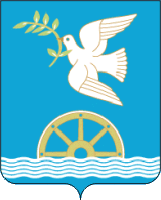 РЕСПУБЛИКА  БАШКОРТОСТАНАДМИНИСТРАЦИЯ СЕЛЬСКОГО ПОСЕЛЕНИЯИЛИКОВСКИЙ СЕЛЬСОВЕТМУНИЦИПАЛЬНОГО РАЙОНА БЛАГОВЕЩЕНСКИЙ РАЙОННомера 
разрядов1  2  3  4  5  6  7  8  9  10  11  «Приложение № 4к Порядку открытия и ведения лицевыхсчетов Администрацией сельского поселенияИликовский сельсовет  муниципального района Благовещенский район Республики БашкортостанНаименование
показателя Бюджетные ассигнования Бюджетные ассигнования Бюджетные ассигнования Лимиты бюджетных    
обязательств      Лимиты бюджетных    
обязательств      Лимиты бюджетных    
обязательств      Предельные объемы
финансирования на   
текущий финансовый год 
(текущий период)    Наименование
показателя на текущий
финансовый
год    на плановый 
период    на плановый 
период    на текущий
финансовый
год    на плановый 
период    на плановый 
период    Предельные объемы
финансирования на   
текущий финансовый год 
(текущий период)    Наименование
показателя на текущий
финансовый
год    первый
год  второй
год  на текущий
финансовый
год    первый
год  второй
год  Предельные объемы
финансирования на   
текущий финансовый год 
(текущий период)    1      2     3   4   5     6   7   8   остаток на  
начало дня  остаток на  
конец дня   № 
п/пДокумент  Документ  Документ  Бюджетные ассигнования Бюджетные ассигнования Бюджетные ассигнования Лимиты бюджетных    
обязательств      Лимиты бюджетных    
обязательств      Лимиты бюджетных    
обязательств      Предельные
объемы
финансирования
на текущий финансовый год 
(текущий период)    № 
п/пномерномердата на текущий
финансовый
год    на плановый 
период    на плановый 
период    на текущий
финансовый
год    на плановый 
период    на плановый 
период    Предельные
объемы
финансирования
на текущий финансовый год 
(текущий период)    № 
п/пномерномердата на текущий
финансовый
год    первый
год  второй
год  на текущий
финансовый
год    первый
год  второй
год  Предельные
объемы
финансирования
на текущий финансовый год 
(текущий период)    1 2  2  3  4     5   6   7     8   9   10Итого Итого № 
п/пДокумент  Документ  Документ  Бюджетные ассигнования Бюджетные ассигнования Бюджетные ассигнования Лимиты бюджетных    
обязательств      Лимиты бюджетных    
обязательств      Лимиты бюджетных    
обязательств      Предельные
объемы
финансирования
на текущий финансовый год 
(текущий период)    № 
п/пномерномердата на текущий
финансовый
год    на плановый 
период    на плановый 
период    на текущий
финансовый
год    на плановый 
период    на плановый 
период    Предельные
объемы
финансирования
на текущий финансовый год 
(текущий период)    № 
п/пномерномердата на текущий
финансовый
год    первый
год  второй
год  на текущий
финансовый
год    первый
год  второй
год  Предельные
объемы
финансирования
на текущий финансовый год 
(текущий период)    1 2  2  3  4     5   6   7     8   9   10Итого Итого Приложение № 5к Порядку открытия и ведения лицевыхсчетов Администрацией сельского поселенияИликовский сельсовет  муниципального района Благовещенский район Республики БашкортостанНаименование
показателя Бюджетные ассигнования Бюджетные ассигнования Бюджетные ассигнования Лимиты бюджетных    
обязательств      Лимиты бюджетных    
обязательств      Лимиты бюджетных    
обязательств      Предельные объемы
финансирования на
текущий финансовый год (текущий период)Наименование
показателя на текущий
финансовый
год    на плановый 
период    на плановый 
период    на текущий
финансовый
год    на плановый 
период    на плановый 
период    Предельные объемы
финансирования на
текущий финансовый год (текущий период)Наименование
показателя на текущий
финансовый
год    первый
год  второй
год  на текущий
финансовый
год    первый
год  второй
год  Предельные объемы
финансирования на
текущий финансовый год (текущий период)1      2     3   4   5     6   7   8  остаток на начало дня  остаток на конец дня   Документ  Документ  Бюджетные ассигнования Бюджетные ассигнования Бюджетные ассигнования Лимиты бюджетных    
обязательств      Лимиты бюджетных    
обязательств      Лимиты бюджетных    
обязательств      Предельные объемы
финансирования на
текущий финансовый год (текущий период)Документ  Документ  на текущий
финансовый
год    на плановый 
период    на плановый 
период    на текущий
финансовый
год    на плановый 
период    на плановый 
период    Предельные объемы
финансирования на
текущий финансовый год (текущий период)номердатана текущий
финансовый
год    первый
год  второй
год  на текущий
финансовый
год    первый
год  второй
год  Предельные объемы
финансирования на
текущий финансовый год (текущий период)1  2  3     4   5   6     7   8   9      Итого Документ получателя 
бюджетных средств  Документ получателя 
бюджетных средств  Документ получателя 
бюджетных средств  Сумма на текущий     
финансовый год      Сумма на плановый периодСумма на плановый периодномер  дата   дата   Сумма на текущий     
финансовый год      первый год второй год1    2    2    3            4     5Итого Наименование
показателя Поставленные на учет бюджетные  
обязательства          Поставленные на учет бюджетные  
обязательства          Поставленные на учет бюджетные  
обязательства          Поступления
(с начала 
текущего 
финансового
года)   Выплаты
(с начала
текущего
финансового
года)Наименование
показателя на текущий 
финансовый 
год     на плановый период  на плановый период  Поступления
(с начала 
текущего 
финансового
года)   Выплаты
(с начала
текущего
финансового
года)Наименование
показателя на текущий 
финансовый 
год     первый годвторой годПоступления
(с начала 
текущего 
финансового
года)   Выплаты
(с начала
текущего
финансового
года)1      2      3     4     5     6на начало дня         на конец дняДокумент       Документ       Документ       Сумма                        номер   дата   дата   Сумма                        1     2     2     3                          Итого Документ,      
подтверждающий    
проведение операции Документ,      
подтверждающий    
проведение операции Документ получателя 
бюджетных средств  Документ получателя 
бюджетных средств  Документ получателя 
бюджетных средств  Сумма            номер   дата   номер   дата   дата   Сумма            1     2     3     4    4    5               Итого Документ    Документ    Документ    Учетный номерСумма на текущий 
финансовый год  Сумма на плановый периодСумма на плановый периодномер дата  дата  Учетный номерСумма на текущий 
финансовый год  первый год второй год1   2    2    3      4        5     6Итого X      Приложение № 6к Порядку открытия и ведения лицевыхсчетов Администрацией сельского поселенияИликовский сельсовет  муниципального района Благовещенский район Республики Башкортостан№ 
п/пДокумент, подтверждающий 
проведение операции   Документ, подтверждающий 
проведение операции   Документ, подтверждающий 
проведение операции   Документ-основание для  
проведения операций со  
средствами во временном 
распоряжении       Документ-основание для  
проведения операций со  
средствами во временном 
распоряжении       Документ-основание для  
проведения операций со  
средствами во временном 
распоряжении       Документ-основание для  
проведения операций со  
средствами во временном 
распоряжении       ПоступленияВыплаты№ 
п/пнаименованиеномердата наименованиеномер дата дата ПоступленияВыплаты1 2      3  4   5     6   7   7   8     9   Итого Приложение № 7к Порядку открытия и ведения лицевыхсчетов Администрацией сельского поселенияИликовский сельсовет  муниципального района Благовещенский район Республики БашкортостанНаименование     
показателя      Сумма на текущий 
финансовый год  Сумма на плановый периодСумма на плановый периодНаименование     
показателя      Сумма на текущий 
финансовый год  первый год   второй год1           2         3       4остаток на начало дня остаток на конец дня  № 
п/пДокумент        Документ        Документ        Документ        Сумма на текущий 
финансовый год  Сумма на плановый периодСумма на плановый период№ 
п/пнаименование номерномердатаСумма на текущий 
финансовый год  первый годвторой год1 2      3  3  4  5        6     7Итого Итого № 
п/пДокумент        Документ        Документ        Сумма на текущий 
финансовый год  Сумма на плановый периодСумма на плановый период№ 
п/пнаименование номердатаСумма на текущий 
финансовый год  первый годвторой год1 2      3  4  5        6     7Итого Итого Итого Итого Приложение № 8к Порядку открытия и ведения лицевыхсчетов Администрацией сельского поселенияИликовский сельсовет  муниципального района Благовещенский район Республики БашкортостанНаименование показателяСумма на текущий 
финансовый год  Сумма на плановый периодСумма на плановый периодНаименование показателяСумма на текущий 
финансовый год  первый год   второй год1           2        3       4остаток на начало дня  остаток на конец дня   № п/п Документ        Документ        Документ        Документ        Сумма на текущий
финансовый год Сумма на плановый
периодСумма на плановый
период№ п/п наименованиеномерномердата Сумма на текущий
финансовый год Сумма на плановый
периодСумма на плановый
период№ п/п наименованиеномерномердата Сумма на текущий
финансовый год первый год второй год1   2      3  3  4  5       6     7Итого Итого Наименование    
показателя     Поступления     
(с начала текущего 
финансового года)  Выплаты             
(с начала текущего финансового 
года)              1         2          3                на начало дня      на конец дня       №  
п/п Документ                  Документ                  Документ                  Документ                  Сумма          №  
п/п наименование номер    дата      дата      Сумма          1  2      3      4       4       5            Итого №  
п/п Документ, подтверждающий  
проведение операции    Документ, подтверждающий  
проведение операции    Документ, подтверждающий  
проведение операции    Документ администратора   
источников финансирования  Документ администратора   
источников финансирования  Документ администратора   
источников финансирования  Документ администратора   
источников финансирования  Сумма   №  
п/п наимено-
вание   номер  дата  наимено- 
вание    номер  дата   дата   Сумма   1  2    3    4    5    6    7     7     8    Итого Приложение № 9к Порядку открытия и ведения лицевыхсчетов Администрацией сельского поселенияИликовский сельсовет  муниципального района Благовещенский район Республики БашкортостанНаименование  
показателя   Бюджетные ассигнования Бюджетные ассигнования Бюджетные ассигнования Лимиты бюджетных    
обязательств      Лимиты бюджетных    
обязательств      Лимиты бюджетных    
обязательств      Предельные объемы   
финансирования на текущий финансовый год (текущий период)      Поступления      
(с начала
текущего 
финансового года)    Выплаты
(с на-
чала
текуще-
го фи-
нансо-
вого
года)Наименование  
показателя   на текущий
финансовый
год    на плановый 
период    на плановый 
период    на текущий
финансовый
год    на плановый 
период    на плановый 
период    Предельные объемы   
финансирования на текущий финансовый год (текущий период)      Поступления      
(с начала
текущего 
финансового года)    Выплаты
(с на-
чала
текуще-
го фи-
нансо-
вого
года)Наименование  
показателя   на текущий
финансовый
год    первый
год  второй
год  на текущий
финансовый
год    первый
год  второй
год  Предельные объемы   
финансирования на текущий финансовый год (текущий период)      Поступления      
(с начала
текущего 
финансового года)    Выплаты
(с на-
чала
текуще-
го фи-
нансо-
вого
года)1        2     3   4   5     6   7   8      910на начало дня на конец дня  Документ        Документ        Документ        Документ        Бюджетные ассигнования Бюджетные ассигнования Бюджетные ассигнования Лимиты бюджетных обязательств    Лимиты бюджетных обязательств    Лимиты бюджетных обязательств    Предельные объемы
финансирования на текущий финансовый год (текущий период)      наименованиеномерномердатана текущий
финансовый
год    на плановый 
период    на плановый 
период    на текущий финансовый 
год          на плановый 
период    на плановый 
период    Предельные объемы
финансирования на текущий финансовый год (текущий период)      наименованиеномерномердатана текущий
финансовый
год    первый
год  второй
год  на текущий финансовый 
год          первый
год  второй
год  Предельные объемы
финансирования на текущий финансовый год (текущий период)      1      2  2  3  4     5   6   7       8910Итого Итого Документ, подтверждающий     
проведение операции       Документ, подтверждающий     
проведение операции       Документ, подтверждающий     
проведение операции       Документ, подтверждающий     
проведение операции       Поступления              наименование номер  дата  дата  Поступления              1       2    3    3    4                   ВсегоДокумент, подтверждающий  
проведение операции    Документ, подтверждающий  
проведение операции    Документ, подтверждающий  
проведение операции    Документ иного получателя
бюджетных средств    Документ иного получателя
бюджетных средств    Документ иного получателя
бюджетных средств    Выплаты      наименованиеномер дата наименованиеномер дата Выплаты      1      2   3   4      5   6  7         ВсегоДата  
открытия
лицевого
счета Наименование
клиента  Номер 
лицевого
счета Номер и дата писем 
финансового органа Номер и дата писем 
финансового органа Дата  
закрытия
лицевого
счета Дата     
переоформления
лицевого счетаПримечаниеДата  
открытия
лицевого
счета Наименование
клиента  Номер 
лицевого
счета об    
открытии 
(закрытии)
лицевых 
счетов  об открытии
(закрытии)
лицевого 
счета для 
учета   
операций по
переданным
полномочиямДата  
закрытия
лицевого
счета Дата     
переоформления
лицевого счетаПримечание1   2     3   4    5     6   7      8    Номер счета   Реквизиты банка                      Реквизиты банка                      Реквизиты банка                      Номер счета   наименованиеБИК      корреспондентский счет 1        2      3          4           Приложение № 13к Порядку открытия и ведения лицевыхсчетов Администрацией сельского поселенияИликовский сельсовет  муниципального района Благовещенский район Республики БашкортостанКод  
по БК Получено        Получено        Получено        Распределено      Распределено      Распределено      Подлежит распределению Подлежит распределению Подлежит распределению ПримечаниеКод  
по БК на текущий
финансовый
год    на плановый 
период    на плановый 
период    на текущий
финансовый
год    на плановый 
период    на плановый 
период    на текущий
финансовый
год    на плановый 
период    на плановый 
период    ПримечаниеКод  
по БК на текущий
финансовый
год    первый
год  второй
год  на текущий
финансовый
год    первый
год  второй
год  на текущий
финансовый
год    первый
год  второй
год  Примечание1   2     3   4   5     6   7   8     9   10  11Итого Код по
БК  Получено        Получено        Получено        Распределено      Распределено      Распределено      Подлежит распределению Подлежит распределению Подлежит распределению ПримечаниеКод по
БК  на текущий
финансовый
год    на плановый 
период    на плановый 
период    на текущий
финансовый
год    на плановый 
период    на плановый 
период    на текущий
финансовый год    на плановый 
период    на плановый 
период    ПримечаниеКод по
БК  на текущий
финансовый
год    первый
год  второй
год  на текущий
финансовый
год    первый
год  второй
год  на текущий
финансовый год    первый
год  второй
год  Примечание1   2     3   4   5     6   7   8     9   10  11Итого Код по БК  Код по БК  Получено на текущий финансовый год (текущий период)Распределено на текущий финансовый год (текущий период)Подлежит распределению на текущий финансовый год (текущий период)
(гр. 2 - гр. 3)    Примечание1      1      2    3      4           5Итого Приложение № 14к Порядку открытия и ведения лицевыхсчетов Администрацией сельского поселенияИликовский сельсовет  муниципального района Благовещенский район Республики БашкортостанНаименование
показателя Бюджетные ассигнования Бюджетные ассигнования Бюджетные ассигнования Лимиты бюджетных    
обязательств      Лимиты бюджетных    
обязательств      Лимиты бюджетных    
обязательств      Предельные объемы
финансирования на
текущий финансовый год (текущий период)Наименование
показателя на текущий
финансовый
год    на плановый 
период    на плановый 
период    на текущий
финансовый
год    на плановый 
период    на плановый 
период    Предельные объемы
финансирования на
текущий финансовый год (текущий период)Наименование
показателя на текущий
финансовый
год    первый
год  второй
год  на текущий
финансовый
год    первый
год  второй
год  Предельные объемы
финансирования на
текущий финансовый год (текущий период)1      2     3   4   5     6   7   8    остаток на  
отчетную    
дату        Код по 
БК   Бюджетные ассигнования    Бюджетные ассигнования    Бюджетные ассигнования    Бюджетные ассигнования    Лимиты бюджетных обязательств Лимиты бюджетных обязательств Лимиты бюджетных обязательств Лимиты бюджетных обязательств Предельные объемы     
финансирования на текущий финансовый год (текущий период)Предельные объемы     
финансирования на текущий финансовый год (текущий период)ПримечаниеКод по 
БК   на текущий   
финансовый год на текущий   
финансовый год на плановый 
период    на плановый 
период    на текущий   
финансовый год на текущий   
финансовый год на плановый 
период    на плановый 
период    всегоиз них с 
отложенной датой   
ввода в  
действиеПримечаниеКод по 
БК   всегоиз них с 
отложенной датой
ввода в  
действие первый
год  второй
год  всегоиз них с 
отложенной датой ввода в действие первый
год  второй
год  всегоиз них с 
отложенной датой   
ввода в  
действиеПримечание1    2  3     4   5   6  7     8   9   10  1112Итого Код по 
БК   Код по 
БК   Сумма на текущий финансовый год    Сумма на текущий финансовый год    Сумма на плановый  
период       Сумма на плановый  
период       ПримечаниеКод по 
БК   Код по 
БК   всегоиз них с отложенной датой ввода 
в действие           первый  
год   второй  
год    Примечание1    1    2  3                4    5     6Итого Код по
БК  Код по
БК  Бюджетные ассигнования  Бюджетные ассигнования  Бюджетные ассигнования  Лимиты бюджетных     
обязательств       Лимиты бюджетных     
обязательств       Лимиты бюджетных     
обязательств       Предельные  
объемы    
финансирования
(раздел 1.2.1 
гр. 10 -   
раздел 2 гр. 
11)      ПримечаниеКод по
БК  Код по
БК  на текущий
финансовый
год    
(раздел  
1.2.1 гр. 
2 - раздел
2 гр. 2) на плановый  
период     на плановый  
период     на текущий
финансовый
год    
(раздел  
1.2.1 гр.
6 - раздел
2 гр. 2) на плановый  
период     на плановый  
период     Предельные  
объемы    
финансирования
(раздел 1.2.1 
гр. 10 -   
раздел 2 гр. 
11)      ПримечаниеКод по
БК  Код по
БК  на текущий
финансовый
год    
(раздел  
1.2.1 гр. 
2 - раздел
2 гр. 2) первый 
год  
(раздел
1.2.1 
гр. 4 -
раздел 
2 гр. 
3)   второй 
год  
(раздел
1.2.1 
гр. 5 -
раздел 
2 гр. 
4)   на текущий
финансовый
год    
(раздел  
1.2.1 гр.
6 - раздел
2 гр. 2) первый 
год  
(раздел
1.2.1 
гр. 8 -
раздел 
2 гр. 
3)   второй 
год  
(раздел
1.2.1 
гр. 9 -
раздел 
2 гр. 
4)   Предельные  
объемы    
финансирования
(раздел 1.2.1 
гр. 10 -   
раздел 2 гр. 
11)      Примечание1   1   2     3   4   5     6   7   8       9Итого Код по
БК  Код по
БК  Сумма на текущий финансовый 
год             
(раздел 1.3.1 гр. 2 - раздел 2 гр. 2)           Сумма на плановый период    Сумма на плановый период    ПримечаниеКод по
БК  Код по
БК  Сумма на текущий финансовый 
год             
(раздел 1.3.1 гр. 2 - раздел 2 гр. 2)           первый год   
(раздел 1.3.1  
гр. 4 - раздел 2
гр. 3)     второй год  
(раздел 1.3.1 
гр. 5 - раздел
2 гр. 4)   Примечание1   1   2              3        4       5Итого Код по
БК  Поставленные на учет бюджетные обязательства Поставленные на учет бюджетные обязательства Поставленные на учет бюджетные обязательства Поступления   Поступления   Выплаты     Выплаты     Итого кассовых выплат        Итого кассовых выплат        Итого кассовых выплат        Неисполненные
бюджетные  
обязательства
(гр. 2 -   
гр. 11)   ПримечаниеКод по
БК  на текущий
финансовый год    на плановый 
период    на плановый 
период    всегов том числе с банковского счета   
получателя бюджетных 
средств  всегов том   
числе на 
банковский
счет   
получателя
бюджетных 
средств  кассовые  
выплаты, за
исключением 
перечислений
на     
банковский 
счет   
(гр. 7 - гр.
8 - (гр. 5 -
гр. 6)   перечислено
на     
банковский 
счет    
(гр. 8 -  
гр. 6)   кассовые  
выплаты с  
учетом   
перечислений
на     
банковский 
счет    
(гр. 9 +  
гр. 10)  Неисполненные
бюджетные  
обязательства
(гр. 2 -   
гр. 11)   ПримечаниеКод по
БК  на текущий
финансовый год    первый
год  второй
год  всегов том числе с банковского счета   
получателя бюджетных 
средств  всегов том   
числе на 
банковский
счет   
получателя
бюджетных 
средств  кассовые  
выплаты, за
исключением 
перечислений
на     
банковский 
счет   
(гр. 7 - гр.
8 - (гр. 5 -
гр. 6)   перечислено
на     
банковский 
счет    
(гр. 8 -  
гр. 6)   кассовые  
выплаты с  
учетом   
перечислений
на     
банковский 
счет    
(гр. 9 +  
гр. 10)  Неисполненные
бюджетные  
обязательства
(гр. 2 -   
гр. 11)   Примечание1   2     3   4   5  6     7  8     9      10     11     12      13Итого Остаток средств 
на начало года  Поступления  Выплаты    Остаток средств на дату
составления отчета   1        2       3       4           Приложение № 16к Порядку открытия и ведения лицевыхсчетов Администрацией сельского поселенияИликовский сельсовет  муниципального района Благовещенский район Республики БашкортостанКод по
БК  Код по
БК  Получено      Получено      Получено      Распределено    Распределено    Распределено    Подлежит распределениюПодлежит распределениюПодлежит распределениюКод по
БК  Код по
БК  на теку-
щий фи- 
нансовый
год     на плановый
период   на плановый
период   на теку-
щий фи- 
нансовый
год     на плановый
период   на плановый
период   на те- 
кущий  
финан- 
совый  
год    на плановый
периодна плановый
периодКод по
БК  Код по
БК  на теку-
щий фи- 
нансовый
год     пер-
вый 
год второй
год  на теку-
щий фи- 
нансовый
год     пер- 
вый  
год  вто- 
рой  
год  на те- 
кущий  
финан- 
совый  
год    первый
год  второй
год1   1   2   3  4   5    6  7  8   9   10Итого Приложение № 17к Порядку открытия и ведения лицевыхсчетов Администрацией сельского поселенияИликовский сельсовет  муниципального района Благовещенский район Республики БашкортостанСумма на текущий
финансовый год Сумма на плановый периодСумма на плановый периодСумма на текущий
финансовый год первый год  второй год1              2        3      4остаток на отчетную дату      Код по БК   Код по БК   Сумма на текущий финансовый год      Сумма на плановый
периодСумма на плановый
периодКод по БК   Код по БК   Сумма на текущий финансовый год      первый год второй год1   1   2  3             4    Итого Код по БК          Код по БК          Неиспользованные бюджетные ассигнования  
(раздел 1.2 гр. 2 - раздел 2 гр. 4)   1              1              2                     Итого Код по БК   Код по БК   Поступления  Выплаты     Итого (гр. 3 - гр. 2) 1       1       2       3        4           Итого Приложение № 18к Порядку открытия и ведения лицевыхсчетов Администрацией сельского поселенияИликовский сельсовет  муниципального района Благовещенский район Республики БашкортостанКод по
БК  Код по
БК  Бюджетные     
ассигнования    Бюджетные     
ассигнования    Бюджетные     
ассигнования    Лимиты бюджетных обязательств   Лимиты бюджетных обязательств   Лимиты бюджетных обязательств   Предельные объемы
финансирования на текущий финансовый год (текущий период)      Код по
БК  Код по
БК  на теку-
щий фи- 
нансовый
год     на плановый
период   на плановый
период   на текущий финансовый 
год          на плановый
период   на плановый
период   Предельные объемы
финансирования на текущий финансовый год (текущий период)      Код по
БК  Код по
БК  на теку-
щий фи- 
нансовый
год     пер-
вый 
год второй
год  на текущий финансовый 
год          пер- 
вый  
год  вто- 
рой  
год  Предельные объемы
финансирования на текущий финансовый год (текущий период)      1   1   2   3  4   5     6 78Итого Код по БК Код по БК Выплаты        Поступления     Итого      1     1     2           3          4        ВсегоКод по БК Код по БК Бюджетные     
ассигнования   Лимиты бюджетных  
обязательств    Предельные объемы   
финансирования    1     1     2         3         4           ИтогоПриложение № 19к Порядку открытия и ведения лицевыхсчетов Администрацией сельского поселенияИликовский сельсовет  муниципального района Благовещенский район Республики БашкортостанКод  
по БК Код  
по БК Получено        Получено        Получено        Распределено      Распределено      Распределено      Подлежит распределению Подлежит распределению Подлежит распределению ПримечаниеКод  
по БК Код  
по БК на текущий
финансовый
год    на плановый 
период    на плановый 
период    на текущий
финансовый
год    на плановый 
период    на плановый 
период    на текущий
финансовый
год    на плановый 
период    на плановый 
период    ПримечаниеКод  
по БК Код  
по БК на текущий
финансовый
год    первый
год  второй
год  на текущий
финансовый
год    первый
год  второй
год  на текущий
финансовый
год    первый
год  второй
год  Примечание1   1   2     3   4   5     6   7   8    9   10  11Итого Код по
БК  Код по
БК  Получено        Получено        Получено        Распределено      Распределено      Распределено      Подлежит распределению Подлежит распределению Подлежит распределению ПримечаниеКод по
БК  Код по
БК  на текущий
финансовый
год    на плановый 
период    на плановый 
период    на текущий
финансовый
год    на плановый 
период    на плановый 
период    на текущий
финансовый
год    на плановый 
период    на плановый 
период    ПримечаниеКод по
БК  Код по
БК  на текущий
финансовый
год    первый
год  второй
год  на текущий
финансовый
год    первый
год  второй
год  на текущий
финансовый
год    первый
год  второй
год  Примечание1   1   2     3   4   5     6   7   8     9   10  11Итого Код по 
БК   Код по 
БК   Получено на текущий
финансовый
год (текущий период)      Распределено на текущий
финансовый
год (текущий период)          
Подлежит     
распределению на текущий
финансовый
год (текущий период)       Примечание1   1   2         3           4        5Итого Приложение № 20к Порядку открытия и ведения лицевыхсчетов Администрацией сельского поселенияИликовский сельсовет  муниципального района Благовещенский район Республики БашкортостанКод по
БК  Дата ввода
в действиеДата ввода
в действиеБюджетные ассигнования Бюджетные ассигнования Бюджетные ассигнования Лимиты бюджетных    
обязательств      Лимиты бюджетных    
обязательств      Лимиты бюджетных    
обязательств      Предельные объемы финансирования на текущий финансовый год (текущий период)       ПримечаниеКод по
БК  Дата ввода
в действиеДата ввода
в действиена текущий
финансовый
год    на плановый 
период    на плановый 
период    на текущий
финансовый
год    на плановый 
период    на плановый 
период    Предельные объемы финансирования на текущий финансовый год (текущий период)       ПримечаниеКод по
БК  Дата ввода
в действиеДата ввода
в действиена текущий
финансовый
год    первый
год  второй
год  на текущий
финансовый
год    первый
год  второй
год  Предельные объемы финансирования на текущий финансовый год (текущий период)       Примечание1   2    2    3     4   5   6     7   8   9     10Итого Код по
БК  Дата ввода в 
действие   Дата ввода в 
действие   Сумма на текущий
финансовый год Сумма на плановый периодСумма на плановый периодПримечаниеКод по
БК  Дата ввода в 
действие   Дата ввода в 
действие   Сумма на текущий
финансовый год первый год второй год Примечание1  2      2      3        4      5     6Итого Код по 
БК   Код по 
БК   Поставленные на учет     
бюджетные обязательства   Поставленные на учет     
бюджетные обязательства   Поставленные на учет     
бюджетные обязательства   Поступ-
ления  Вып-
латыИтого    
(гр. 6 – гр.5)ПримечаниеКод по 
БК   Код по 
БК   на текущий
финансовый
год    на плановый периодна плановый периодПоступ-
ления  Вып-
латыИтого    
(гр. 6 – гр.5)ПримечаниеКод по 
БК   Код по 
БК   на текущий
финансовый
год    первый 
год   второй  
год   Поступ-
ления  Вып-
латыИтого    
(гр. 6 – гр.5)Примечание1    1    2     3    4    5   6  7      8Итого Приложение № 21к Порядку открытия и ведения лицевыхсчетов Администрацией сельского поселенияИликовский сельсовет  муниципального района Благовещенский район Республики БашкортостанКод  
по БК Код  
по БК Получено        Получено        Получено        Распределено      Распределено      Распределено      Подлежит распределению Подлежит распределению Подлежит распределению ПримечаниеКод  
по БК Код  
по БК на текущий
финансовый
год    на плановый 
период    на плановый 
период    на текущий
финансовый
год    на плановый 
период    на плановый 
период    на текущий
финансовый
год    на плановый 
период    на плановый 
период    ПримечаниеКод  
по БК Код  
по БК на текущий
финансовый
год    первый
год  второй
год  на текущий
финансовый
год    первый
год  второй
год  на текущий
финансовый
год    первый
год  второй
год  Примечание1   1   2     3   4   5     6   7   8    9   10  11Итого Приложение № 22к Порядку открытия и ведения лицевыхсчетов Администрацией сельского поселенияИликовский сельсовет  муниципального района Благовещенский район Республики БашкортостанКод по БКДата начала ввода
в действие    Дата начала ввода
в действие    Бюджетные ассигнования       Бюджетные ассигнования       Бюджетные ассигнования       Примеча-
ниеКод по БКДата начала ввода
в действие    Дата начала ввода
в действие    на текущий  
финансовый годна плановый период  на плановый период  Примеча-
ниеКод по БКДата начала ввода
в действие    Дата начала ввода
в действие    на текущий  
финансовый годпервый годвторой годПримеча-
ние1    2       2       3      4    5    6Итого Код по БК Код по БК Поступления  Выплаты       Итого     
(гр. 3 - гр. 2)Примечание1     1     2       3         4       5Итого Приложение № 23к Порядку открытия и ведения лицевыхсчетов Администрацией сельского поселенияИликовский сельсовет  муниципального района Благовещенский район Республики БашкортостанКод по БККод по БКБюджетные ассигнования Бюджетные ассигнования Бюджетные ассигнования Лимиты бюджетных обязательств    Лимиты бюджетных обязательств    Лимиты бюджетных обязательств    Предельные объемы   
финансирования на текущий финансовый год (текущий период)           Приме-
чаниеКод по БККод по БКна текущий
финансовый год    на плановый 
период    на плановый 
период    на текущий финансовый 
год          на плановый 
период    на плановый 
период    Предельные объемы   
финансирования на текущий финансовый год (текущий период)           Приме-
чаниеКод по БККод по БКна текущий
финансовый год    первый
год  второй
год  на текущий финансовый 
год          первый
год  второй
год  Предельные объемы   
финансирования на текущий финансовый год (текущий период)           Приме-
чание1    1    2     3   4   5     6789Итого Код по БК  Код по БК  Выплаты                 Поступления               Итого  
(гр. 2 - 
гр. 3) Примечание1      1      2345Всего Право  
подписи Должность Фамилия, имя, отчествоОбразец
подписиСрок полномочий лиц,
временно пользующихся
правом подписи    1     2     3          4   5          

первой 

первой 

первой 

второй 

второй 

второй Номер счета     Реквизиты банка                   Реквизиты банка                   Реквизиты банка                   наименование  БИК      корреспондентский 
счет       1          2        3       4         Приложение № 30к Порядку открытия и ведения лицевыхсчетов Администрацией сельского поселенияИликовский сельсовет  муниципального района Благовещенский район Республики БашкортостанГруппаКод КОСГУ(аналити-ческие коды)Планируемые Планируемые ПоступленияВыплатыОстаток по плануОстаток по фактуГруппаКод КОСГУ(аналити-ческие коды)поступлениявыплатыПоступленияВыплатыОстаток по плануОстаток по факту1	234567 8 Итого по группеИтого по группеВсегоВсегоДокумент,       
подтверждающий     
проведение операции  Документ,       
подтверждающий     
проведение операции  Документ бюджетного учреждения(автономного учреждения)Документ бюджетного учреждения(автономного учреждения)ГруппаКод КОСГУ(аналити-ческие коды)ПланПоступленияВыплатыПримечаниеномердатаномердатаГруппаКод КОСГУ(аналити-ческие коды)ПланПоступленияВыплатыПримечание12345678910Итого по группеВсегоВсегоХГруппаКод КОСГУ(аналити-ческие коды)Планируемые Планируемые ПоступленияВыплатыОстаток по плануОстаток по фактуГруппаКод КОСГУ(аналити-ческие коды)поступлениявыплатыПоступленияВыплатыОстаток по плануОстаток по факту1	234567 8 Итого по группеИтого по группеВсегоВсегоПриложение № 32к Порядку открытия и ведения лицевыхсчетов Администрацией сельского поселенияИликовский сельсовет  муниципального района Благовещенский район Республики БашкортостанГруппаКод КОСГУ (аналитические коды)Код субсидииПланПоступленияВыплатыОстаток по плануОстаток по факту12345678Итого по группеВсегоГруппаКод КОСГУ (аналитические коды)Код субсидииРазрешенный к использованию остаток целевых субсидий прошлых лет на начало 20__ г.    Разрешенный к использованию остаток целевых субсидий прошлых лет на начало 20__ г.    ПланируемыеПланируемыеГруппаКод КОСГУ (аналитические коды)Код субсидиикодсуммапоступлениявыплаты1234567ИтогоДокумент, подтверждающий проведение операций  Документ, подтверждающий проведение операций  Документ бюджетного учреждения  (автономного учреждения)      Документ бюджетного учреждения  (автономного учреждения)      ГруппаКод КОСГУ (аналитические коды)Код субсидииПланПоступленияВыплатыПримечаниеномердатаномердатаГруппаКод КОСГУ (аналитические коды)Код субсидииПланПоступленияВыплатыПримечание1234567891011Итого по группеВсегоГруппаКод КОСГУ (аналитические коды)Код субсидииПланПоступленияВыплатыОстаток по плануОстаток по факту12345678Итого по группеВсегоПриложение № 36к Порядку открытия и ведения лицевыхсчетов Администрацией сельского поселенияИликовский сельсовет  муниципального района Благовещенский район Республики БашкортостанНаименование показателя       Остаток средств на лицевом счете 1                  2                На начало года                       На отчетную дату                     ГруппаКод КОСГУ(аналитические коды)ПланируемыеПланируемыеПоступления         ВыплатыПримечание ГруппаКод КОСГУ(аналитические коды)поступлениявыплатыПоступления         ВыплатыПримечание 1234567Итого по группеВсегоПриложение № 37к Порядку открытия и ведения лицевыхсчетов Администрацией сельского поселенияИликовский сельсовет  муниципального района Благовещенский район Республики БашкортостанНаименование показателяОстаток средств на лицевом счете12На начало годаНа отчетную датуГруппаКод КОСГУ (аналитические коды)Код субсидииРазрешенный к использованию остаток целевых субсидий прошлых лет на начало 20__ г.    Разрешенный к использованию остаток целевых субсидий прошлых лет на начало 20__ г.    ПланируемыеПланируемыеГруппаКод КОСГУ (аналитические коды)Код субсидиикодсуммапоступлениявыплаты1234567ИтогоГруппаКод КОСГУ (аналитические коды)Код субсидииПланПоступленияВыплатыПримечание1234567Итого по группеВсего